Grafy:Graf 1: Volnočasové aktivity	12Graf 2: Zaměstnanci dle pohlaví	14Graf 3 Průměrná výše měsíčního platu	16Graf 4: Žáci dle pohlaví	21Graf 5 Výchovná opatření	24Graf 6: Vycházející žáci	25Graf 7: Počet PC	75Graf 8: Odeslané úrazy	78Graf 9: Školní úrazy	78Základní údaje o školeZákladní údaje o školeSoučásti školyOrganizace vzdělání a výchovyVzdělávací programUčební plán školyUčební plán – 1. stupeň – ŠVP  pro základní vzdělávání SOVA     Poznámky:Disponibilní časová dotace je využita k posílení jednotlivých vzdělávacích oblastí v celkovém počtu 14 hodin takto:Povinná výuka plavání je zařazena do 2. a 3 ročníku.Anglický  jazyk  je součástí povinné výuky od 1. ročníku pro všechny žáky  s časovou dotací 1h v 1. ročníku, 2h ve 2. ročníku, po 3h ve 3, 4. a 5. ročníku.Informatika je vyučována v 5. ročníku 1 hodina týdně, od 1. ročníku žáci využívají při výuce počítačové programy.Vzdělávací oblast Člověk a jeho svět je realizována vyučovacím předmětem Prvouka v 1. – 3. ročníku a vyučovacích předmětech Vlastivěda a Přírodověda ve 4. a 5. ročníku.Učební plán – 2. stupeň – ŠVP pro základní vzdělávání SOVA         Poznámky:Využití disponibilní časové dotace:další cizí jazyk v 7. až 9. ročníku:	6 hvolitelné předměty v 6. - 9. ročníku:	5 hposílení vzdělávacích oblastí:	13 hDalší cizí jazykNěmecký jazyk je vyučován povinně pro všechny žáky od 7. ročníku v dotaci 2 h týdně, i když je zařazen mezi volitelné předměty. Německý jazyk je vyučován povinně, protože jsme v regionu blízko německých hranic, žáci se mohou lépe v budoucnosti uplatnit na trhu práce. Rodičům jsme naše důvody vysvětlili na třídních schůzkách. Integrovaný vyučovací předmět Biologie člověka pro 8. ročníkVolitelné předmětyVolitelné předměty jsou zařazeny v učebním plánu v 6. – 9. ročníku.  Konkrétní nabídka volitelných předmětů je upřesněna v ročním plánu podle podmínek školy a zájmu žáků.Volitelné předměty mají charakter jednoročních kurzů. Skupiny mohou vytvářet  žáci z různých ročníkůVolitelné předměty:Průřezová témataprůřezová témata tvoří povinnou součást základního vzdělávánívšechna průřezová témata jsou zařazena na 1. i 2. stupni, ale nejsou obsažena          v každém ročníku plán zařazení průřezových témat do výuky je zřejmý z tabulky v ŠVPNepovinné předměty Podle potřeby můžeme zařadit jako nepovinný předmět SČJ -speciálně pedagogická péče na 1. i 2. stupni. Nepovinné předměty a výchovné aktivityGraf 1: Volnočasové aktivityRámcový popis personálního zabezpečení činnosti školyPočet pracovníkůČlenění pedagogického sboru podle věku a pohlavíGraf 2: Zaměstnanci dle pohlavíOdborná kvalifikace pro přímou pedagogickou činnost (včetně externistů)Změny v pedag. sboru – nástupy absolventů, odchody pracovníkůPlatové podmínky pracovníkůGraf 3 Průměrná výše měsíčního platuDalší vzdělávání pedagogických pracovníkůVýchozí stavStudium ke splnění kvalifikačních předpokladůStudium ke splnění dalších kvalifikačních předpokladůStudium k prohlubování odborné kvalifikaceÚdaje o žácíchPočty žáků školyGraf 4: Žáci dle pohlavíŽáci – cizinciVýsledky výchovy a vzdělávání podle cílů stanovených vzdělávacími programyCelkové hodnocení žáků – prospěchKomisionální přezkoušení žákůVýchovná opatření Graf  Výchovná opatřeníPočet omluvených / neomluvených hodin Žáci přijati ke vzdělávání do střední školyGraf 6: Vycházející žáciPrůběh a výsledky vzděláváníHospitační činnostZávěry z hospitační a kontrolní činnostiÚroveň klíčových kompetencí žákůÚdaje o prevenci rizikového chování  Zpráva výchovného poradce školyČinnost výchovného poradenství se zaměřila na tyto oblasti:Vyhodnocení plánu prevenceNa prevenci sociálně patologických jevů se podílí:Školní metodik prevencekoordinuje a dohlíží na plnění školní preventivní strategie vypracovává minimální preventivní program pro daný školní rok, který vychází z dlouhodobé strategieúzce spolupracuje se školním poradenským pracovištěm při řešení aktuálních problémů Třídní učitelsnaží se získat důvěru své třídy (žáci s ním mohou řešit své problémy)vede třídnické hodiny v pondělí 1. hodinu, na kterých řeší aktuální otázky, rozvíjí pozitivní interakci mezi žáky a sleduje vztahy ve tříděmotivuje a vytváří vnitřní pravidla třídy, která jsou v souladu se školním řádemdůsledně dohlíží na dodržování pravidel a školního řádusleduje absenci, chování a projevy žáků (důraz na prevenci záškoláctví a šikany) spolupracuje s rodinou (zjišťuje specifika rodiny a z toho vyplývající možná rizika)spolupracuje s dalšími vyučujícími, školním metodikem prevence a výchovným poradcempodílí se na realizaci preventivních programů, diagnostiky třídypři vzniku problémových situacích svolává mimořádné třídní schůzky (za možné účasti vedení školy, školního metodika prevence, výchovného poradce…)Pedagogičtí pracovnícipři svém působení na žáky zohledňují školní preventivní strategiispolupracují se školním metodikem prevence, výchovným poradcem a školním speciálním pedagogemje-li to možné, začleňují primární prevenci do svých hodin (občanská výchova, výchova ke zdraví, …) – projekty zaměřené na primární prevenci a posílení kompetencí občanských, komunikativních, sociálních a personálních (posilování sociálních dovedností, komunikace, klima třídy, respektování odlišností apod.)Struktura školní prevenceAktivity vzhledem k žákůmvyužívání schránky důvěry, nástěnek s důležitými informacemi a kontakty týkajícími se prevence a pomoci v krizových situacíchkonzultační hodiny školního metodika prevence, výchovného poradce a všech pedagogických pracovníků, ve kterých žáci mohou řešit své problémy pravidelné třídnické hodinybesedy a prožitkové programy zaměřené na sociálně patologické jevy pořádané odbornými institucemi podle potřeb konkrétní třídy besedy vedené školním metodikem prevence, výchovným poradcem, školním speciálním pedagogem, vypracování dotazníků, depistáží individuální pohovory s problémovými žáky nebo žáky, kteří se chtějí „vypovídat“nabídka volnočasových aktivit, soutěží, různých kroužků pořádaných školouúčast žáků na vhodných kulturně vzdělávacích a sportovních akcích, výletech, exkurzíchzapojení se do celoškolních projektů – (Oborový den, Soví akademie, Den s Ámosem, Den Země, Dětský den, Olympiáda, Cvičení v přírodě, Akademie ) – plánované aktivity neproběhly vzhledem k zavření škol možnost vyjadřovat se a vnášet podněty prostřednictvím žákovské radyvysílání Rádia Slovanka, Ekotým, Žákovská rada, primární prevence je začleněna do celého výchovně vzdělávacího procesu:1. stupeň vytváření kamarádství mezi dětmi, vznik nových kolektivů, vztahy v rodině (1. třída)řešení konfliktů a negativních jevů, agresivita, upevňování vztahů v kolektivu (2. třída)prevence kouření, virtuální závislosti na počítačových hrách, televizi, automatech, zdravý životní styl (3. třída)problematika šikany i kyberšikany, řešení konfliktu, práva dětí, trávení volného času, mimoškolní činnost dětí (4. třída)alkoholismus a jeho působení na lidský organismus, problematika drog, drogové závislosti (5. třída)2. stupeň  Zdravý životní styl a přírodovědná oblast (výchova ke zdraví, osobní a duševní hygiena, výživa a pohybové aktivity, biologie člověka, ekologie, fyziologie, chemie, sexuální výchova, návykové látky /alkohol, tabák, omamné a psychotropní látky/…) – výchova ke zdraví, přírodopis, chemie, volitelné předměty)Oblast sociálně právní, společenskovědní, rodinné a občanské výchovy (právní aspekty sociálně patologických jevů, postoj společnosti ke společensky nežádoucím jevům, práva a povinnosti dítěte, formy komunikace, vztahy, sociální dovednosti a kompetence, rasismus, xenofobie, kriminalita, vandalismus, šikana, gamblérství, rizikové skupiny, sekty…) – občanská výchova, výchova ke zdraví, český jazyk (komunikační dovednosti) Počet výskytu závažných sociálně patologických jevů, které škola řešila Zpráva metodika prevence Odborná pomoc v oblasti práce s dětmi a mládeží ve volném časeOdborná kvalifikace školního preventisty:-studium metodik prevence zakončené závěrečnou zkouškou a závěrečnou prací, ("Studium k výkonu special. činnosti prevence sociálně patolog. jevů" dle par. 7, vyhlášky č. 72/2005 sb. v rozsahu 250 hodin)Studium speciální pedagogiky- Univerzita regionálních studií  České Budějovice 2. stupeňPreventivní aktivity	- osobnostní a sociální výchova v rámci třídnických hodin- využití předmětů přírodovědy, vlastivědy, přírodopisu, občanské výchovy, výchovy ke zdraví, literární výchovy, třídní etiky a) pro rozvoj etického a právního vědomíb) pro výchovu ke zdravému životnímu styluc) pro výchovu k odpovědnosti za zdraví své i ostatníchd) pro realizaci relaxačních chvilek- za příznivého počasí o velkých přestávkách pobyt dětí venku v areálu školy- možnost využití hracích ploch v areálu školy – respirium, školní klub - podpora pitného režimu – ve škole nápojový automat- informace o Linkách důvěry  atd. formou letáčků, schránka důvěry ve škole- osvěta rodičů v oblasti zdravého životního stylu, etické a právní výchovy formou letáčků- třídní učitelé věnují pozornost rizikovým skupinám žáků a kladou důraz na spolupráci s rodiči, s nimiž výchovné a jiné problémy projednávají- rodičům nabídnuta možnost poradenské služby výchovné poradkyně, či školního preventisty, školního pradenského pracoviště, zprostředkování setkání s psychologem, etopedem, možnost výjezdu etopeda do školy- spolupráce  s ÚP v České Lípě - pravidelné konzultační hodiny pedagogů každý týden- spolupráce s etopedem  z SPC Liberec- spolupráce s  SVP v České Lípě- spolupráce s PPP v České Lípě- spolupráce s OSPOD- spolupráce s DPA-spolupráce s dětskými lékaři- spolupráce s policií- spolupráce se školním speciálním pedagogem-spolupráce s SPC pro děti s různým druhem postižením ( SPC Turnov, SPC     Nautis, SPC pro vady řeči Česká Lípa- detašované pracoviště SPC Liberec)spolupráce s organizací MajákVěkově přiměřené, různorodé a aktivity- vytváříme dovednosti v sociální komunikaci, zvládnutí stresových situací, dovedností odmítat návykovou látku	- nabízíme volnočasové aktivity, práci v Ekotýmu, v žákovské radě –                organizování soutěží a akcí - vystavujeme diplomy za úspěšnou účast ve sportovních soutěžích, v olympiádách a za jakoukoliv jinou úspěšnou reprezentaci školy	- ve školním rozhlasovém vysílání   zveřejňujeme               úspěchy jednotlivců i kolektivůVýcvik sociálně-psychologických dovedností – nespecifická prevenceNa 1. stupni ZŠ – v prvouce a třídnických hodinách  řešíme aktivně  aktuální problémy, navodíme situaci pro odmítáníV 6. - 9. třídách  - v rámci třídní etiky v třídnických hodináchNabídka školních a mimoškolních aktivit pro využívání volného času dětí – nespecifická prevenceNabídka volitelných předmětů žákům 6. - 9. tříd:               pohybové hryvařeníinformatika								                                  -konverzace v německém jazycekonverzace v anglickém jazycemediální tvorba výtvarné činnosti Děti 1. stupně mají možnost navštěvovat školní družinu, školní klub Nabídka pravidelných volnočasových aktivit:	- keramika	- chovatelství	- Ekotým	- laboratorní práce             - sportovní aktivity – kopaná, florbal, atletika, ranní běhy              - podpora čtenářství – školní knihovna  a čtenářské kluby              - mediální tvorba                         - rukodělný kroužek Jednorázové akce:	- školní akademie pro rodiče – akce se neuskutečnila vzhledem k epidemiologické situaci	-  vystoupení žáků na veřejnosti v předvánoční čas 	- diskotéka – mikulášské odpoledne se soutěžemi pro 1. stupeň	- třídní vánoční besídky	- výroba výrobků pro výzdobu školy (vánoce, velikonoce)	- sběr papíru, , víček,  baterií	- návštěvy muzeí a výstav	- účast na koncertech a na divadelních představeních - účast na sportovních akcích jako -  basketbal, volejbal, malá  kopaná, fotbal, florbal, přespolní běh, různé atletické závody apod.	- školní lyžařský výcvik 7. tříd	- exkurze a výlety – Planetárium, ZOO………	- účast na Květinovém dnu- besedy o knihách a o organizaci městské knihovny organizované Městskou knihovnou v České Lípě- aktivní práce žákovské rady – organizace dětského dne, spolupráce při organizaci olympijských dnů - vánoční a velikonoční jarmark - Čas proměn pro chlapce i dívky z 6. a 7. ročníků – o intimní hygieně- Nebezpečný internet – program zaměřený na bezpečnost práce na internetu  pro 8. ročníky- Bezpečnost na internetu a sociální sítě- Skrytá reklama, manipulace- Řekni, kdo jsem- Kurz první pomoci pro první třídy- Celoškolní projekt – Vánoční den Žáci se speciálními vzdělávacími potřebami a mimořádně nadaní žáciŽáci se speciálními vzdělávacími potřebamiPodmínky pro vzděláváníAktivity a prezentace školy na veřejnostiAkce školy, prezentace školyMimořádné výsledky a úspěchy žákůPoznámka – olympiády ve školním roce 2019/20 se nekonaly z důvodů karantény a uzavření škol – COVID-19.Zavádění nových metod výuky a vzděláváníProjektová výuka     Naši vyučující se snaží hledat stále jiné formy a metody výuky. Zařazujeme do hodin projektovou výuku. Projektová výuka se nám osvědčila, a proto se každoročně snažíme o její zefektivnění a rozšíření. Projektové vyučování propojuje poznatky z různých oblastí s tím, s čím se žáci setkávají v běžné realitě. Obliba projektové výuky pramení právě z toho, že tato metoda umožňuje překlenout roztříštěnost poznatků a častou odtrženost výuky od reality života. Žáci se učí spolupracovat a komunikovat, prezentovat svoje výstupy před ostatními dětmi ve škole.      Učitel se učí nové roli – poradce (koordinátor samostatné páce žáka, prostředník mezi skupinami apod.), učí se vnímat dítě jako celek, dochází ke změně v pojetí dítěte a jeho vnímání, prožívání a myšlení o žácích, rozšiřuje svůj repertoár vyučovacích strategií a rozhodování o výuce, učí se pracovat s různými informačními zdroji, oprošťuje se od učebnic jako jediného zdroje pro učení, užívá nových možností hodnocení a sebehodnocení. Během školního roku realizujeme pravidelně tyto celoškolní projekty, do kterých jsou zapojeny všechny děti na škole.Činnostní učení         Další inovativní formou výuky je na naší škole činnostního učení. Činnostní vyučování umožňuje žákům docházet k novým poznatkům cestou samostatného uvažování a vyvozování. Žáci při něm mají dostatek příležitostí aktivně se podílet na vlastním vzdělávání, samostatně se projevovat, získávat nové vědomosti vlastní činností a řešit úlohy ze života. Přitom je žákům dávána možnost využívat maximálně vlastních zkušeností, samostatně vymýšlet úkoly, provádět jednoduché demonstrace a pokusy, diskutovat a vyvozovat závěry.         Obsahem činnostního vyučování jsou individuální činnosti žáků s pomůckami zařazované při vyvozování učiva i procvičování, hovor žáků o činnostech, pokusy a vyvozování závěrů, vlastní sebehodnocení žáků a zpětná vazba mezi učitelem a žákem zařazovaná pokud možno do každé vyučovací hodiny. Metody činnostního učení využíváme především na 1. stupni. Většina pedagogů je průběžně v této formě výuky proškolována nebo získává Skupinová výuka – kooperativní učení           V rámci diferenciace výuky zařazujeme též skupinovou práci žáků. Zaměřujeme se na výuku organizovanou na základě principů kooperativního učení. Třída je rozdělena do malých různorodých skupin (obvykle 3-5 žáků) tak, aby žáci mohli komunikovat tváří v tvář. Děti si rozdělí role ve skupině. Skupina dodržuje dohodnutá pravidla. Máme vypracovaný i systém hodnocení práce ve skupině.Podíl na práci skupinyBez zaváhání se účastnil diskuse ve skupině.Na práci skupiny se podílel odpovídající měrou Svou snahou ve skupině stále dominovat narušoval činnost ostatních, spolupráci ve skupině. Účastnil se skupinových aktivit.Držení se tématuDával pozor, poslouchal, co bylo řečeno a uděláno.Svými poznámkami se snažil vracet členy skupiny zpět k tématu.Utíkal od tématu nebo měnil téma.Držel se tématu. Navrhování užitečných nápadů a myšlenekPřicházel s myšlenkami a nápady, které pomáhaly skupině v její práci.Přicházel s užitečnou kritikou a komentáři.Ovlivnil rozhodnutí skupiny a její plány. UznáníVyjadřoval se pozitivním a povzbuzujícím způsobem o členech skupiny a jejich nápadech.Vyjadřoval ostatním uznání a pochvalu za jejich nápady.Vyjadřoval se znevažujícím nebo nepřátelským způsobem o členech skupiny. KomunikaceMluvil jasně a srozumitelně.Vyjadřoval své myšlenky jasně a efektivně.Komunikoval jasně a srozumitelně.Celkový dojemTato pracovní skupina mi pomohla zlepšit porozumění problému a způsobům jeho řešení       lépe, než kdybych pracoval sám.Práce v této skupině byla velmi příjemnou zkušeností.      Skupinová výuka je jednou z organizačních forem vyučování (vedle individuální a hromadné). Při skupinové výuce se žáci ve třídě rozdělí do několika skupin. Za nejmenší skupinu můžeme považovat dvojici. I celá třída je vlastně svébytnou sociální skupinou, ale pokud učitel vyučuje frontálně, mluvíme o hromadném vyučování, nikoliv skupinovém.       Kooperativní učení se jeví jako velmi efektivní, protože zajišťuje přirozené učební prostředí, vytváří neohrožující učební společenství a vede žáky k pozitivní sociální interakci. Má tyto znaky:
• Pozitivní vzájemná závislost
• Interakce tváří v tvář
• Osobní odpovědnost a skládání účtů
• Formování a využití interpersonálních a skupinových dovedností
• Reflexe skupinové činnostiSebehodnocení       Velký důraz je kladen na schopnost vlastního sebehodnocení. Při výuce se snažíme vést žáky k  sebehodnocení. Tuto schopnost se snažíme rozvíjet i v netradiční třídní schůzce, kterou pořádáme v účasti rodič –žák - učitel a na základě sebehodnocení se snažíme, aby žák svoji práci zlepšoval a dále se vyvíjel. V našem ŠVP máme stanovena pravidla pro sebehodnocení.1. Sebehodnocení je důležitou součástí hodnocení žáků.2. Sebehodnocením se posiluje sebeúcta a sebevědomí žáků.3. Chybu je potřeba chápat jako přirozenou věc v procesu učení. Pedagogičtí pracovníci se o chybě se žáky baví, žáci mohou některé práce sami opravovat. Chyba je důležitý prostředek učení.4. Při sebehodnocení se žák snaží popsat:- co se mu daří,- co mu ještě nejde,- jak bude pokračovat dál.5. Při školní práci vedeme žáka, aby komentoval svoje výkony a výsledky.6. Známky nejsou jediným zdrojem motivace.      Pokud je žák učitelem veden k sebehodnocení předchozího učení, uvědomujesi průběh a  výsledky činnosti a také si uvědomuje to, co při samotném učení dělá. Může si lépe povšimnout, v čem byl úspěšný nebo neúspěšný a proč tomu tak bylo. Postupy, které mu pomohly k dobrému výsledku, si zapamatuje pro příští práci a při nalezení chyb a omylů se může poučit a v podobné nebo stejné situaci se nedostatků vyvarovat a vyřešit je vhodnějším způsobem. Zvýší tak své řízení při učení, stává se samostatnějším. Etická výchova          Doplňující vzdělávací obor Etická výchova je založen na systematickém osvojování sociálních dovedností u žáků především na základě zážitkové metody. Není tedy filozofickou disciplínou, ale praktickým pedagogicko-psychologickým nástrojem, jak u žáků rozvíjet základní sociální dovednosti. Základním cílem etické výchovy je vést žáky k prosociálnímu způsobu chování, tj. schopnost učinit něco dobrého pro druhého bez očekávání vnější odměny nebo protislužby.  Výsledkem dobře zvládnutých témat je osvojení si žádoucích sociálních dovedností žáky.Obsah doplňujícího vzdělávacího oboru tvoří následující témata:Mezilidské vztahy a komunikace.Důstojnost lidské osoby. Pozitivní hodnocení sebe.Pozitivní hodnocení druhých.Kreativita a iniciativa. Řešení problémů a úkolů. Přijetí vlastního a společného rozhodnutí.Komunikace citů.Interpersonální a sociální empatie.Asertivita. Zvládnutí agresivity a soutěživosti. Sebeovládání. Řešení konfliktů.Reálné a zobrazené vzory.Prosociální chování v osobních vztazích. Pomoc, darování, dělení se, spolupráce, přátelství.Prosociální chování ve veřejném životě. Solidarita a sociální problémy.     Cílem metod a prostředků používaných v etické výchově není jen informovat žáka, ale umožnit mu, aby si vytvořil na dané téma vlastní názor a osvojil si přiměřené postoje a chování. K tomuto cíli vedeme hodiny etické výchovy optimálním uspořádáním, strukturou.  Etickou výchovu jsme zařadili pravidelně do třídnických hodin.     Projekt etické výchovy je komplexní a osvědčený program výchovy, jehož cílem je pomocí zážitkové a reflexivní pedagogiky vychovat osobnost sociálně pozitivního člověka. Základní program přispívá k celkovému zlepšení sociálního klimatu ve škole a následně ve společnosti. Představuje účinný nástroj primární prevence sociálně nežádoucích jevů. Chceme dále budovat prosociální chování u žáků.Písmo Comenia Script           Na naší škole se začalo před 9 lety vyučovat jiným stylem psacího písma - Comenia Script. Písmo  Comenia Script je podobné tiskacímu písmu, má výrazně jednodušší tvary a je nespojité. Žáci tak píšou každé písmenko zvlášť a rovnou i s diakritikou.       Podle našeho názoru je písmo jednoduché, moderní, praktické a odráží individuální tendence každého žáka. Zohledňuje například psaní dysgrafiků, leváků i handicapovaných či bilingvních žáků.Naše škola písmo Comenia Script zapracovala do školního vzdělávacího programu (ŠVP). Všichni rodiče byli s novým  písmem  seznámeni už při zápisu svého dítěte do školy.Matematika prof. RNDr. Milana Hejného, CSc            Již osmým rokem ověřujeme metodu výuky matematiky podle pana profesora Hejného. Myšlenka, že nejvíce se naučíme, když nevíme, že se učíme, když nás baví objevovat, poznávat nové skutečnosti, když máme úspěch, když si ceníme sami sebe a když nás ocení i naše okolí nás velmi oslovila a plně se s ní ztotožňujeme.  V této metodě jde o odlišnou roli učitele a žáka v konstruktivisticky vedené výuce. Základní odlišností od klasické matematiky je to, že se vychází ze zkušenosti žáka. Ve standardním pojetí matematiky se nejprve položí instrukce a pak se předvádí, jak má fungovat. Například při výuce násobilky se nejprve dětem ukáže, že 4 x 2 je 8, řekne se jim, že to je násobilka, v lepším případě se situace potom namodeluje a děti se to mechanicky naučí. Je tam nejprve matematika, potom snaha o porozumění a zkušenost. Matematika dle prof. Hejného na to jde obráceně, nejdříve si hrajeme s dvoukorunami, dáváme předměty do košíků, rozdělujeme předměty a mince a teprve po sérii zkušeností, odborně sérii izolovaných modelů, se dětem ukáže, že nemusí dvoukoruny sčítat, ale mohou si napsat 4 krát 2 a že tento matematický zápis je usnadněním jejich práce. Nejprve zkušenost, teprve potom matematický zápis.      Matematiku dle prof. Milana Hejného vyučujeme v prvních třídách. Celý sbor absolvoval školení na téma o slovních úlohách a jejich řešení metodami dr. Hejného. V současné době prochází metoda Hejného připomínkováním a  širokou diskuzí kantorů o vhodnosti této metody pro žáky naší školy. Metoda se stala dobrovolnou pro učitele na škole. Bylo upuštěno od násilného nařízení vyučovat touto metodou. Učitel si svobodně vybírá metodu a styl výuky.Inkluzivní vzdělávání           Inkluzivní vzdělávání neboli společné vzdělávání, je založeno na přesvědčení, že všichni žáci mají právo být vzděláváni ve skupinách se svými vrstevníky a mohou mít anebo mají prospěch se vzděláváním ve školách v místě bydliště. Učitelé, rodiče i další zainteresovaní, spolupracují a mají k dispozici dostatečné a odpovídající zdroje, které zohledňují potřeby začleněného žáka. Aby mohlo dojít k inkluzi, musí být splněna řada podmínek, bez nichž by se inkluze nemohla uskutečnit. V první řadě je důležitá jistota rodiny a žáka samotného, že inkluze do běžné školy bude vhodnou variantou pro jeho vzdělávání. Podmínek, které musí škola splňovat, je velká řada. Žákovi musí být škola a třída dostupná nejlépe bez pomoci okolí. Škola musí mít dostatek materiálního vybavení, aby bylo možno co nejúčinněji eliminovat handicap. Nezastupitelnou roli hraje také připravenost učitele na práci s handicapovaným žákem. Měl by mít alespoň základní znalosti z oblasti speciální pedagogiky a dostatek informací o handicapu příslušného žáka. Jeho povinností je také připravit na změny třídní kolektiv a nastolit příznivé klima ve třídě. Inkluze je velkým přínosem nejen pro žáka se speciálními vzdělávacími potřebami, ale i pro celý třídní kolektiv. Mezi výhody inkluze žáka se speciálními vzdělávacími potřebami patří navazování kontaktu se zdravými žáky. Dochází k posilování demokratických hodnot, sociálnímu a kooperativnímu učení. Žák s handicapem se stává součástí třídy, školy a společnosti. inkluze také ovlivňuje ostatní žáky třídy, odstraňuje předsudky a vytváří u žáků empatičtější vztah k okolí. Nevýhodou inkluze je její finanční náročnost a větší pracovní nasazení pedagogů. Žák má své speciální potřeby. Obvykle potřebuje různé speciální pomůcky, speciální přístup, který zabezpečuje asistent či sám pedagog, na kterého jsou kladeny větší nároky. Škola se také musí potýkat s přírůstkem administrativní práce.             Inkluze se dá chápat jako stav, kdy se člověk s postižením rodí do společnosti, která akceptuje jeho odlišnost a odlišnost každého svého člena, kdy je tedy normální být jiný a takové dítě se rodí do společnosti, která se nad jeho stavem vůbec nepozastavuje. Jedním z nejdůležitějších principů inkluze a inkluzívního prostředí školy je poznání, že všechny děti mají nějaké dary nebo nadání, které mohou být přínosem pro ostatní a jejich odlišnost obohacuje učení a vyučování.  Třída je místem, kde žáci tráví hodně času. Proto by měla být podobná rodině, kde každý žák cítí, že zde má své místo, ostatní ho respektují a pokud potřebuje, pomohou mu. Dobré klima třídy vede k úspěšné inkluzi. Podílejí se na něm žáci, učitelé, pracovníci školy a do určité míry i rodiče. Mezi všemi aktéry by měla panovat důvěra, tolerance a vzájemná podpora. Inkluze podporuje spolupráci. Žáci často pracují ve skupinách. Ve třídě panuje přátelská, ale i soustředěná a tvůrčí atmosféra. Právě o takové prostředí se usiluje i naše škola, snažíme se podpořit všechny děti i ty s nějakým handicapem, podpořit učitele i rodiče. Inkluze znamená změny ve strategiích výuky a v přístupu učitelů. Učitel má ve svých rukou celý inkluzivní proces, samozřejmě za plné podpory rodiny. Včasná a účinná podpora všestranného rozvoje každého dítěte a žáka ze strany rodiny, pedagoga, dalších odborníků a okolní společnosti musí stát na počátku vzdělávací dráhy i ve všech situacích, kdy dítě nebo žák potřebuje zvýšenou podporu. Společné vzdělávání dětí, žáků a studentů v rámci hlavního vzdělávacího proudu je jednou z priorit Ministerstva školství, mládeže a tělovýchovy. Novela školského zákona garantuje s účinností od 1. září 2016 právo dětí na tzv.  podpůrná opatření. Tato opatření  pomohou překonávat jejich znevýhodnění - ať už se jedná o  děti a žáky ze sociálně znevýhodněného a kulturně odlišného prostředí, děti a žáky zdravotně postižené a znevýhodněné nebo žáky (mimořádně) nadané. Naše škola se těmto žákům věnuje a respektuje jejich speciální vzdělávací potřeby již řadu let.Pokud škola důvěřuje myšlence společného vzdělávání a pedagogové jsou podporováni v tom, že společné vzdělávání dětí, ať jsou jakékoli – povahou, národností, zdravotním stavem, zájmy nebo sociálním a kulturním zázemím rodiny – je obohacující pro všechny a důležité pro budoucí život všech dětí, pak se škola stává prostředím, které je inspirativní a vytváří soudržné společenství. Pro naši školu nebylo problémem přejít v rámci inkluzivního vzdělávání na nový styl výuky. Na co si škola musí zvyknout je  administrativní záležitost celého systému, která se nám zdá těžkopádná a administrativně zahlcující.Zapojení do projektůÚdaje o zapojení školy do rozvojových a mezinárodních programů Údaje o předložených a školou realizovaných projektech financovaných z cizích zdrojůÚdaje o zapojení školy do dalšího vzdělávání v rámci celoživotního vzděláváníPlán personálního rozvoje pedagogických pracovníků Vzdělávání pedagogických pracovníků- statutární zástupce ředitele školy: zaměří se na oblast výchovného poradenství, inkluzivní pedagogiku, základní orientaci ve školských předpisech.- zástupce ředitele školy: zaměří se na oblast práce s informačními technologiemi a platformou Teams -   koordinátor ICT- koordinátor tvorby ŠVP – revize obsahů daných předmětů Vzdělávání pedagogických pracovníků v oblasti jazyků- aprobovaní učitelé jazyků: zaměří se na oblast metodiky a didaktiky cizího jazyka,- neaprobovaní učitelé jazyků: zaměří se na oblast prohloubení znalostí jazyka (pokračovací kurzy anglického a německého jazyka) -( plná podpora studijního volna s náhradou mzdy)- vzdělávání v oblasti výuky cizinců Vzdělávání pedagogických pracovníků v oblasti  informačních technologií se zaměří na metodiku práce s interaktivní tabulí a výukovými programy. Další  prioritní oblasti vzdělávání pedagogických pracovníků -speciální pedagogika ( plná podpora studijního volna s náhradou mzdy)- psychologie a zdravý životní styl,- environmentální výchova- RVP na 1. stupni ZŠ – matematická a  čtenářská gramotnost- RVP  a český jazyk a literatura, čtenářská gramotnost- RVP a společenskovědní předměty,- RVP a matematika a fyzika ( matematika prof. Hejného na 1. i 2. stupni)- RVP a přírodopis, chemie, environmentální výchova a zeměpis,- RVP a  tělesná výchova,- RVP a  estetická výchova,- RVP a pedagogika volného času- RVP a etická výchovaZapojení do celoživotního vzděláváníHlavní úkoly, spolupráce s partneryRealizace hlavních úkolů stanovených školou pro školní rok 2019/2020Pokračovat ve zvyšování vzdělanosti žáků podle změn ve školním vzdělávacím programu         Každý rok necháváme testovat žáky firmou SCIO v oblasti českého jazyka, matematiky a obecních studijních předpokladů.      Na základě analýzy výsledků vzdělávání (testování žáků 5. a 9. ročníků, přijímací zkoušky na SŠ) jsme optimalizovali výchovně vzdělávací proces z hlediska využití disponibilních hodin (posílení předmětů ČJ, M, AJ). Posílili jsme nové trendy přístupu k obsahu vzdělávání tak, aby došlo k efektivnímu naplnění vztahu očekávaných výstupů a učiva a byla potlačena encyklopedičnost výuky všude tam, kde je neopodstatněná.      V oblasti péče o mimořádně nadané žáky jsme zefektivnili přípravu na účast v soutěžích a olympiádách.         Pokračujeme v internacionalizaci školy – nadále rozvíjíme spolupráci s německou školou v Hartavě. Připravujeme pro žáky výměnné pobyty, stáže na škole, participaci na projektech EU.  Implementovat moderní metody vzdělávání, rozvíjet projektovou výuku, rozvíjet čtenářskou, přírodovědnou a matematickou gramotnost, zvyšovat vědomostní a dovedností úroveň dětí, zvyšování podnikavosti dětí, plnění úkolů Výzvy MŠMT 22 – projekty EU        Chceme změnit styl výuky. Frontální výuku s kompetitivním a individualistickým uspořádáním se snažíme nahrazovat skupinovou, kooperativní a projektovou výukou. Obsah vzdělávání doplňujeme o oblast zájmů žáků a tím je motivujeme k aktivní účasti na vzdělávání a posilujeme jejich zodpovědnost za přípravu na výuku.      Snažíme se v souladu se záměrem zřizovatele odlišit zaměření školy – jazyková učebna pro cizince na škole, škola pro žáky s handicapem (speciální pedagog, školské poradenské centrum, zkušenosti s dyslektickými třídami). Prosazujeme využívání informační a komunikační techniky ve výchovně vzdělávacím procesu jako a) výukové prostředí, b) výukový prostředek (výukové programy, multimediální prezentace), c) zdroj učebních informací (internet).           Na škole je v provozu i funkční školní knihovna, která slouží žákům a pedagogické veřejnosti. Žáci mají možnost si vypůjčit knihy i domů. Ve vyučovacích hodinách mohou pracovat s elektronickými čtečkami. Snažíme se zvyšovat a rozvíjet čtenářskou gramotnost. Seznamujeme žáky s různými druhy testů a logickými testovými úlohami, aby se naučili vyhledávat a pracovat s informacemi. Úlohy sledují různé postupy porozumění, tedy čtenářské dovednosti, které jsou potřebné k úspěšnému řešení úlohy:1. vyhledávání informací (vyhledání jedné či několika explicitně vyjádřených informací ve výchozím textu);2. vyvozování přímých závěrů (např. vyvození hlavní myšlenky na základě řady tvrzení; určení osoby, kterou v textu zastupuje zájmeno; určení povahového rysu postavy);3. interpretace (kupř. celkového poselství textu; posouzení jiných možností jednání postavy);4. posuzování textu (popsání jazykových prostředků, které autor použil k dosažení nějakého účinku; rozpoznání autorova názoru na hlavní téma textu apod.).Věnujeme se práci s nadanými dětmi v rámci olympiád, soutěží, kroužků logických her.Pedagogičtí pracovníci ZŠ Slovanka v České Lípě se zapojili do operačního  programu Výzkum, vývoj a vzdělávání v těchto aktivitách:Aktivně uskutečňovat prevenci rizikového chování žáků školy, zabezpečovat integraci žáků se speciálními vzdělávacími potřebami, zapojit školu do mezinárodních projektů, podporovat prosociální chování      Sledujeme moderní trendy ve výuce žáků s poruchami učení a aktivně o ně pečujeme. Efektivně využíváme poradenské centrum na škole. Nadále se snažíme zajistit i pozici školního psychologa. Nadále aktivně podporujeme zřízení pracovního místa pro speciálního pedagoga.       Škola se zapojila do mezinárodních a regionálních projektů. Efektivně nakládáme se získanými zkušenostmi z projektu Školy v pohybu II., Inkluzivní vzdělávání žáků, VIP Kariéra III. Zapojili jsme se do projektů EU Výzva 22 (Šablony 2) a Výzva 77 (Dětský klub).Naplňujeme vize a strategii ve schválených mezinárodních projektech Ekoškola a Škola podporující zdraví. Nadále rozvíjíme projekty Vzdělávání cizinců na škole, školní zooterapii a charitativní akce. Ve třídnických hodinách se věnujeme třídní etice a snažíme se podporovat prosociální chování.         Připravenost školského systému a jeho schopnost reagovat na měnící se podmínky ve společnosti patří mezi hlavní předpoklady úspěšné integrace cizinců. V současné době do našeho města přichází velké množství cizinců, a proto jsme se rozhodli věnovat těmto žákům zvýšenou péči. Zaměřili jsme se na studium češtiny pro cizince, výuku dětí cizinců. V současné době se vzdělává v naší škole asi 25 žáků-cizinců. Spolupráce se školskou radou, rodiči, odborovými organizacemi, jinými školami         Ve škole velmi dobře funguje spolupráce se školskou radou, která má šest  členů (dva jsou  jmenovaní zřizovatelem, dva jsou  volení zákonnými zástupci žáků, dva jsou  volení pedagogickými pracovníky). Školská rada zasedá nejméně dvakrát ročně a projednává a schvaluje dokumenty podle §168 zákona č.561/2004 Sb., o předškolním, základním, středním, vyšším odborném a jiném vzdělávání.  Při diagnostice a při vzdělávání žáků se speciálními vzdělávacími potřebami spolupracuje škola s Pedagogicko – psychologickou poradnou v  České Lípě, Litoměřicích, Děčíně, Ústí nad Labem,  SPC pro TP, pro sluchově postižené, pro děti s vadami řeči v Liberci i v České Lípě. Spolupracujeme s Ekoškolami v celé České republice.Spolupráce školy a rodiny        Pravidelně organizujeme osobní setkání pracovníků  školy s rodičovskou veřejností na neformálních akcích školy – jablečné slavnosti, čarodějnické odpoledne, akademie.  Kromě společných třídních schůzek dále organizujeme a zkvalitňujeme vedení konzultací v tzv. tripartitách učitel-rodič-žák. Nabízíme konzultační hodiny pro žáky a rodiče. Zefektivnili jsme informování rodičů a veřejnosti prostřednictvím nového informačního a redakčního systému.  Zrealizovali jsme spuštění nové elektronické žákovské knížky, třídní knihy a další pedagogické dokumentace – třídní výkazy, katalogové listy žáků.Umožňujeme rodičům a veřejnosti maximální informovanost o dění na škole prostřednictvím efektivních webových stránek školy, zpravodajů a školního časopisu. Poskytujeme rodičům na webových stránkách prostor pro otevřenou diskusi o škole.        Máme  certifikát Rodiče vítáni. Podporujeme neformální setkávání pedagogů, žáků a rodičů (školní akademie, školní ples, podzimní dočesná, jarmark, čarodějnické odpoledne). Při těchto setkáních pracujeme na vytváření pozitivních vztahů mezi rodinou a školou, nasloucháme rodičům a vyhodnocujeme připomínky, postřehy a návrhy.Spolupracujeme se zástupci rodičů a sdružení rodičů a přátel školy jako partnery, kteří se podílí na řízení školy a představují rovněž významné sponzory školy (vybavení školy, mimoškolní aktivity). V součinnosti pořádáme společenské akce, např. školní ples, návštěva kulturních pořadů, výlety.  Rodiče jsou o průběhu vzdělávání žáků informováni průběžně na třídních schůzkách, tripartitách, konzultačních hodinách nebo individuálně. O všech aktivitách školy jsou rodiče písemně předem informováni prostřednictvím deníčků, internetových stránek., systému Bakaláři. Dobrá komunikace s rodiči je jedním z hlavních cílů školy. Velmi podstatné pro správnou realizaci školního vzdělávacího programu je právě vtažení rodičů do procesu vzdělávání dětí, toho není možné dosáhnout bez kvalitní vzájemné komunikace. Na začátku roku jsou rodiče informováni podrobně o celoročním plánu práce a mají možnost nabídnout pomoc (příprava plesu, jarmarku, sponzorské dary, exkurze……). Rodiče možnost jeden den nahlédnout do vyučování. Vzdělávání dětí je pro rodiče velmi zajímavou zkušeností a uvítají možnost nahlédnout do běžného dne školy.         Funkce školy a rodiny se v mnoha ohledech prolínají. Je tedy jasné, že mezi těmito dvěma jednotkami musí fungovat nějaká spolupráce. Celý pedagogický sbor absolvoval školení na téma komunikace s rodinou, prakticky jsme si vyzkoušeli modelové situace. Snažíme se s rodiči komunikovat i neformální cestou na různých akcích školy – např. jarmark, jablečné slavnosti, čarodějnické odpoledne.        Ve vztahu rodiny a školy je škola institucí, která musí mít opravdový zájem na tom, aby v trojúhelníku žák – učitel – rodič byli všichni spokojení a naplňovalo se základní poslání školy - poskytnout vzdělání žákům. V dnešní době škola přebírá více funkci pro socializaci žáků -  připravuje děti na život osobní, občanský i pracovní.Spolupráce školy s veřejností a zřizovatelem        Pracujeme na vytvoření komunitní školy. Organizujeme větší počet vzdělávacích, kulturních a sportovních akcí pro občany města a našeho sídliště. Například realizujeme jablečné slavnosti, Čarodějnice, Velikonoční jarmark. Zviditelňujeme školu v regionu. Umožňujeme veřejnosti vstup a participaci na celorepublikových soutěžích (viz Mladý moderátor školy). Umožňujeme sportovní vyžití občanů České Lípy v tělocvičnách školy i na školním hřišti. Upevňujeme spolupráci se zřizovatelem školy – účastníme se akcí vyhlašovaných zřizovatelem – Městské slavnosti, Zpívání pod vánočním stromem.  Účastníme se zdařilé akce pořádané zřizovatelem -  Živá knihovna, která se zaměřila na volbu povolání, přibližuje našim žákům různé profese a firmy na Českolipsku. 
Spolupráce školy s rodičiFormy spolupráceVyřizování stížnostíŽádné stížnosti nebyly podány.Stížnosti proti rozhodnutím ředitele školy podle správního řáduStížnosti proti rozhodnutím ředitele školy podle správního řáduStížnosti proti podmínkám, průběhu a výsledkům vzděláváníStížnosti v oblasti pracovněprávních vztahůStížnosti v oblasti pracovněprávních vztahůZájmové vzdělávání: školní družina a školní klubŠkolní družinaŠkolní klubMateriálně technické vybavení v zájmovém vzděláváníProgram enviromentálního vzděláváníICT – standard a plánPracovní stanice – početGraf 7: Počet PCLokální počítačová síť (LAN) školyPřipojení k internetuPrezentační a grafická technikaVýukové programové vybavení a informační zdroje (licence)Další ukazatelePrevence rizik a školní úrazyPočet úrazůGraf 8: Odeslané úrazyVyhodnocení úrazůGraf 9: Školní úrazyPrevence rizikDalší záměry školy, zhodnocení, závěrPředpokládaný vývoj         Předpokládaný vývoj Základní školy Slovanka vidíme velmi pozitivně. Škola má od roku 2005 každoroční nárůst žáků a v současné době je téměř kapacitně na svém maximu. Hodnotící dotazníky od rodičů a žáků jsou velmi pozitivní a jasně hovoří o spokojenosti s vedením a směrováním této školy. Škola bude i v příštích letech potřebovat větší finanční dotaci do generální opravy technického stavu budovy (např. elektroinstalace) a vybavenosti odborných učeben.  Škola byla také v minulosti kompletně zateplena a bylo také vybudováno nové víceúčelové sportovní hřiště. Nyní bychom chtěli provést rekonstrukci a modernizaci infrastruktury v součinnosti se zřizovatelem. O tuto investici bylo již v minulosti několikrát žádáno.Vzdělávací, výchovné, investiční záměry       Vzdělávací záměr naší školy je dán již z její profilace tzn. vzdělávání pro všechny. Jsme zaměřeni proinkluzivně a promigrantsky (vzdělávání cizinců). V poslední době škola rozvíjí i péči o žáky mimořádně nadané. Snažíme se reagovat na současné kulturní a ekonomické dění v našem státě i celé společnosti. Klademe důraz na kultivování takových morálních a společenských hodnot, které jsou těžko měřitelné a v současném společenském dění ne vždy doceňované. Jedná se kultivaci základních společenských norem (dodržování pravidel, úcta k člověku, sounáležitost, hodnota rodiny, umění slušně komunikovat, spolupracovat v týmu….).Zaměřujeme se i na rozvoj vzdělanostní úrovně našich žáků, snažíme se výuku propojit s realitou, v hodinách řešíme nestandardní a problémové úlohy, které podporují rozvoj logického myšlení a celkovou informační gramotnost žáků.      Zaměřujeme se na rozvoj osobností a sociální výchovy. Jsme škola pro všechny děti, škola podporující inkluzi. Z investičního záměru byla v minulosti uskutečněna rekonstrukce školního hřiště. Dále je nutné vzpomenout méně uspokojivý stav 49 leté budovy a provést rozvody elektroinstalace a topného systému. Rozvody vody byly v loňském roce rekonstruovány a byly uzpůsobeny pro měření spotřeby naším ekotýmem, který ve spolupráci s panem školníkem provádí pravidelné odečty vody s následným přijetím úsporných opatření.Vývojové trendy, závěr        Úkolem vzdělávacího systému je poskytnout rozmanité nabídky a příležitosti ke vzdělání tak, aby pokryla co nejvíce možností a individuálních potřeb jedince. Chceme poskytovat programy, které budou kompenzovat různá znevýhodnění, která jsou daná nižší vzdělaností, ekonomickou, sociální a kulturní úrovní některých rodin.         Evropská komise navrhla spolupráci ve třech oblastech: zaměření na to, aby byli všichni žáci vybaveni schopnostmi, které v životě potřebují (komunikace v mateřském a cizím jazyce, matematická schopnost a základní schopnosti v oblasti vědy a technologií, schopnosti práce s digitálními technologiemi, schopnost učit se, sociální a občanská schopnost, smysl pro iniciativu a podnikavost a kulturní povědomí a vyjádření),závazek zajistit kvalitní vzdělávání pro každého (rozšíření přístupu k předškolnímu vzdělávání, snížení míry předčasného ukončování školní docházky, zlepšení podpory žákům se speciálními vzdělávacími potřebami v rámci běžné výuky), zlepšení kvality učitelů a zaměstnanců škol (větší míra a vyšší kvalita vzdělávání učitelů, efektivnější nábor učitelů, pomoc vedoucím pracovníkům ve školách ve snaze zaměřit se na zlepšení učení).       Snažíme se žáky motivovat k celoživotnímu učení, učitelé pomáhají dětem k dosažení maxima jejich možností, škola je otevřená pro soustavnou spolupráci s vnějším světem. Celoživotní učení umožňuje orientaci ve složitém světě informací, integruje jedince do společnosti, umožňuje adaptaci na změny technologie, ekonomiky a společnosti. Samozřejmě demokratická společnost na druhé straně vyžaduje, aby jedinec převzal odpovědnost za svůj vlastní osud. O tento vývojový trend usiluje i naše škola, což dokazuje i náš školní vzdělávací program. Motivační název našeho školního vzdělávacího programu je SOVA. Je složen z počátečních písmen slov, která jsou i prioritami naší školy – spolupráce, odpovědnost, vzdělání a aktivita.        Musíme plnit požadavky rovného a spravedlivého přístupu ke vzdělání pro všechny. Směřujeme k inkluzivnímu vzdělávání. Inkluzivní škola je nejčastěji charakterizována jako prostředí, které je postupně co nejvíce cíleně uzpůsobováno tak, aby mohlo nabídnout adekvátní vyučování všem dětem, bez ohledu na jejich individuální rozdíly, přičemž nezáleží na druhu speciálních potřeb ani na úrovni jejich výkonu. Pro inkluzivní školu je charakteristická vysoká míra různorodosti žáků ve třídách, která je vnímána jako samozřejmost a normalita. Všichni žáci bez ohledu na jazykové, kulturní, etnické rozdíly nebo rozdíly v sociálním a ekonomickém statusu, pohlaví a schopnostech, mohou být vzděláváni se svými vrstevníky v běžných třídách, ve spádové škole, tedy co nejblíže svému bydlišti. Inkluzi nelze zaměňovat za pouhou přítomnost dětí se speciálními vzdělávacími potřebami ve škole. I naše škola se řadí mezi ty školy, které inkluzi podporují. Velmi zjednodušeně by bylo možné říci, že běžný model integrace vyžaduje větší přizpůsobení dítěte škole, zatímco inkluzivní školy se více snaží přizpůsobit edukační prostředí tak, aby bylo možné co nejvíce naplnit individuální potřeby všech dětí.Vycházíme z myšlenky, že každému jednotlivci by vzdělávání mělo pomoci maximálně rozvinout vlastní potenciál. K tomu je potřeba zajistit, aby vzdělávací systém obecně: vytvářel bezpečné a stimulující prostředí a motivoval děti, žáky a další účastníky vzdělávání k učení v průběhu celého života, vytvářel příležitosti pro vzdělávání dětí od raného věku a včasnou intervencí podporoval zejména účast dětí ze znevýhodněného prostředí a dětí z prostředí etnických menšin na vzdělávání, zajišťoval dobrou dostupnost a prostupnost všech stupňů škol pro všechny společenské skupiny, podporoval individuální integraci (inkluzi) dětí, žáků a studentů se speciálními vzdělávacími potřebami, zejména prostřednictvím fungující poradenské sítě omezoval předčasné odchody ze vzdělávání a rizika plynoucí ze školního neúspěchu, zejména na nižších stupních školské soustavy se zaměřoval na rozvoj základních znalostí, dovedností, schopností a postojů, s jejichž pomocí budou žáci schopni kdykoli navázat dalším, specializovanějším vzděláváním, podporoval metody hodnocení, které jsou zaměřeny na sledování individuálního pokroku každého žáka a studenta, na základě znalosti potřeb trhu práce vytvářel základ pro dlouhodobou uplatnitelnost absolventů i podmínky k snazšímu přechodu na trh práce z těch částí vzdělávací soustavy, které své žáky a studenty pro bezprostřední uplatnění připravují, vytvářel podmínky k tomu, aby si každý mohl kdykoliv v průběhu svého života vzdělání doplnit, zvýšit či rozšířit (zvláštní pozornost by přitom měla být věnována osobám s nedokončeným vzděláním nižších stupňů).            I naše škola musí směřovat k systému, který nebude žáky rozdělovat na základě kognitivních schopností do tříd a škol s náročnějším, respektive méně náročným kurikulem, ale umožní každému plně rozvíjet svůj potenciál v systému kvalitního a inkluzivně orientovaného veřejného vzdělávání. Jak co nejlépe vychovávat děti? Který z mnoha pedagogických směrů a přístupů je ten pravý? To jsou otázky, které si čas od času pokládá snad každý rodič nebo pedagog.  Aby se české školství skutečně změnilo k lepšímu, je třeba nejprve klást správné otázky, které povedou k hledání odpovědí posunujících kvalitu vzdělávání v této zemi. Je třeba klást otázky: Co konkrétně potřebuje učitel pro to, aby mohl efektivně vyučovat? Které metody jsou pro žáky přínosné a jak je používat v konkrétních školách s konkrétními žáky? To jsou otázky, na které bychom měli hledat odpovědi. Naše škola se snaží na tyto otázky hledat odpovědi společně s rodiči i odbornou veřejností.Základní údaje o hospodaření školyUkazatele rozpočtu (rok 2019)Plnění dalších ukazatelů rozpočtuÚdaje se uvádějí za kalendářní rok, ve kterém byl zahájen školní rok, za který je zpracována výroční zpráva školy tj. rok 2019. Finanční vypořádání dotací, vyúčtování a použití dalších prostředkůHospodářský výsledek     Použití peněžních fondů Hospodářský výsledekv Kč Krytí zhoršeného hospodářského výsledkuv Kč Návrh na rozdělení zlepšeného hospodářského výsledkuv KčDoplňková činnostDoplňková činnost naší školy zahrnuje aktivity vyplývající ze zřizovací listiny.Okruhy doplňkové činnosti jsou: pronájem nemovitostí, bytů a nebytových prostor, hostinská činnost, výroba a obchod a služby neuvedené v přílohách 1 – 3 zákona č. 455/1991 Sb., o živnostenském podnikání, v platném znění tj. provozování tělovýchovných a sportovních zařízení a organizování sportovní činnosti, reklamní činnost, marketing a mediální zastoupení a velkoobchod a maloobchod. Živnostenský list č.j. ZIVCL/U4031/2007/SIP ze dne 18.5.2007 na dobu neurčitouprovozování tělovýchovných a sportovních zařízení, Výpis z živnostenského rejstříku č.j. ZIVCL/3413/2012/SIP/5 ze dne 3.7.2012 na dobu neurčitoureklamní činnost, marketing, mediální zastoupení, Provozování tělovýchovných a sportovních zařízení a organizování sportovní činnosti, Hostinská činnostzápis ze dne 21.11.2016 – obor živnosti Velkoobchod a maloobchod. zápis ze dne 21.9.2017 – obor živnosti Poskytování služeb pro rodinu a domácnost (v rámci projektu OPZ)v tis.Výsledky inventarizace majetkuInventarizovaný majetek* Způsob provedení inventarizace: fyzicky (F), dokladově (D).Závěry inventarizaceMateriálně-technické vybavení školyFotogalerie;  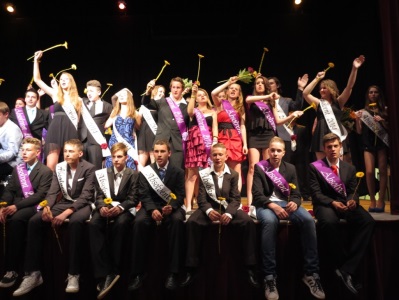 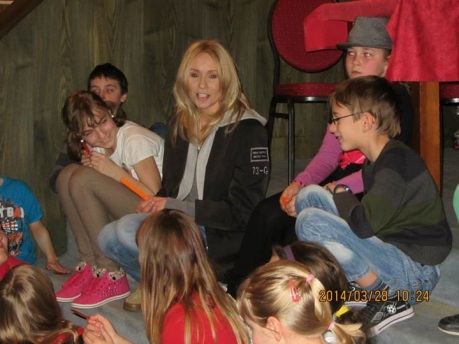 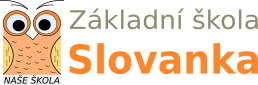 Základní škola Slovanka,Česká Lípa, Antonína Sovy 3056,příspěvková organizacetel./fax: 730 573 056, 730 573 056, IĆO: 498 64 599e-mail: zsslovanka@seznam.cz, web: zsslovanka.czVÝROČNÍ ZPRÁVA O ČINNOSTI ŠKOLY (vypracovaná dle §10 odst. 3 zákona 561/2004 Sb., o předškolním, základním, středním, vyšším odborném a jiném vzdělávání (školský zákon) ve znění § 7 vyhlášky č. 15/2005 Sb., kterou se stanoví náležitosti dlouhodobých  záměrů, výročních zpráv a vlastního hodnocení školy pro školní  rok 2018/2019) 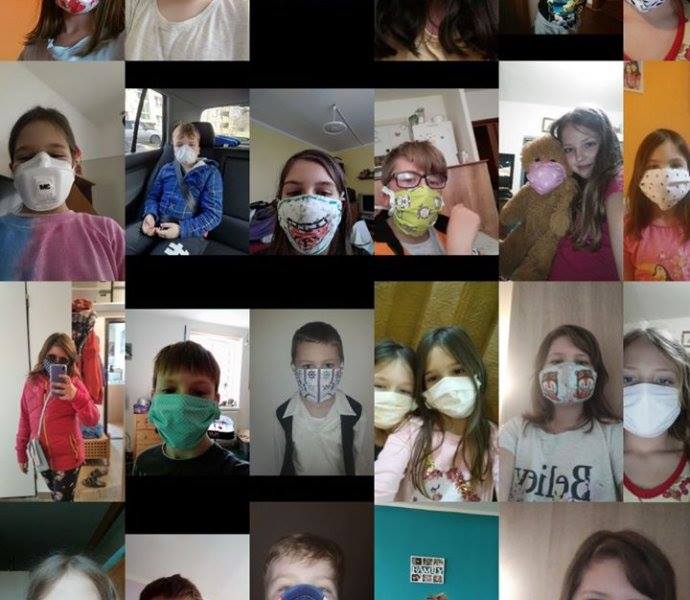 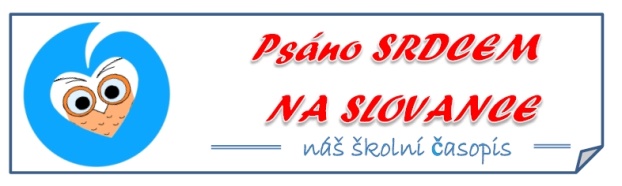 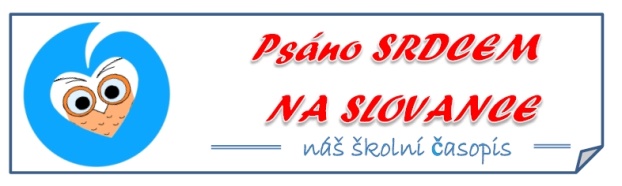  Mgr. Václav Špetlík                                                                                                                                         ředitel školyNázev školyZákladní škola Slovanka, Česká Lípa, Antonína Sovy 3056, příspěvková organizaceAdresa školyZákladní škola Slovanka, Česká Lípa, Antonína Sovy 3056IČ49864599Bankovní spojeníMoneta Bank – č. účtu 42724824/0600DIČ49864599Telefon/fax730 57 30 56 – kancelář, 730 57 30 56 (923) – ředitel, 730 57 3057 – jídelna školy,mob.774/305674 – 76 – vedení školyE-mailzsslovanka@seznam.czAdresa internetové stránkywww.zsslovanka.czPrávní formaPříspěvková organizaceZařazení do sítě školS účinností od 5. 5. 2008, č. j.8 737/2008-21Název zřizovateleMěsto Česká Lípa, nám T.G.M. 1Součásti školyŠkolní jídelna, školní klub a školní družinaIZO 102005249Identifikátor ředitelství600074871Vedoucí a hospodářští pracovníciŘeditel školy:                         Mgr. Václav ŠpetlíkStatutární zástupce ředitele: Mgr. Kateřina ČernáZástupce ředitele školy:         Mgr. Tomáš Policer    Vedoucí školní jídelny:           Radka ŠoltysováŠkolník:                                  Milan Rusov                                              Přehled hlavní činnosti školy (podle zřizovací listiny)Organizace je základní škola se školní družinou, školním klubem a školní jídelnou. Její činnost je vymezena zák. č.561/2004 Sb. Školský zákon a vyhláškou MŠMT č. 107/2005 Sb., o školním stravování ve znění pozdějších novel.Datum zařazení do rejstříku škol20. 3. 1996 – zahájení činnosti, zápis do rejstříku škol dne 1. 1. 2005, poslední zařazení ze dne 1. 1. 1998, č. j. 124-1/98 s názvem Základní škola Česká Lípa, Antonína Sovy 3056Školská radaOd 1. 1. 2008Obor vzdělávání, vzdělávací programŠkolní vzdělávací program pro základní vzděláváníŠkolní vzdělávací program SOVAsoučásti školykapacitaZákladní škola600Školní družina143Školní klub90 Školní jídelna ZŠ800Komentář ředitele školy:  Základní škola Slovanka je úplnou základní školou s 1. – 9. ročníkem. Poskytuje vzdělání ve Školním vzdělávacím programu SOVA. Škola poskytovala od školního roku 2000/2001 péči pro žáky s vývojovou poruchou učení. Pro tyto žáky škola zřizovala se souhlasem KÚ Libereckého kraje do školního roku 2018/2019 dyslektické třídy. V rámci dlouhodobého plánu vzdělávání v ČR je trend přechodu k inkluzivnímu vzdělávání. Od nového školního roku 2019/2020 již škola neotevřela tyto specializované dyslektické třídy. Na škole nadále pracuje školní poradenské pracoviště, které má již na škole 11 letou profesní historii (spec.pedagog, logoped, výchovný poradce a preventista patologických jevůBudova ZŠ Slovanka je montovaná stavba s pultovou střechou. Prostory v této budově jsou pro II. stupeň vyhovující, pro I. stupeň již méně z důvodu velmi úzkých a tmavých chodeb. Škola se snaží upravovat školní prostory pro relaxaci a sportovní vyžití žáků – herní plochy, odpočinkové koutky, hrací zařízení. Škola upravuje vnitřní a venkovní prostory pro imobilní žáky. Přístup do hlavní budovy je upraven bezbariérově. Vnitřní úpravy jsou taktéž uzpůsobeny pro imobilní žáky -  přístup do školní tělocvičny, školní jídelny a školní družiny. Bezbariérové jsou i toalety na prvním a druhém stupni školy. Škola byla v nedávné době kompletně zateplena a byla vybavena novým víceúčelovým sportovním hřištěm.Škola řeší každoročně zvýšený zájem o zájmové vzdělávání na naší škole. Kapacitně však není možné všechny rodiče uspokojit. Dle rozhodnutí KÚ v Liberci OŠMTS-104/2011- rzs ze dne 9. 12. 2011 byla škole navýšena kapacita od školního roku 2012/2013 na 143 žáků ve školní družině a 90 dětí ve školním klubu. Tento stav je limitní i pro tento školní rok. Možnosti školy jsou však stále nedostačující, a proto musí škola ze svých finančních prostředků hradit dalšího vychovatele navíc. V důsledku nejasných finančních prognóz MŠMT bude nutné najít vhodný organizační a finančně zajišťující model, který zajistí uspokojení našich rodičů a umožní bezproblémové fungování našeho zájmového vzdělávání na škole. V minulých letech se škole podařilo získat grant z prostředků EU na vytvoření péče o žáky prvního stupně a za podpory zřizovatele Města Česká Lípa začaly na škole fungovat školní dětské kluby. Škola má tak možnost nabídnout rodičům žáků naší školy možnost umístit své dítě do dětského klubu na dny školních prázdnin, na dny, kdy potřebují zajistit péči o své děti v brzkých ranních a pozdních večerních hodinách tj. od 6:30 do 19:00, na doprovod dětí na kroužky a z kroužku zpět do kmenové školy. Projekt, který je z velké části financován z EU a MPVS se těší velkému zájmu ze strany rodičů. V tomto školním roce projekt končí, ale škola se úspěšně zapojila do nové výzvy, kde uspěla a tím projekt prodloužila o další 2 roky.vzdělávací programzařazené třídyŠkolní vzdělávací program (viz Rámcový vzdělávací program pro základní vzdělávání, č. j. 31504/2004-22)Všechny třídy 1. – 9. ročníku tj. 25 třídRozšířené vyučování hudební výchovy č.j. 21969/96-22Rozšířené vyučování výtvarné výchovy č.j. 21970/96-22Rozšířené vyučování matematiky a přírodovědných předmětů č.j. 21968/96-22Rozšířené vyučování tělesné výchovy č.j. 29738/96-22-50 Rozšířené vyučování jazyků č.j. 16333/96-22-210Vzdělávací oblastVzdělávací oborVyučovací předmět1.2.3.4.5.celkemMin.RVPdisp.Jazyk a jazyková komunikaceČeský jazyk a literaturaČeský jazyk a literatura8898841338Jazyk a jazyková komunikaceCizí jazykAnglický jazyk123331293Matematika ajejí aplikaceMatematika a jejíaplikaceMatematika5555525205Informační  a komunikační technologieInformační  a komunikační technologieInformatika111Člověk a jeho světČlověk a jeho světPrvouka2221212Člověk a jeho světČlověk a jeho světVlastivěda221212Člověk a jeho světČlověk a jeho světPřírodověda111212Umění a kulturaHudební výchovaHudební výchova11111     1212Umění a kulturaVýtvarná výchovaVýtvarná výchova11122     1212Člověk a zdravíTělesná výchovaTělesná výchova222221010Člověk a svět práceČlověk a svět prácePracovní činnosti1111155Celkem212224252611816Vyučovací předmětPočet hodinDůvod posílení Český jazyk a literatura8 hodindůraz na komunikaci, procvičení jazykových dovedností, rozvoj čtenářské gramotnostiCizí jazyk- Anglický jazyk3 hodinyvýznam jazykové komunikace, základní jazykové dovednosti od 1. třídyMatematika5 hodindůležitost rozvoje logického myšlení, procvičení mat. dovedností, rozvoj matematické gramotnosti, řešení nestandardních úlohVzdělávací oblastVzdělávací oborVyučovací předmět6.7.8.9.Cel kemMin.RVPdispJazyk a jazyková  komunikaceČeský jazyk a literaturaČeský jazyk a literatura545519154Jazyk a jazyková  komunikaceCizí jazykAnglický jazyk33331212Jazyk a jazyková  komunikaceNěmecký jazyk22266Matematika a její aplikaceMatematika a její aplikaceMatematika455519154Informační a komunikační technologieInformační a komunikační technologieInformatika100011Člověk a společnostDějepisDějepis221211110Výchova k občanstvíObčanská výchova111111110Člověk a přírodaFyzikaFyzika22222621 5Člověk a přírodaChemieChemie222621 5Člověk a přírodaPřírodopisPřírodopis1222621 5Člověk a přírodaZeměpisZeměpis22212621 5Člověk a přírodaBiologie člověka22621 5Umění a kulturaHudební výchovaHudební výchova11111010Umění a kulturaVýtvarná výchovaVýtvarná výchova22111010Člověk a zdravíVýchova ke zdravíVýchova ke zdraví11109a1 v BiČlověk a zdravíTělesná výchovaTělesná výchova2222109a1 v BiČlověk a svět práceČlověk a svět prácePracovní činnosti101133Volitelné předměty11255Volitelné předmětyInformatika1Celkem2930313212218Vyučovací předmětnebo vzdělávací oborPočet hodin Důvod posíleníČeský jazyk a literatura4důležitost komunikace v mateřském jazyce, upevnění učiva, rozvoj jazykových dovedností, rozvoj čtenářské gramotnostiMatematika4rozvoj logického myšlení, upevnění matematických dovedností, řešení nestandardních úlohČlověk a příroda5význam přírodních věd a poznávání přírodních zákonitostí a souvislostíDalší cizí jazyk6význam komunikace v dalším jazyceVolitelné předměty5rozvoj individuálních zájmů dítěte, příprava na studium na střední školeIntegrovaný vyučovací předmět Biologie člověka pro 8. ročníkIntegrovaný vyučovací předmět Biologie člověka pro 8. ročníkIntegrovaný vyučovací předmět Biologie člověka pro 8. ročníkPřírodopisVýchova ke zdravíBiologie člověka112počty žákůVýtvarné činnosti14Mediální tvorba17Cvičení z českého jazyka67Cvičení z matematiky67Seminář z informatiky(Informatika)61Konverzace v německém jazyce8Konverzace v  anglickém jazyce14Vaření15Pohybové hry39název nepovinného předmětupočet zařazených žákůVýchovná aktivitapočet zařazených žákůEkotým28Keramika12Chovatelský kroužek20Florbal50Kopaná56Deskové hry15Pohybové hry11Mediální tvorba18Čeština pro cizince32Vázané písmo11Čeština snadno a rychle13Přijímačky z češtiny nanečisto22Kroužek všestrannosti23Lehká atletika5Laboratorní práce z chemie18Komentář ředitele školy         Nabídka školy v oblasti mimoškolních aktivit je bohatá a velmi různorodá. V zájmu zefektivnění a zkvalitnění výuky dochází především na druhém stupni k dělení hodin. V profilační oblasti školy, kterou je péče o děti s SPU, vytvořila škola v minulých letech specializované pracoviště. Škola si může tak dovolit nabídnout rodičům a učitelům metodickou, diagnostickou a reedukační službu. Celý tento projekt je hrazen z prostředků EU a MŠMT, tzv. Šablony do škol. Do budoucna plánujeme toto pracoviště rozšířit o další pracovní pozici školního psychologa a sociálního pracovníka. V současné době škola eviduje zvýšený zájem o studium žáků – cizinců. Škola je pověřena KÚ v Liberci poskytovat těmto žákům bezplatnou výuku českého jazyka. Naše škola si plně uvědomuje současnou situace – migrace žáků v rámci EU i mimo EU a je plně připravena vytvořit kontaktní a metodické středisko, sloužící ke vzdělávání cizinců v oblasti Českolipska. Přípravné kroky a jednání již byla učiněna, ale stále se hledá cesta financování a formy fungování pro ostatní školy v našem regionu. V první etapě jsme připraveni poskytnout rodičům žáků – cizinců, důstojné prostory pro jejich vzdělávání v oblasti pomoci s naším mateřským jazykem.  V minulosti byly zrekonstruovány a uvedeny v činnost prostory pro školní družinu, které se nacházejí v areálu MŠ Sovička v České lípě. V tomto areálu měla škola získat ještě prostory ČLT, které by ráda využila k zájmovému vzdělávání nejen cizinců, ale i k nabídce zájmových kroužků pro děti v odpoledních hodinách. Tyto vize však nebyly zatím naplněny. Specifickou oblastí vzdělávání cizinců jsou na naší škole  žáci z Mongolska. V tomto školním roce se podařilo našemu zřizovateli získat grant z MV ČR na podporu integrace cizinců na regionální úrovni. Jsme velice rádi, že tato finanční podpora umožnila na naší škole vzniknout pozicím cizojazyčného asistenta, adaptačního pracovníka a umožnila nám finančně pokrýt zvýšené nároky na individuální  vzdělávání cizinců v našem mateřském jazyce. Paralelně s tímto projektem běží i projekt  MŠMT v podpoře vzdělávání cizinců na školách, který umožňuje provádět cizojazyčné intervence u žáků cizinců. V současné době vnímáme velmi dobré materiální zajištění, ale postrádáme systémovou podporu – jistotu pravidelného finančního zabezpečení naší péče o žáky cizince a systémovou kontinuitu s povinným vzděláváním v základní škole. Nutnost cizojazyčných asistentů a překladatelů jsme ocenili v jarní karanténě způsobené koronavirovou pandemií.Počty pracovníků Fyzické osobyPřepočtené osobyUčitelé ZŠ4035,2Školní speciální pedagog10,4Učitelé MŠ00Vychovatelky 75,1Asistenti pedagoga93,9Ostatní zaměstnanci2118,2Celkem7862,8počet        (přepočtení na plně zaměstnané)< 30 let31 - 40 let41 - 50 let51 let - důchodový věkdůchodový věkcelkemcelkem8132311257z toho ženy6121911250počet (přepočtení na plně zaměstnané)z toho bez odborné kvalifikacez toho bez odborné kvalifikace37,90 0 Z toho:počet (přepočtení na plně zaměstnané)z toho bez kvalifikacevýchovný poradce20školní speciální pedagog10koordinátor informačních a komunikačních technologií10koordinátor školního vzdělávacího programu 10školní metodik prevence20koordinátor environmentální výchovy10Počet nástupů3Z toho absolvent škol1Počet odchodů2 – mateřská dovolená2 – mateřská dovolená2 – mateřská dovolenáPlatové podmínky pracovníků 2018/20192019/2020Počet pedagogických pracovníků43,9544,6Počet nepedagogických pracovníků15,2518,2Průměrná výše měsíčního platu pedagogických pracovníků2927629587Průměrná výše měsíčního platu nepedagogických pracovníků1867418825Průměrná výše nenárokových složek platu pedagogických pracovníků 30113131Průměrná výše nenárokových složek platu nepedagogických pracovníků 21502732Pojmenování výchozího stavuPriority vzdělávání pedagogických pracovníků byly na školní rok 2018/2019 stanoveny v těchto oblastech:Oblast cizích jazykůVzdělávání žáků cizinců (čeština pro cizince)Inkluzivní pedagogika (pedagogická diagnostika, spolupráce s PPP, SPC)Etická výchovaPráce s nadanými žákyPráce s žáky s PASDruh studiaPracovníkStudium v oblasti pedagogických vědstudium uč.1. stupně TU Liberecstudium NJstudium NJ a španělštinystudium AJb) Studium pedagogikyNevyužitoc) Studium pro asistenta pedagogaStudium dokončeno d) Studium pro ředitele školStudium dokončenoe) Studium k rozšíření odborné kvalifikace Nevyužito – v min .Fy a Inf.Druh studiaPracovníka) Studium pro vedoucí pedagogické pracovníkySplněno v roce 2008 b) Studium pro výchovné poradce – pro děti se zdravotním postiženímSplněno v roce 2009 – 2010 c) Specializovaná činnost – koordinace v oblasti informačních a komunikačních technologiíSplněno v roce 2012d) Specializovaná činnost – tvorba a následná koordinace školních vzdělávacích programůSplněno v roce 2011 e) Specializovaná činnost – prevence sociálně patologických jevůSplněno 2010 f) Specializovaná činnost – specializovaná činnost v oblasti environmetální výchovyZahájeno studium 2019-ukončení 8/2020g) Specializovaná činnost v oblasti prostorové orientace zrakově postiženýchNevyžadovánoPředmětPočet kurzůZaměření kurzůMatematická gramotnostSborovna (15 ped. pracovníků)8 hodinMatematika  prof. Hejný  -  ŠablonyPopis získaných znalostí: 1. Metodika výuky matematiky profesora Hejného, práce v prostředích.3. Rozbor a řešení slovních úloh, geometrie v prostoru a v rovině.4. Role učitele a žáka v procesu vzdělávání v Hejného pojetí, rozbor náslechových hodin.Český jazyk0-Cizí jazyk0-Matematika1 expert2 začátečníci6 hodinNové metody ve výuce:Vyučující matematiky na 1. stupni  - ŠablonyPrvouka0-Přírodověda0-Vlastivěda0-Chemie0-Fyzika0-Přírodopis0-Zeměpis0-Dějepis0-Občanská výchova0-Hudební výchova0-Výtvarná výchova0-Praktické činnosti0-Tělesná výchova0-Ekologie  EVVO0-Inkluze1 expert2 začátečníci6 hodin2 kurzy1 kurz1 kurzNové metody ve výuce -inkluzeVýuka žáků  -cizinců – ŠablonyVe vzdělávání v rámci nových metod (inkluze) jsme se zaměřili na tyto oblasti a znalosti:Principy práce s cizincem, výukové materiály, učebnice, diagnostika žáka, začlenění do třídyVýuka gramatiky u cizinců, postup při výkladu některých  gram. jevů, pracovní listy  na procvičování gramatikyVýuka čtení u cizinců, zásady při čtení, čtení s porozuměním, pracovní listy na čtení s porozuměním a rozvoj čten. gramotnostiPrincipy práce při mluvení a psaní u cizinců, hodnocení žáků - cizinců, slohová cvičení, pracovní listyVýukové materiály, tvorba pracovních listů, inspirace, zdrojePráce s doporučením pro vzdělávání žáka se SVPPráce s nadanými žákyBílý kruh bezpečíRodič – nečekaný spojenec školyZápis do 1. ročníkuPostup při obtížném jednání s rodičiZačínající učitelé3 kurzyMetoda výuky, struktura hodinyMentoring začínajících učitelůKomentář ředitele školy:           Pedagogický sbor je v klíčových vzdělávacích oblastech stabilizovaný. V posledních letech se škole daří získávat mladé učitele. S těmito pedagogy je v průběhu tří let intenzivně pracováno na základě vytvořeného metodického materiálu pro začínajícího pedagogy. Všem začínajícím učitelům je přidělen kvalitní uvádějící pedagog, který jim pomáhá s plnohodnotným začleněním do pedagogického sboru – jak po stránce profesní, tak i po stránce sociální. V letošním roce se škola zapojila do projektu SIPO, který je administrován NIDV v Liberci. V rámci tohoto projektu byl vyškolen adaptační pracovník pro nově nastupující pedagogy. Vzhledem k jarní pandemii koronaviru se tento projekt přerušil a i nově proškolovaný pracovník přešel na jinou školu, došlo k ukončení této aktivity. Velice nás to mrzí, ale jsme připraveni v případě další výzvy ze strany NIDV, do projektu opět vstoupit s novým personálním zabezpečením. Přes snahu a aktivity v rámci školní podpory nově začínajícím pedagogům se nedaří 100% všechny nově nastupující učitele začlenit do pedagogického sboru školy. V této oblasti vidí škola stále své rezervy a neustále se snaží hledat cesty a finanční prostředky na zkvalitnění této oblasti viz. Šablony do škol II. Kde byl využit mentoring a koučink speciálně zaměřený na začínající pedagogy. Nutno podotknout, že nutností je vytvořit perspektivní a koncepční model a ne jen nahodilou a v danou chvíli finančně krytou vzdělávací akci.         Další vzdělávání pedagogických pracovníků je řešeno v rámci finančních prostředků z ONIV a z prostředků z programu EU. Vzdělávání probíhá v oblastech jazyková příprava, čtenářská gramotnost, inkluzivní vzdělávání, etická výchova, výchova ke kritickému myšlení, mediální sdělení, environmentální výchova a speciální pedagogika. I když jsou přidělené prostředky na DVPP nedostačující, snaží se škola v rámci svých možností tuto oblast podporovat a minimum přidělených prostředků efektivně využívat. V poslední době se škole daří úzce spolupracovat s rodiči našich žáků, kteří jsou v oblasti vzdělávání velmi aktivní. Tito rodiče se snaží v rámci svých možností poskytnout škole finanční dar za účelem rozvoje klíčových priorit naší školy. Velmi nás těší i podpora v oblasti etické výchovy, kde někteří rodiče formou finanční spoluúčasti dávají jasně na vědomí, že oblast měkkých dovedností u žáků jim není lhostejná. Příkladem smyslu naší práce byla v minulosti významná národní událost – 100. výročí založení ČSR. Tato událost dovolila škole využít řadu inspirativních metod a forem výuky (vysazování Lípy svobody, návštěva Národního muzea v Praze – s rodiči, připomenutí si českých velikánů s historickým odkazem – Husí stopy, Staleté kořeny, projektové dny na významné osobnosti…) k posílení národní identity se zaměřením na školní a společenské hodnoty. Tyto aktivity jsou v současné době zbrzděny probíhající pandemií koronaviru, ale pevně věřím, že po stabilizaci zdravotního stavu státu dojde opětovně k pokračování zavedených aktivit.Oblast dalšího vzdělávání pedagogických pracovníků se řídí plánem DVPP pro aktuální školní rok a strategickým plánem školy. Plán DVPP je průběžně aktualizován a doplňován. Prioritou školy je doplnění kvalifikačních předpokladů u nekvalifikovaných kolegů. Situace je alarmující v oblasti exaktních a přírodovědných věd. Škole chybí matikáři, fyzikáři a zeměpisáři. Škola využívá školení v rámci celé sborovny – inkluzivní vzdělávání, nové metody výuky – Hejný, primární prevence, spolupráce s rodiči. Finanční prostředky vyčleněné na DVPP jsou nedostačující. V oblasti DVPP škola postrádá finanční krytí na mentoring a kaučink. Tuto službu sice škola využila v rámci Šablon, ale v minimální výši a jen pro začínající učitele. Škola se snaží najít jiné cesty studia v akreditovaných vzdělávacích programech. Škola se snaží v oblasti DVPP klást důraz i na obnovu a udržení stávajících kvalifikací v oblasti jazykové gramotnosti, informačních technologií a environmentální výchově.Škola disponuje učebnou aulového typu, kde předpokládá nejen vyučovat své žáky, ale vhodně učebnu využívat na pořádání konferencí a seminářů v rámci DVPP. V tuto chvíli se intenzívně jedná s akreditovanými lektory v oblasti školství a je dohadována spolupráce v rámci školení školské problematiky. Při poskytování učebny bude uplatňován princip bezplatné účasti našich kantorů za snížený pronájem daných prostor.V rámci klíčových priorit školy se chceme nadále věnovat školení a osvětě v etické výchově, pokračovat v ověřování a proškolování v metodě výuky pana profesora Hejného – výuka matematiky a vést děti k orientaci ve stále složitějším světě, který je obklopuje – kritické myšlení, mediální sdělení a kooperaci. Nadále se snažit o rozvoj těchto a jiných vzdělávacích aktivit, získávat prostředky z rozvojových programů EU a dalších mimorozpočtových zdrojů.  Základní údaje o počtu tříd a žáků          (zahajovací výkaz)Počet tříd I. a II st.Počet tříd I. a II st.Celkový počet žákůCelkový počet žákůPočet žáků na 1 tříduPočet žáků na 1 tříduPočet žáků na učitelePočet žáků na učitelepředcházející roksledovaný šk.rokpřecházející roksledovaný šk.rokpřecházející roksledovaný šk.rokpředcházející roksledovaný šk.rokI. st         141432431723,122,619,119,4II. st.      131125825619,823,311,214,1Celkem  272558257321,622,914,616,61Na konci 2. pololetítřídapočet žákůz toho dívekz toho chlapcůvýjimka z počtu žáků (ano – ne)1.A241410ne1.B231112ne2.A22814ne2.B17611ne2.C1899ne3.A26206ne3.B251510ne3.C251411ne4.A22157ne4.B22814ne4.C 231310ne5.A24159ne5.B241113ne5.C22913ne6.A331914ne6.B291118ne7.A231310ne7.B221012ne7.C231211ne8.A20713ne8.B20 (z toho 1 dítě § 38)9 (z toho 1 dítě § 38)11 ne8.C 19514ne9.A221111ne9.B23 1211ne9.C 22148necelkem573291282-Údaje o zápisu žáků do prvních tříd základní školy Údaje o zápisu žáků do prvních tříd základní školy Údaje o zápisu žáků do prvních tříd základní školy Údaje o zápisu žáků do prvních tříd základní školy Školní rok 2017/2018Školní rok 2017/2018Školní rok 2017/2018Školní rok 2017/2018Školní rok 2017/2018Školní rok 2017/2018Zapsaní do 1. třídyPočet žádostí o odkladNastoupí do 1. třídyZapsaní do 1. třídyPočet žádostí o odkladNastoupí do 1. třídy59104972765Rozhodnutí vydaná ředitelem školyRozhodnutí:početo přijetí k základnímu vzdělávání78o odkladu povinné školní docházky7o dodatečném odkladu povinné školní docházky1o pokračování v základním vzdělávání3o prominutí úplaty za poskytování školských služeb0o snížení úplaty za poskytování školských služeb0o přestupu žáka z jiné ZŠ28o zamítnutí přestupu z jiné školy0o přeřazení žáka do vyššího ročníku 0o povolení individuálního vzdělávání0o zrušení povolení individuálního vzdělávání 0celkem117kategorie cizincůobčané EUostatní cizinci pobývající v ČR přechodně nebo trvale, žadatelé o udělení azylu a azylantiPočet žáků v ZŠ2(Ukrajina)1 (Bulharsko)4 (Slovenská republika) 10 (Vietnam)30 (Mongolsko)1 (Rusko)Z toho počet žáků ve skupině výuky češtiny pro cizince1 (Ukrajina)2 (Vietnam)28 (Mongolsko)1 (Rusko)1. pololetí (579 žáků)2. pololetí (572 žáků)prospěl s vyznamenáním371421prospěl189150neprospěl101nehodnocen90třídapochybnosti o správnosti hodnocení ( 1. pololetí)opravné zkoušky( jiné komisionální zkoušky)1.A001.B002.A002.B002.C003.A003.B003.C004.A004.B004.C005.A005.B005.C006.A006.B007.A007.B007.C008.A008.B008.C009.A009.B009.C00celkem001. pololetí2. pololetípochvala třídního učitele3920pochvala ředitele školy10jiná ocenění00napomenutí TU210důtka třídního učitele132důtka ředitele školy60sníž. známka  z chování1 (hodnocení 2)0Celkem pololetípočet omluvených hodinprůměr na žákapočet neomluvených hodinprůměr na žáka 2506243,28540,09       Celkem 2.   pololetípočet omluvených hodinprůměr na žákapočet neomluvených hodinprůměr na žáka 1637828,63110,02Žáci přijatí ke vzdělávání na střední školyTyp školyPočet přijatých žáků%víceleté gymnázium (žáci 5. ročníků)68,57čtyřleté gymnázium6 8,96umělecká škola5 7,46střední odborná škola - s maturitou4161,19střední odborné učiliště - s výučním listem15 22,39neumístěn/a00Komentář ředitele školy:Výsledky v hodnocení žáků hodnotíme jako standardní. Oproti loňskému školnímu roku je vidět mírné zlepšení v dosahování lepších studijních výsledků. V tomto školním roce se žákům naší školy (9. ročníky), podařilo uspět ve Scio testech a to v pásmu dobrého nadprůměru. Tyto signály jsou pro školu zpětnou vazbou na přijatá opatření zavedená v minulých letech – posílení hodinové dotace v testovaných oblastech, systematická příprava na přijímací zkoušky na SŠ a implementace čtenářské gramotnosti do jednotlivých tříd. V oblasti chování je naše škola oproti loňskému roku na stejné úrovni. V chování je však stále co zlepšovat. Nízký počet žáků s uspokojivým a  neuspokojivým chováním je výzvou k dalšímu zkvalitňování a inovování péče o všechny žáky naší školy. Většina případů nevhodného chování má kořeny v nedostatečné stimulaci rodinného prostředí. Nedostatek času, nezájem o školní výuku a chování ze strany rodičů vede žáky k zahálčivému a nevhodnému chování ve škole i mimo ni. Většinu případů se škola snaží řešit v rámci svých kompetencí a svými výchovnými prostředky, pohovory s třídním učitelem, výchovným poradcem, speciálním pedagogem, sociální pracovnicí a především s rodiči za přítomnosti žáků. Někdy si zveme rodiče přímo do vyučovacích hodin, aby se dozvěděli, jak s dítětem pracovat. Většina žáků je na škole hodnocena klasifikačním stupněm, je třeba se zaměřit na slovní hodnocení nebo kombinované. Pozitivní jev je v poměru mezi pochvalami a opatřeními k posílení kázně Počty omluvené absence jsou vysoké jen v některých ročnících, způsobeno ve většině případů dlouhodobou absencí konkrétních žáků. Neomluvená absence je řešena ve spolupráci - třídní učitel, výchovný poradce a OSPOD v České Lípě.      V oblasti hodnocení žáků dosahuje naše škola dobrých výsledků v rámci srovnávacích testů SCIO a testů z MŠMT, které každoročně prověřují znalosti v českém jazyce, matematice a všeobecných dovednostech u 9. ročníků.       Škola se v poslední době potýká se zvýšeným zájmem o vzdělávání ze strany cizinců, především dětí mongolského původu. V současné době je na škole vzděláváno přibližně 25 mongolských žáků. Prognózy na příští školní rok hovoří o dalším přílivu agenturních mongolských zaměstnanců, kteří jsou najímáni do nadnárodních firem v České Lípě. Naše škola je určena KÚ Libereckého kraje, jako škola, která má poskytovat bezplatnou přípravu v oblasti českého jazyka. I přesto, že máme vystudovaného pedagoga, který je oprávněn poskytovat výuku pro cizince v českém jazyce, tak narážíme na organizační, edukační a kapacitní problémy. Děti cizinců přichází do běžných tříd s různou úrovní znalosti našeho jazyka. Běžní pedagogové velmi těžce musí pracovat s těmito žáky a velmi problematicky zvládají výuku ve své třídě. I přes rozvojové programy, které využíváme a podporu 70hod. na 6 měsíců, coby startovací výuku češtiny pro cizince, se jedná o velmi náročný proces, který by si zasloužil zvýšenou pozornost MŠMT a zavedení komplexní jasné strategie, která zabezpečí bezproblémový vstup žáků cizinců do vzdělávací soustavy našeho státu. Navrhujeme minimálně řešení typu zde již osvědčeného a tím je  min. roční kurz českého jazyka spojený s osvětou našeho legislativního, sociálního…systému. Ve školní legislativě se pracuje s institutem 10. let školní docházky, proto si myslíme, že tento rok by jistě nebyl rokem ztraceným, ale rokem velmi efektivně vynaloženým, který by danou nekoncepčně nepodchycenou situaci vyřešil. K zamyšlení je i otázka, nakolik by se měl podílet zaměstnavatel mongolských rodičů, který na této levnější pracovní síle vydělává nemalé peníze, aby přispěl na vzdělávání jejich dětí a nepřehazoval tuto finanční a personální zátěž jen na stát.pracovníkpočet hospitacíŘeditel školy12Zástupce ředitele školy pro 1. stupeň14Zástupce ředitele školy pro 2. stupeň12Ostatní pracovníci0Vzájemné hospitace 7Česká školní inspekce0celkem45+ (objevuje se ve všech hodinách)+ -(objevuje se pouze v některých hodinách)- (v hodinách se neobjevuje)Plnění cílů vzdělávání1.st./ 2.st.1.st./ 2.st.1.st./ 2.st.soulad výuky s cíli základního vzdělávání (školním vzdělávacím programem)+/+vhodnost a přiměřenost stanovených cílů výuky k aktuálnímu stavu třídy,  respektování individuálních vzdělávacích potřeb žáků+/+konkretizace cílů ve sledované výuce+/+návaznost probíraného učiva na předcházející témata+/+Materiální podpora výukyvhodnost vybavení a uspořádání učeben vzhledem k cílům výuky a k činnostem+/+účelnost využití pomůcek, učebnic, didaktické techniky+/+Vyučovací formy a metodysprávné řízení výuky a vnitřní členění hodin+/+sledování a plnění stanovených cílů+/+podpora osobnostního a sociálního rozvoje dětí, jejich sebedůvěry, sebeúcty, vzájemného respektování a tolerance+/+možnost seberealizace dětí, jejich aktivního a emočního zapojení do činností, uplatnění individuálních možností, potřeb a zkušeností+/+využívání metod aktivního, prožitkového učení, experimentování, manipulování, objevování, práce s chybou+//+účelnost výuky frontální, skupinové a individuální+//+vyváženost rolí učitele jako organizátora výuky a jako zdroje informací+/+účelnost aplikovaných metod+//+respektování individuálního tempa, možnost relaxace žáků+/+vhodná forma kladení otázek+/+Motivace žákůdostatečná aktivita a zájem žáků o výuku+//+propojení teorie s praxí (v činnostech žáků)+/+využívání zkušeností žáků+/+vliv hodnocení na motivaci žáků+/+využívání analýzy chyb ke zvýšení motivace+/+osobní příklad pedagoga+/+Interakce a komunikaceklima třídy+/+akceptování stanovených pravidel komunikace mezi učitelem a žáky i mezi žáky navzájem+//+možnost vyjadřování vlastního názoru žáka, argumentace, diskuse+/+vzájemné respektování, výchova k toleranci+/+vyváženost verbálního projevu učitelů a dětí, příležitosti k samostatným řečovým projevům dětí, rozvoj komunikativních dovedností žáků+/+Hodnocení žákůvěcnost, konkrétnost a adresnost hodnocení+/+respektování individuálních schopností žáků+/+využívání vzájemného hodnocení a sebehodnocení žáků+/+ocenění pokroku+/ +zdůvodnění hodnocení žáků učitelem+/+vhodnost využitých metod hodnocení žáků učitelem+//+využití klasifikačního řádu+/+Úroveň klíčových kompetencí žáků(na konci základního vzdělávání)vysokástřednínízká1. Kompetence k učení1. st. / 2. st.1. st. / 2. st.1. st. / 2. st.vybírá a využívá pro efektivní učení vhodné způsoby, metody a strategie, plánuje, organizuje a řídí vlastní učení, projevuje ochotu věnovat se dalšímu studiu a celoživotnímu učení+//+vyhledává a třídí informace a na základě jejich pochopení, propojení a systematizace je efektivně využívá v procesu učení, tvůrčích činnostech a praktickém životě+/+operuje s obecně užívanými termíny, znaky a symboly, uvádí věci do souvislostí, propojuje do širších celků poznatky z různých vzdělávacích oblastí a na základě toho si vytváří komplexnější pohled na matematické, přírodní, společenské a kulturní jevy/++/samostatně pozoruje a experimentuje, získané výsledky porovnává, kriticky posuzuje a vyvozuje z nich závěry pro využití v budoucnosti+/+poznává smysl a cíl učení, má pozitivní vztah k učení, posoudí vlastní pokrok a určí překážky či problémy bránící učení, naplánuje si, jakým způsobem by mohl své učení zdokonalit, kriticky zhodnotí výsledky svého učení a diskutuje o nich+//+2. Kompetence k řešení problémůvnímá nejrůznější problémové situace ve škole i mimo ni, rozpozná a pochopí problém, přemýšlí o nesrovnalostech a jejich příčinách, promyslí a naplánuje způsob řešení problémů a využívá k tomu vlastního úsudku a zkušeností +/+vyhledá informace vhodné k řešení problému, nachází jejich shodné, podobné a odlišné znaky, využívá získané vědomosti a dovednosti k objevování různých variant řešení, nenechá se odradit případným nezdarem a vytrvale hledá konečné řešení problému+/+samostatně řeší problémy; volí vhodné způsoby řešení; užívá při řešení problémů logické, matematické a empirické postupy+/+ověřuje prakticky správnost řešení problémů a osvědčené postupy aplikuje při řešení obdobných nebo nových problémových situací, sleduje vlastní pokrok při zdolávání problémů+/+kriticky myslí, činí uvážlivá rozhodnutí, je schopen je obhájit, uvědomuje si zodpovědnost za svá rozhodnutí a výsledky svých činů zhodnotí/++/3. Kompetence komunikativní formuluje a vyjadřuje své myšlenky a názory v logickém sledu, vyjadřuje se výstižně, souvisle a kultivovaně v písemném i ústním projevu+/+naslouchá promluvám druhých lidí, porozumí jim, vhodně na ně reaguje, účinně se zapojuje do diskuse, obhajuje svůj názor a vhodně argumentuje+/+rozumí různým typům textů a záznamů, obrazových materiálů, běžně užívaných gest, zvuků a jiných informačních a komunikačních prostředků, přemýšlí o nich, reaguje na ně a tvořivě je využívá ke svému rozvoji a k aktivnímu zapojení se do společenského dění+/+využívá informační a komunikační prostředky a technologie pro kvalitní a účinnou komunikaci s okolním světem+/+využívá získané komunikativní dovednosti k vytváření vztahů potřebných k plnohodnotnému soužití a kvalitní spolupráci s ostatními lidmi+/+4. Kompetence sociální a personálníúčinně spolupracuje ve skupině, podílí se společně s pedagogy na vytváření pravidel práce v týmu, na základě poznání nebo přijetí nové role v pracovní činnosti pozitivně ovlivňuje kvalitu společné práce+/+podílí se na utváření příjemné atmosféry v týmu, na základě ohleduplnosti a úcty při jednání s druhými lidmi přispívá k upevňování dobrých mezilidských vztahů, v případě potřeby poskytne pomoc nebo o ni požádá+/+přispívá k diskusi v malé skupině i k debatě celé třídy, chápe potřebu efektivně spolupracovat s druhými při řešení daného úkolu, oceňuje zkušenosti druhých lidí, respektuje různá hlediska a čerpá poučení z toho, co si druzí lidé myslí, říkají a dělají+/+přispívá k diskusi v malé skupině i k debatě celé třídy, chápe potřebu efektivně spolupracovat s druhými při řešení daného úkolu, oceňuje zkušenosti druhých lidí, respektuje různá hlediska a čerpá poučení z toho, co si druzí lidé myslí, říkají a dělají+/+vytváří si pozitivní představu o sobě samém, která podporuje jeho sebedůvěru a samostatný rozvoj; ovládá a řídí svoje jednání a chování tak, aby dosáhl pocitu sebeuspokojení a sebeúcty +/+5. Kompetence občanské respektuje přesvědčení druhých lidí, váží si jejich vnitřních hodnot, je schopen vcítit se do situací ostatních lidí, odmítá útlak a hrubé zacházení, uvědomuje si povinnost postavit se proti fyzickému i psychickému násilí +/+chápe základní principy, na nichž spočívají zákony a společenské normy, je si vědom svých práv a povinností ve škole i mimo školu+/+rozhoduje se zodpovědně podle dané situace, poskytne dle svých možností účinnou pomoc a chová se zodpovědně v krizových situacích i v situacích ohrožujících život a zdraví člověka+/+respektuje, chrání a ocení naše tradice a kulturní i historické dědictví, projevuje pozitivní postoj k uměleckým dílům, smysl pro kulturu a tvořivost, aktivně se zapojuje do kulturního dění a sportovních aktivit+/+chápe základní ekologické souvislosti a environmentální problémy, respektuje požadavky na kvalitní životní prostředí, rozhoduje se v zájmu podpory a ochrany zdraví a trvale udržitelného rozvoje společnosti+/+6. Kompetence pracovnípoužívá bezpečně a účinně materiály, nástroje a vybavení, dodržuje vymezená pravidla, plní povinnosti a závazky, adaptuje se na změněné nebo nové pracovní podmínky/++/přistupuje k výsledkům pracovní činnosti nejen z hlediska kvality, funkčnosti, hospodárnosti a společenského významu, ale i z hlediska ochrany svého zdraví i zdraví druhých, ochrany životního prostředí i ochrany kulturních a společenských hodnot+/+využívá znalosti a zkušenosti získané v jednotlivých vzdělávacích oblastech v zájmu vlastního rozvoje i své přípravy na budoucnost, činí podložená rozhodnutí o dalším vzdělávání a profesním zaměření+/+orientuje se v základních aktivitách potřebných k uskutečnění podnikatelského záměru a k jeho realizaci, chápe podstatu, cíl a riziko podnikání, rozvíjí své podnikatelské myšlení.+/+Komentář ředitele školy:       Kontrolní a hospitační činnost je každoročně rozpracována v Plánu kontrolní a hospitační činnosti ředitele, zástupců ředitele a předmětových – metodických komisí Základní školy 20Slovanka Česká Lípa. Ve školním roce 2019/2020  byly stanoveny tyto hlavní úkoly:Věnování více pozornosti metodické pomoci začínajícím pedagogům – vedení 3rokyDůsledně a koncepčně kontrolovat práci předmětových a metodických sdružení.Dbát na osvojení nového vyplňování třídní dokumentace – program Bakalář.Kultivovat získanou značku Rodiče vítáni – tripartity, komunikace v jiné podobě – Komens, pořádání akci pro upevňování vztahů mezi rodinou a školou.Důsledně se věnovat prevenci záškoláctví, trestné činnosti, včasné řešení výchovných problémů, péče o problémové žáky, péče o mimořádně nadané žáky a žáky s dys – poruchou.Zkvalitňovat spolupráci s koordinátory na škole – preventista, ICT, EVVO a ŠVP.Nadále provádět osvětu a proškolovat se v oblasti výchovy ke kritickému myšlení, mediální sdělení, kooperace mezi žáky, nové metody ve výuce prof. Hejný….Samotná edukace probíhá v souladu s cíli Školního vzdělávacího programu SOVA. Jenom část výuky probíhá v odborných učebnách, velké množství hodin se uskuteční v kmenových třídách, což si vynucuje neefektivní přenášení pomůcek a nedostatečné vybavení didaktickou technikou. Škola opakovaně každý rok žádá zřizovatele o pomoc při modernizaci a vybavení odborných učeben Ch a Fy. V současné době se na naši školu usmálo „štěstí“ a velmi blízko se přiblížila k realizaci vybavení a modernizování 4 odborných učeben na škole. Pokud vše půjde dle plánu, tak s velkou pravděpodobností od školního roku 2020/2021 již budeme  používat nové učebny a to učebnu informatiky, jazyků, chemie-fyziky a učebnu  zeměpisu a přírodopisu. Výuka byla ve většině sledovaných hodin vedena správně, pouze začínající učitelé měli problémy s vnitřním členěním hodin, diferenciací, nepoměr byl mezi částí opakovací a vlastním výkladem, byl postrádán závěr a shrnutí učiva (tento problém se objevoval i u učitelů s delší praxí). Byla snaha aktivně zapojovat žáky do hodin, často však byla znát formálnost těchto kroků ze strany učitele. Metody aktivního, prožitkového učení a  experimentování chyběly zvláště na druhém stupni. Na I. stupni bylo vhodně frontální vyučování doplňováno skupinovou a individuální výukou, na II. stupni se tento trend objevoval sporadicky - převládá frontální výuka.  Škola se snaží zařazovat jiné formy výuky – třídní – ročníkové projektové vyučování.  V tomto školním roce proběhly i celoškolní projektové dny. Na škole se vyučuje v prvních ročnících metodou psaní pod názvem Comenia Script. Jde o novou metodu, která již nepoužívá vázané písmo. Většina pedagogů již nechápe učivo jako cíl výuky, ale jako prostředek k dosažení klíčových kompetencí ve výuce. Začínají se objevovat moderní edukační prvky ve výuce jako třeba sebehodnocení žáků, vlastní hodnocení, kooperativní výuka, důraz na diferenciaci výuky a přístupu k žákům, zařazování jiné formy vyučovací jednotky např. exkurze, projektová výuka, tvorba žákovských portfolií atd. Učitelé mají snahu motivovat žáky, chybí ale využívání chyb ke zvýšení motivace, chyba je chápaná jako žákův nedostatek. Při ústním zkoušení byla ve většině sledovaných hodin věcnost, konkrétnost a adresnost hodnocení. Individuální schopnosti žáků jsou respektovány. Informovanost učitelů je na vysoké úrovni. V této oblasti má škola velmi dobře propracován systém péče o žáky s dys - poruchou. Již desátým rokem pracuje školní poradenské centrum. Vedle pozice školního speciálního pedagoga se škole pro tento školní rok nepodařilo získat pozici školního psychologa. Školní psycholog byl na škole již jednou ustanoven, ale v rámci přidělených finančních prostředků nemohl být pro tento školní rok zařazen do školního pedagogického centra. Jedním z cílů v tomto školním roce bylo zavedení i etické výchovy do edukačního procesu školy. S velkou pomocí některých rodičů se škole podařilo proškolit kantory v metodice výuky etické výchovy. V této aktivitě chceme v příštích letech pokračovat.V současné době škola čelí nové výzvě, kterou je vzdělávání distanční formou. V II. pololetí školního roku došlo k ukončení prezenční výuky na skoro celé druhé pololetí a nutnosti přejít na synchronní a asynchronní vzdělávání na dálku. Po pandemickém šoku z nepřipravenosti na tuto situaci se škola dostala během pár dnů. Žáci do týdne od uzavření školy měli k dispozici materiální podporu na sdíleném disku školy a do tří neděl škola přešla na novou platformu vzdělávání a to v prostředí MS Teams. Situace nebyla pro nikoho jednoduchá, ale s čistým svědomím mohu za všechny říct (učitelé, rodiče a žáci), že se se situací vyrovnali perfektně. Vedení školy v této době provádělo on-line hospitace zaměřené na zvládnutí nového komunikačního nástroje, hodnocení v jiném prostředí a péče o své žáky v podobě pravidelných on-line třídnických hodinách. Náznaky pokračování pandemie jsou cítit i na konci školního roku, a tak se škola připravuje na další pandemickou vlnu tvorbou distančního řádu a klasifikačních pravidel pro žáky školy. Velkou neznámou je v současné době probíhající revize RVP pro základní vzdělávání. Nejsme si absolutně jisti, zda obsah látky, kvantum znalostí a dovedností, povinnosti žáka, který organizuje, využívá, hodnotí, rozpoznává, vytváří, uplatňuje, zvažuje, usiluje, spolupracuje, přispívá, rozhoduje, informuje, přistupuje, posuzuje, respektuje, rozvíjí, získává, chápe….,kde každý absolvent školy má umět v daném ročníku dle smělých představ RVP, snad vše a hned je k dobru nebo ke škodě. Dle RVP musí každý žák v danou chvíli (ročníku) umět vše, musí se přizpůsobit – podřídit. Přitom moderní trendy a pohled do budoucnosti vzdělávání hovoří o individuálním rozvoji každého žáka bez strkání do předem připravených škatulek oštítkovaných vzletnými klíčovými kompetencemi. Pevně věříme, že i nastalá doba tento proces opětovného zamyšlení a uvědomění si, kam že chceme naše žáky dovést, pomůže s revizí RVP programů.  Je nutné žákovi dopřát osobní prostor s prvky sebekritické motivace, zdokonalování a rozvíjení v silných oblastech daného žáka. Aby naši žáci obstáli v málo předvídatelné budoucnosti, jim sotva pomůže slibovaná Strategie vzdělávací politiky ČR do roku 2030+ stejně jako stále nerevidované RVP. 1)Evidence žáků vyšetřených v PPP  a v SPC  ve spolupráci se školním poradenským pracovištěm2) Evidence žáků integrovaných v běžných třídách Tvorba IVP pro žáky se SVP ve spolupráci s TU3) Práce s vycházejícími žáky z 9. ročníků, s žáky vycházejícími z nižších ročníků    Třídní schůzky pro rodiče vycházejících žáků4) Přihlášky žáků na školy s talentovou zkouškou (do konce listopadu)5) Návštěva žáků 8. tříd na ÚP vzhledem k epidemiologické situaci neproběhla6) Informační nástěnka k volbě povolání7) Návštěva burzy škol s žáky 9. ročníků, doporučeno žákům i rodičům z 8. ročníků     Návštěva Educa – Liberec, Burza škol8) Přihlášky na SŠ, UO     Zápis žáků do 1. tříd vzhledem k epidemiologické situaci proběhl bez přítomnosti dětí – jen formou přihlášky10) Tisk přihlášek, jejich postupná kontrola, předání přihlášek třídnímu učiteli         (hodnocení), kontrola a podpis ředitele školy11) Předání přihlášek na vybrané školy a učiliště rodičům      Vyhodnocení integrace žáků se SVP13) Spolupráce s náboráři SŠ – prezentace ŠKODA AUTO, projektový den se SPŠ15) Průběžné zasílání žádostí o kontrolní vyšetření (příp. žádostí o prodloužení integrace) do PPP ve spolupráci s PC16) Informace o výsledcích šetření, spolupráce s PC17) Spolupráce s PPP, SPC, DDÚ, SVP19) Výchovné komise – řešení záškoláctví20) Spolupráce s oddělením sociálně právní ochrany dětí21) Spolupráce s dětským lékařem, dětským psychiatrem22) Práce se žáky nadanými (informace o olympiádách) vzhledem k epidemiologické situaci proběhly olympiády přírodovědných předmětů23) Práce se žáky problémovými, jednání s rodiči24) Informace o studiu speciální pedagogiky- žádní zájemci25) Poskytování konzultací - s učiteli pracujícími ve třídách na 1. i 2. stupni ZŠ ve spolupráci s PC27) Kontrola katalogových listů28) Kontrola a koordinace IVP – zhodnocení účinnosti podpůrných opatření, PLPP a IVP29) Spolupráce se školním  speciálním pedagogem  na ZŠ30) Učitelé pracující s nadanými dětmi na školních kolech olympiád se účastní okresních kol olympiád, pracují v porotách31) Účast v kurzech a seminářích  DVPP32) Metodické vedení  začínajících vyučujících  Sociálně patologický jevPočetDrogová závislostneřešeny případy, mající charakter experimentování s návykovými látkami, především s návykovými látkami obsahující THCAlkohol0 Kouřenířešeny 3 případy konzumace návykové látky obsahující nikotin a kouření el. cigaretyKriminalita a delikvence0Virtuální drogy (počítač, televize, video)0Patologické hráčství (gambling)0Záškoláctví1. pololetí školního roku 2019/2020 řešeno 54 neomluvených hodin2. pololetí školního roku 2019/2020 řešeno 11 neomluvených hodinŠikanovánířešeno 2  případy na druhém stupni ZŠ  a 1 na 1. stupni – (5. třída)VandalismusNásilné chováníprůběžně během školního roku ve spolupráci s poradenským centrem ZŠXenofobie0Rasismus0Krádež0Urážky učitele0Doporučené postupy školy(1) Vytvořit podmínky pro předcházení výskytu případů užívání návykových látek v prostorách školy v době školního vyučování, včetně všech školních akcí i mimoškolní činnosti.(2) Zajistit bezpečnost a ochranu zdraví žáků před škodlivými účinky návykových látek v prostorách školy v době školního vyučování, včetně veškerých školních akcí. (3) Školním řádem školy a vnitřním řádem školského zařízení jasně vymezit zákaz užívání návykových látek ve škole, jejich nošení do školy.(4) Poskytovat žákům a zákonným zástupcům nezbytné informace nutné k zajištění jejich ochrany před tímto jevem.(5) Poskytovat žákům věcné a pravdivé informace o návykových látkách formou, která je přiměřená jejich rozumovému a osobnostnímu vývoji.(6) Působit na žáky v oblasti primární prevence užívání návykových látek.(7) Do veškerých poučení o bezpečnosti a ochraně zdraví zakotvit informace o nebezpečnosti užívání návykových látek a zákazu jejich užívání při všech činnostech souvisejících se školními aktivitami.(8) Poskytovat žákům, kteří mají s užíváním návykových látek problémy, jakož i jejich zákonným zástupcům, informace o pomáhajících institucích a možnostech řešení situace.(9) Při řešení případů souvisejících s užíváním návykových látek nebo distribucí OPL je třeba spolupracovat s dalšími zainteresovanými institucemi – Policie ČR, orgány sociálně-právní ochrany dětí, školská poradenská zařízení apod. Doporučené postupy školy(1) Vytvořit podmínky pro předcházení výskytu případů užívání návykových látek v prostorách školy v době školního vyučování, včetně všech školních akcí i mimoškolní činnosti.(2) Zajistit bezpečnost a ochranu zdraví žáků před škodlivými účinky návykových látek v prostorách školy v době školního vyučování, včetně veškerých školních akcí. (3) Školním řádem školy a vnitřním řádem školského zařízení jasně vymezit zákaz užívání návykových látek ve škole, jejich nošení do školy.(4) Poskytovat žákům a zákonným zástupcům nezbytné informace nutné k zajištění jejich ochrany před tímto jevem.(5) Poskytovat žákům věcné a pravdivé informace o návykových látkách formou, která je přiměřená jejich rozumovému a osobnostnímu vývoji.(6) Působit na žáky v oblasti primární prevence užívání návykových látek.(7) Do veškerých poučení o bezpečnosti a ochraně zdraví zakotvit informace o nebezpečnosti užívání návykových látek a zákazu jejich užívání při všech činnostech souvisejících se školními aktivitami.(8) Poskytovat žákům, kteří mají s užíváním návykových látek problémy, jakož i jejich zákonným zástupcům, informace o pomáhajících institucích a možnostech řešení situace.(9) Při řešení případů souvisejících s užíváním návykových látek nebo distribucí OPL je třeba spolupracovat s dalšími zainteresovanými institucemi – Policie ČR, orgány sociálně-právní ochrany dětí, školská poradenská zařízení apod. VzděláváníŠkolní metodik prevenceMgr. Marie Gajdošíková – 2. stupeňMgr. Iva Scharfová – 1. stupeňPedagogičtí pracovníci školySpolupracují s metodikem prevence, výchovnými poradci, se školním speciálním pedagogem – s poradenským pracovištěm  ZŠ Slovanka Školní vzdělávací programEtická výchovaEtická výchova zařazena do třídnických hodin jako Třídní etikaOzdravné pobyty, školní výlety, exkurze;Poradenské centrum ZŠ Slovanka – spec. pedagog, integrativní pedagog, metodik prevence, výchovný poradceVýchova ke zdravému životnímu styluZařazena v rámci výuky v jednotlivých předmětech (VkZ, OV, PČ – zdravá výživa v přípravě pokrmů, CH, Př, Z), na školních výletech a exkurzíchPoradenské centrum ZŠ Slovanka – spec. pedagog Preventivní výchova ve výuce jednotlivých předmětůŘešení modelových situací  v daných předmětech, v daném tématu – prevence úrazů – VkZ, Př, CH, F, LP, PČ, třídnické hodiny;Prevence SPJM – VkZ, OV, literární výchova, třídnické hodiny; etická výchovaPoradenské centrum – spec. pedagogFormy a metody působení na žáky, které se zaměřují na osobnostní rozvoj a sociální chováníRozhovor, pozorování, řízené pozorování, modelové situace, skupinové práce při výuce v VkZ, OV, PČ a ostatních předmětech, vstup MP v dané třídě, vstup MP a VP při jednání s rodiči na žádost třídního učitele; na školních výletech a exkurzíchPoradenské centrum – spec. pedagogOrganizace prevenceMinimální preventivní programŠkolní preventivní strategieProgram proti šikanováníZpracován školním metodikem prevence na základě daných metodických pokynů a ve spolupráci s metodikem prevence na oblasti Česká Lípa.Využití volného času žákůŠkola nabízí volnočasové aktivity v rámci hracích ploch v budově ZŠ, kroužky - viz MPP ZŠ, volný čas žáků sleduje a vyhodnocuje třídní učitel každé třídy na I. a II. stupni ZŠPrůběžné sledování podmínek a situace ve škole z hlediska rizik výskytu sociálně patologických jevůTřídní učitele a další pedagogičtí i nepedagogičtí pracovníci získávají a zpracovávají informace o výskytu SPJM a tyto konzultují s MP, VP a s vedením ZŠ a se speciálním pedagogem v poradenském centru, zákonnými zástupciUplatňování forem a metod umožňující včasné zachycení ohrožených dětíVe vztahu k informacím z předchozího bodu jsou tyto inf. projednány se zákonnými zástupci, případně soc. pracovníky a kurátory, případně s PČR; rozhovor je proveden i s dětmi, jichž se daná řešená problematika přímo týká.Na prevenci jsou zaměřené třídnické hodiny – každý týden v pondělí 1. hodinuPoradenská služba školního metodika prevenceKonzultace v rámci konzultačních hodin MP, na žádost pedagogických pracovníků individuálně nebo při PK, při jednání se zákonnými zástupci, při jednání se soc. pracovníky a kurátory, při jednání s PČRPoradenská služba výchovného poradceKonzultace v rámci konzultačních hodin MP, na žádost pedagogických pracovníků individuálně nebo při PK, při jednání se zákonnými zástupci, při jednání se soc. pracovníky a kurátory, při jednání s PČRZajištění poradenských služeb speciálních pracovišť a preventivních zařízeníspolupráce s PPP a s metodikem prevence PPP Česká Lípa,  spolupráce se sociálními pracovnicemi MU ČL, spolupráce s kurátory při MU ČL, spolupráce s PČR, spolupráce s SPC Liberec (etoped), s DDÚ Liberec, s SVP Čáp Liberec, spolupráce s  SVP v České Lípě, spolupráce se školním  poradenským pracovištěm na ZŠ SlovankaVybavení školy odbornými a metodickými materiály a dalšími pomůckamiManuál pro vedení třídnických hodin, učebnice a pracovní listy Třídní etika,   materiály z výcvikových kurzů Zdravý životní styl  pod vedením manželů Janíkových, materiály z kurzů Právo pro každého, metodické návody k práci v PP, závěrečná práce MP na téma primární prevence na ZŠ, prevence PJMUčebnice, metodika  a pracovní listy na etickou výchovuŠkolní řád (obsahuje zákaz nošení, držení, distribuci a zneužívání návykových látek v areálu školy a odpovídající sankce)AnoAkce školy pro žáky k prevenci sociálně patologických jevů- ve školním roce 2019/2020  neprobíhala specifická prevence v rámci předmětu Etická výchova  (akce odvolány z důvodu zavření škol)- nespecifická prevence - viz akce školy - NSPP- viz MPP část - nabídka volnočasových aktivit pro žáky ZŠ v areálu ZŠ pod vedením pedagogických pracovníkůČinnost Žákovského parlamentu Činnost Ekotýmu speciální vzdělávací potřebypočet žákůforma vzdělávání (individuální nebo skupinová integrace)individuální vzdělávací plánSpecializované třídy  0skupinová0Žáci s PO v 2.-5. stupni – běžné třídy 82individuální42Žáci s PLPP25Podmínky pro vzdělávání žáků se zdravotním postižením a zdravotním znevýhodněnímanočástečněneodstraňování architektonické bariéry a provedení potřebné změny úpravy interiéru školy a třídyAnouplatňování principu diferenciace a individualizace vzdělávacího procesu při organizaci činností, při stanovování obsahu, forem i metod výukyAnoumožňování žákovi používat potřebné a dostupné kompenzační pomůcky, vhodné učebnice a učební pomůcky přizpůsobené jeho individuálním potřebám Anozohledňování druhu, stupně a míry postižení nebo znevýhodnění při hodnocení výsledkůAnouplatňování zdravotní hlediska a respektování individuality a potřeby žáka Anopodporování nadání a talentu žáků se speciálními vzdělávacími potřebami vytvářením vhodné vzdělávací nabídkyAnozkvalitňování připravenosti pedagogických pracovníků pro práci se žáky se speciálními vzdělávacími potřebamiAnopůsobení speciálního pedagoga ve škole, druhého pedagoga ve třídě, případně asistenta pedagoga v případě potřeby Anospolupráce s rodiči    Anospolupráce s ostatními školami, které mají zkušenosti se vzděláváním žáků se speciálními vzdělávacími potřebami.částečněPodmínky pro vzdělávání žáků se sociálním znevýhodněnímanočástečněneindividuální nebo skupinovou péčiAnopřípravné třídyNepomoc asistenta třídního učiteleAnomenší počet žáků ve třídě částečněodpovídající metody a formy práceAnospecifické učebnice a materiályAnopravidelná komunikace a zpětnou vazbuAnospolupráci s psychologem, speciálním pedagogem - etopedem, sociálním pracovníkem, případně s dalšími odborníkyAnoPodmínky pro vzdělávání žáků mimořádně nadanýchAnočástečněneindividuální vzdělávací plányčástečnědoplnění, rozšíření a prohloubení vzdělávacího obsahuanozadávání specifických úkolůanozapojení do samostatných a rozsáhlejších prací a projektůanovnitřní diferenciace žáků v některých předmětechanoobčasné (dočasné) vytváření skupin pro vybrané předměty s otevřenou možností volby na straně žákaanoúčast ve výuce některých předmětů se staršími žákyčástečněKomentář ředitele školy:   Na škole již šestnáctým rokem pracuje Školské poradenské pracoviště (dále jen ŠPP), které funguje pod supervizí NÚV v Praze. Vedení školního poradenského pracoviště měla na starost Mgr. Jaroslava Letáková. ŠPP metodicky vede PPP v Liberci. Školské poradenské pracoviště je již šestnáctým rokem plně využíváno jak dětmi a jejich rodiči, tak všemi pedagogickými pracovníky. Jmenovaní klienti ŠPP navštěvují s důvěrou a  potřebou komunikace o daném problému. ŠPP úzce spolupracuje s vedením školy, s výchovnou poradkyní a metodikem prevence. Společně řeší školní záležitosti a konkrétní případy. Pravidelně informuje (porady školy, nástěnka, osobní konzultace) své kolegy o postupech při řešení dané situace či o konečném výsledku. ŠPP denně ve stanovenou hodinu navštěvují děti s SPU a věnují se nápravám učení.Každé ráno mají „otevřené“ dveře i ty děti, které se potýkají s výchovnými problémy. ŠPP konzultuje problémy s rodiči žáků s SPUCH, aby je připravilo na co nejlepší školní i domácí péči. ŠPP pořádá kurzy grafomotoriky pro předškoláky a zácvik jejich rodičů.  ŠPP spolupracuje s dalšími institucemi: logopedem, SPC, lékařem, PPP, metodiky, NÚV.  Funkci ŠPP jako i pozici speciálního pedagoga na škole vnímáme velmi pozitivně a přínosně. Do budoucna se budeme snažit tuto službu rozšířit o post školního psychologa. Na škole působí dva preventisti rizikového chování pro I. a II. stupeň. Metodik prevence je na škole velmi důležitou osobou, která organizuje vzdělávací akce pro žáky i pedagogy, vyhodnocuje podmínky a situaci ve škole z hlediska výskytu sociálně patologických jevů a zajišťuje poradenskou službu rodičům a žákům. V současné době si můžeme dovolit říct, že máme skvěle fungující a metodicky propracovaný tým – školské poradenské pracoviště školy, který je zastoupen školním metodikem prevence, výchovným poradcem pro I. a II. stupeň, psychologem, logopedem a speciálním pedagogem. Tento tým přináší škole komplexnější řešení výchovně vzdělávací problematiky na škole. Na dobré úrovni je také součinnost s oddělením sociálně –právní ochrany dětí MěÚ, který pomáhá škole při řešení některých specifických problémů. Řešení prevence na škole spočívá v pořádání jednorázových akcí a poradenské službě. Při inovaci a zkvalitňování nového ŠVP je potřeba se zaměřit na další formy a metody práce, aby žáci i ve vyučovacích hodinách byli postupně s touto problematikou seznamováni. K tomu je potřeba zajistit pro učitele vhodný studijní materiál, učebnice a učební pomůcky. Škola se i nadále řadí mezi školské instituce s nízkým výskytem patologických jevů. Velmi důležitým prvkem prevence na škole je zařazování pravidelných třídnických hodin, které jsou zaměřeny na osobnostní a sociální rozvoj dětí a na pozitivní komunikaci. Ke  zkvalitňování této oblasti přispívá i účast školy v programech zaměřených na osobnostní rozvoj žáků a zavádění inovací do výuky. ŠPP se výraznou měrou podílí i na reedukaci obtíží diagnostikovaných u žáků. V rámci široké škály podpůrných opatření bylo na škole pečováno o žáky s přiznanou pedagogickou intervencí, specializovanou péčí nebo asistenční podporou. Typ akcePočet zúčastněných třídPočet zúčastněných žákůPoznámka (název akce, výsledek)Výuka plavání6133 žákůBazén Sever, Česká LípaLyžařský výcvik 7dnů7.A, 7.B, 7.C52Horský hotel Javor, Malá ÚpaExkurze do cizinyDrážďany- vánoční trhy9. ročníky22Ozdravné pobyty a vícedenní pobytyNekonaly se z důvodů uzavření škol.Výlety Doksy – Staré Splavy Praha – Mořský svět, planetáriumPraha – planetáriumZOO DěčínLiberec – farma RodasPopelka na ledě – Aréna LiberecExkurze – Česká televize, PrahaAA, BA, B7. B7. B, 9. CA, 3. A, 4. A7. B, 9. C24524921426843Žákovská vystoupení:Vystoupení žáků v předvánočním časeAkademie – nekonala se z důvodu uzavření školstupeň17Rozsvěcení vánočního stromu – škola, nám. TGM v České LípěDiskotékyMikulášská156Další akce:Dopravní hřiště Český den proti rakoviněZušberkKnihovna – pasování na čtenářeŽivá knihovnaVýchovný koncert    (ZUŠ)Městská knihovnaProjekt Proměny – výchova demokratického občanaVlastivědné muzeum – Den zvířatBeseda se spisovatelemPřednáška – 2. světová válka Mobilní planetárium Útulek pro kočky a psy – v rámci Dne laskavostiVzpoura úrazům The Onlines (představení v anglickém jazyce)RecyklohraníTonda Obal na cestách  4.třídyvšichni1.st.ročníky8. a 9. třídystupeň13.tříd7. – 9. ročníky2 třídya 5. třídy5. třídyB, 8. A, 2. Ažákovská radavšechny třídya  9. ročníkystupeňvšechny třídy67674329319442137706812542117302536Sportovní soutěže Sportovní olympiáda – nekonala se z důvodu uzavření školAtletický čtyřboj pro rodiče a děti35Sportovní úspěchy žáků školy9. říjen 2018
3.místo ve stolním tenisu v Novém Boru – 8.-9. třída23. říjen 2018
1.místo v I.kole školské futsalové ligy v Žandově – postup do II.kola (Děčín)
8. -9. třída8. listopad 2018 
1.místo na florbalovém turnaji „ČEPS cup“ postup do Krajského finále do Liberce – žáci 1. stupně20. listopad 2018 
1.místo v okresním kole ve florbalu v České Lípě postup do okresního finále
6. -7. třída23. listopad 2018 
3.místo v okresním finále ve florbalu v České Lípě   6. -7. třída26. listopad 2018 
1.místo v okresním kole ve florbalu v České Lípě postup do okresního finále
8. -9. třída29. listopad 2018 
3.místo v okresním finále ve florbalu v České Lípě   8. -9. třída17. prosinec 2018
2.místo v semifinálovém turnaji školské futsalové ligy v Děčíně – 8. -9. třída6. únor 2019 
1.místo v Krajském finále ČEPS cup ve florbalu v Liberci – žáci 1. stupně – postup do národního finále západu v Praze26. únor 2019 
1.místo v okresní sálové kopané ve SH v České Lípě    8. -9. třída1. březen 2019 
3.místo v okresní sálové kopané ve SH v České Lípě    6. -7. třída13. březen 2019 
1.místo na florbalovém turnaji „JUNIOR florbal open“ v Zákupech  postup do Krajského finále – žáci 1. stupně20. březen 2019 
2.místo v okresním kole v basketbalu v Zákupech   8. -9. třída26. březen 2019 
2.místo v Národním finále ČEPS cup ve florbalu v Praze – žáci 1. stupně – postup do Republikového finále do Ostravy3. duben 2019 
1.místo v krajském finále „JUNIOR florbal open“ v Zákupech  postup do republikového finále do Plzně – žáci 1. stupně15. duben 2019 
4.místo v Republikovém finále ČEPS cup ve florbalu v Ostravě – žáci 1. stupně24. duben 2019 
1.místo v okresním kole v minikopané na ZŠ Špičák – postup do krajského finále do Turnova – žáci II. stupně25. duben 2019 
4.místo v krajském finále v minikopané v Turnově – žáci II. stupně10. květen 2019 
2.místo v okresním kole v kopané McDonald´s cup v Zákupech - postup do okresního finále   1. -3. třída17. květen 2019 
2.místo v Republikovém finále JUNIOR OPEN ve florbalu v Plzni – žáci 1. stupně17. květen 2019 
3.místo v okresním finále v kopané McDonald´s cup v Zákupech - 1. -3. třída10. červen 2019 
1.místo na florbalovém turnaji „O jarní pohár“ v Kamenickém Šenově
8. -9. třída8. říjen 2019
2.místo ve stolním tenisu v Novém Boru – 8.-9. třída17. říjen 2019
1.místo v I. kole školské futsalové ligy ve Varnsdorfu – postup do II. kola
8. -9. třída5. listopad 2019
2.místo v I. kole školské futsalové ligy ve Varnsdorfu – postup do II. kola
6. -7. třída6. listopad 2019 
1.místo na florbalovém turnaji „ČEPS cup“ postup do krajského finále do Liberce – žáci 1. stupně13. listopad 2019 
2.místo v okresním kole ve florbalu v České Lípě postup do okresního finále
8. -9. třída15. listopad 2019 
6.místo v okresním finále ve florbalu v České Lípě   8. -9. třída21. listopad 2019
2.místo v semifinálovém turnaji školské futsalové ligy v České Lípě – 8. -9. třída27. listopad 2019 
1.místo v okresním kole ve florbalu v České Lípě postup do okresního finále
6. -7. třída27. listopad 2019 
1.místo v okresním finále ve florbalu v České Lípě   6. -7. třída postup do krajského finále do Liberce10. prosinec 2019 
4.místo v krajském finále ve florbalu v Liberci – žáci 6.-7. třída11. prosinec 2019
2.místo ve II. kole školské futsalové ligy ve Varnsdorfu – 6. -7. třída13. leden 2020 
1.místo v krajském finále ČEPS cup ve florbalu v Liberci – žáci 1. stupně – postup do národního finále západu v PrazeDále neproběhly žádné sportovní akce – Koronavirus, nouzový stav Název akcePočet žáků – školní koloVýsledek, umístěníChemická olympiádaMatematická olympiádaPythagoriádaDějepis Zeměpisná olympiádaAnglický jazykKomentář ředitele školy:.Stejně jako předešlý rok je zúčastňování se různých sportovních, kulturních či vědomostních akcí a soutěží jednou z priorit naší školy. Vedení školy vytváří organizační a finanční podmínky pro to, aby se co nejvíce žáků mohlo těchto akcí zúčastnit. Pro žáky 7. ročníků je pořádán zimní lyžařský výcvikový kurz spojený s ozdravným pobytem na horách. V letním období jsou pořádány ozdravné pobyty v přírodě. Vyučující odborných předmětů připravují tematické exkurze a tematicky zaměřené sportovní aktivity – vodácký a cyklistický kurz. Většina vyučujících připravuje jeden školní výlet v rozsahu 1 – 2 dny. Talentovaní žáci se účastní soutěží a olympiád s velmi dobrými výsledky. Na poli sportovním získáváme řadu významných ocenění. Snad největšího úspěchu dosáhla naše florbalová reprezentace pod vedením Mgr. Pavla Lebdušky.  Zaměřujeme se i na oblastní soutěže. Velmi dobrých výsledků začíná dosahovat i regionální vysílání rádia Slovanka a televize Výr. Na škole se pořádají celorepublikové akce pod záštitou mediálně známých osobností např. Mladý  moderátor 2018 pod záštitou Xavera Veselého a herce Davida Gránského. Zapojení školy do rozvojových a mezinárodních projektů bylo v tomto roce realizováno v oblasti činnosti ŠPP, který je zaměřený na prevenci sociálně patologických jevů. Projekt č.77 a Šablony II. byl realizován z finančních prostředků EU. Většinu plánovaných akcí v II. pololetí přerušila pandemie koronaviru.NázevTermínKlíčové kompetenceZačlenění průřezových tématOborový den únorKompetence komunikativní, občanskáOSV - Rozvoj schopností poznávání- dovednosti pro učení a studium, řešení problémů, dovednosti zapamatováníSoví akademieprosinecKompetence komunikativní, k učeníOSV – Komunikace-komunikace v různých situacích, komunikační dovednosti, otevřená a pozitivní komunikaceOSV – Rozvoj schopností poznávání- dovednosti pro učení a studium, řešení problémů, dovednosti zapamatováníDen s ÁmosembřezenKompetence sociální a personálníOSV - Rozvoj schopností poznávání- dovednosti pro učení a studium, řešení problémůOSV - Seberegulace a sebeorganizace- cvičení sebekontroly a sebeovládání, plánování učení a studia, stanovování osobních cílů a kroků k jejich dosaženíDen ZemědubenKompetence k řešení problémů, občanskéEV- Lidské aktivity a problémy životního prostředí-program zaměřený na růst ekologického vědomí-ochrana životního prostředíOlympiádačervenKompetence komunikativní, občanskéOSV – Kooperace a kompetence- rozvoj individuálních a sociálních dovedností pro etické zvládání soutěže a konkurence Princip sociálního smíru a solidarity- lidská práva, smysl pro hru fair playCvičení v příroděčervenKompetence pracovníVztah člověka k prostředí- prostředí a zdraví, možnosti a způsoby ochrany zdraví při mimořádných událostechTřídní etika /Etická výchova/Celý školní rokKompetence – komunikativní, občanské-OSV-rozvoj individuálních a sociálních dovedností-komunikace v různých situacích, komunikační dovednosti, otevřená a pozitivní komunikace-prosociální chováníProjektyNázev projektuDotační titulPříjemce / partnerZískané prostředkyCizinci třetích zemí – výuka češtiny  Liberecký krajPříjemce145850,00UZ  33076Liberecký krajPříjemce106469,00OPZ - Podpora rodičů v péči o děti 1. stupně mimo vyučování a o prázdninách 2, projekt 77MPSVPříjemce8974314,72Educa – doprava žáků na burzu škol v LiberciLiberecký krajPříjemce10000,00Projekt OP VVV – Škola jinak 2 – projekt 63MŠMTPříjemce2353593,00Mezinárodní a rozvojové programyCharakteristika  Zdravá školaSnažíme se o pohodu prostředí, zdravé učení a otevřené partnerství.   EkoškolaV červnu 2011 získala škola prestižní ocenění titulu Ekoškola. Od roku 2015 tento titul neobhajuje. Školní speciální pedagogSnažíme se o prevenci sociálně patologických jevů zřízením funkce speciálního pedagoga – nyní ze Šablon 2Partnerství se školou v německé HartavěŠkola v Německu je zapojena do programu spolupráce s partnerskými školami v Trojzemí a přizvala nás k účasti. V minulosti jsme podnikali návštěvy v obou školách, zrealizovali jsme výměnné pobyty a sportovní akce s plaveckým výcvikem a výukou německého jazyka. V současné době se hledají další možné aktivity společné spolupráce.Rodiče vítániRodiče oceňují, když se k nim škola chová vstřícně a partnersky. Učitelé si přejí, aby rodiče žáků s nimi táhli za jeden provaz a byli otevření vzájemné komunikaci. Věříme, že spolupráce a partnerská komunikace škol a rodičů se vyplácí, a to oběma stranám. A proto vznikl  projekt Rodiče vítáni, značka pro školy otevřené rodičům.Školní mlékoŽÁCI MATEŘSKÝCH, ZÁKLADNÍCH A STŘEDNÍCH ŠKOL mají nárok na 1 dotovaný výrobek každý vyučovací den.Dodávka je zajištěna automatem s výběrem na čipovou kartu.Česká republika  patří mezi  země světa, které rozvíjejí program Školní mléko, dotovaný jak jednotlivými státy, tak fondy Evropské unie. Ovoce do školNárok na dotované ovoce a zeleninu mají zcela ZDARMA všichni ŽÁCI PRVNÍHO STUPNĚ ZÁKLADNÍCH ŠKOL.Cílem projektu "Ovoce a zelenina do škol" je mj. zvýšit oblibu produktů z ovoce, zeleniny, přispět k trvalému zvýšení spotřeby ovoce a zeleniny, vytvořit stravovací návyk ve výživě dětí,  zlepšit zdravotního stav mladé populace, bojovat proti epidemii dětské obezity a zvrátit klesající spotřebu ovoce a zeleniny. Realizované projektyCharakteristikaEduca (r.2019)Finanční prostředky jsme získali od KÚ LK na návštěvu Burzy středních škol v Liberci – 10.000,-KčRP Podpora výuky vzdělávacího oboru „Cizinci z třetích zemí“ r. 2019Projekt financovaný MŠMT, poskytnutí finančních prostředků na nákup učebnic a na mzdy pro učitele, koordinace KÚ Liberec 145.850,-Kč na kalendářní rok 2019Projekt OP VVV Škola jinak – 22 MŠMT, ukončeno k 31.1.20191.505.496,-KčOPZ Podpora rodičů v péči o děti 1. Stupně mimo vyučování a o prázdninách, projekt 13-ukončeno k 30.6.20184.506.428,40KčProjekt OP VVV Škola jinak 2 – projekt 63 MŠMT od 1.2.20192.353.593,00KčOPZ Podpora rodičů v péči o děti 1. Stupně mimo vyučování a o prázdninách 2, projekt 77 od   1.7.20188.974.314,72KčVěcný dar – sportovní potřeby, Fotbalová asociace ČR8.311,-KčVěcný dar - preparáty ptáků od MŽ ČR1.648,40KčVěcný dar - ovocné stromy v rámci projektu „72 hodin“ od Mgr. Vurmové 7.920,-KčNeúčelový finanční dar R. Kadeřábek – využito na sportovní kroužek10.000,-KčNeúčelový finanční dar Tschunko Petr- využito na sportovní kroužek5.000,-KčstudiumPočet pedagogůStudium na pedagogických fakultách – rozšiřující a doplňkové4 pedagogovéKrátkodobé kurzy v oblasti pedagogiky5Matematika prof. Hejného15 pedagogů sborovna + samostudiumPrevence sociálně patologických jevů1Komentář ředitele školy:      Plán personálního rozvoje školy je vytvořen na období pěti let a je s ním operativně a aktivně pracováno. V současné době se škola snaží pedagogy proškolovat nejenom v oblastech jejich odbornosti, ale i v oblastech pro školu profilačních a stěžejních – kritické myšlení, mediální sdělení, etika, inkluzivní metody, prof. Hejný, psychologický a pedagogický  výcvik v duchu 21. století. Pedagogové jsou vedeni k vzájemné výměně zkušeností a příkladů dobré praxe. Uvědomujeme si, že izolace uvnitř naší školy povede ke stagnaci naší práce. Plánujeme vytvořit smysluplný kaučing a mentorink na škole s účastí lektorů mimo školu. Pracujeme na výměnných pobytech pro pedagogy se zahraniční školou ze Slovenska a Polska. Je nutné se inspirovat a přinášet nové metody a trendy z okolních zahraničních a tuzemských škol. Novou výzvou je vzdělávání distančního charakteru. V této oblasti se škola snaží učitele odborně připravit na tento nový trend výuky. Naše škola je otevřená a schopná přijímat jakékoliv podněty, které povedou ke zkvalitnění školní práce.Matematická gramotnost – Metoda HejnéhoDatum konání vzdělávacího kurzu: 21. 10. 2019Popis získaných znalostí: 1. Metodika výuky matematiky profesora Hejného2. Geometrie v rovině i prostoru3. Rozbor a řešení slovních úloh4. Popis a očekávané výstupy  jednotlivých prostředí5. Role učitele a žáka v procesu vzdělávání v Hejného pojetíTandemová výuka na ZŠ       Jedná se o nejužší úroveň spolupráce mezi pedagogy. Šablona umožnila realizovat párovou – tandemovou výuku, při které dva vyučující společně plánovali, uskutečnili a reflektovali aktivity realizované při společně vedených hodinách v různých vyučovacích předmětech. Popis získaných znalostí: 1. Spolupráce mezi pedagogy – uplatnění principu 3 S ( společné plánování, společná výuka, společná reflexe)2. Schopnost vlastní sebereflexe, vyvíjení aktivit ke stálému zlepšování3. Schopnost reflexe plánování, vlastní výuky a zvyšování aktivity žáků4. Schopnost spolupráce mezi žáky pomocí nových metod       V hodinách tandemové výuky měli pedagogové možnost vyzkoušet si metody kooperace a spolupráce s některým kolegou, kolegyní.  Poznali jiné metody výuky a vzdělávání. Velký přínos mělo pro všechny společné plánování hodiny, vzájemné konzultace a zhodnocení výsledků a efektivita výuky.  Získané schopnosti  se osvědčily při výuce v různých  ročnících, někdy se snažili pedagogové  znalosti a zkušenosti využít i bez výhody tandemové výuky. Osvědčilo se vyhledávat a oslovovat  nadanější žáky, kteří  pomáhali  s výukou spolužáků  a předávali  jim svoje znalosti. Pedagogové hodnotili šablonu velice pozitivně s velkým přínosem. Do této šablony se zapojilo 14 pedagogů.Nové metody ve výuce na ZŠ (téma: Matematická gramotnost, Inkluze) Matematická gramotnost   Ve vzdělávání v rámci nových metod na téma matematická gramotnost   jsme se zabývali  metodou Prof. Hejného a zaměřili jsme se na tyto oblasti a znalosti:1. Práce a role pedagoga, způsoby efektivního využití pomůcek, skupinová práce,  individuální hodnocení žáků v hodinách matematiky vedenou  metodou  Prof. Hejného2. Vytváření schémat v metodě Prof. Hejného, práce v jednotlivých prostředích – Krokování, Schody, Autobus, Krychlové stavby (návaznost cvičení, stupňování obtížnosti, příprava, hodnocení)  3. Práce v jednotlivých prostředích – Krychlové stavby a jejich evidence, Parkety, Geodeska, Hadi (návaznost cvičení, stupňování obtížnosti, příprava, hodnocení)4. Práce v jednotlivých prostředích – Neposedové, Hadi s podmínkou, Dřívková geometrie (návaznost cvičení, stupňování obtížnosti, příprava, hodnocení)5. Přechod v jednotlivých prostředích do vyššího ročníku, návaznost a pomůcky Získané znalosti byly uplatněny v hodinách matematiky. Žáci se naučili pracovat ve skupinách a samostatně se rozhodovat za podpory pedagoga. Zkušenosti si pedagogové vzájemně předávali a uplatňovali i v dalších hodinách. Osvědčilo se i zapojení pomůcek do výuky. Děti matematika bavila a bylo vidět, že pracují s chutí a s nadšením.  S metodou Prof. Hejného byly seznámeny i další kolegyně na 1. stupni. Na základě těchto vzájemných konzultací a rozhovorů byla zahájena výuka touto metodou v 6. ročníku  na 2. stupni školy.Inkluze    Ve vzdělávání v rámci nových metod  na téma inkluze  jsme se zaměřili na tyto oblasti a znalosti:Principy práce s cizincem, výukové materiály, učebnice, diagnostika žáka, začlenění do třídyVýuka gramatiky u cizinců, postup při výkladu některých  gram. jevů, pracovní listy  na procvičování gramatikyVýuka čtení u cizinců, zásady při čtení, čtení s porozuměním, pracovní listy na čtení s porozuměním a rozvoj čten. gramotnostiPrincipy práce při mluvení a psaní u cizinců, hodnocení žáků - cizinců, slohová cvičení, pracovní listyVýukové materiály, tvorba pracovních listů, inspirace, zdrojePedagogové získali materiály pro výuku žáků – cizinců, seznámili se s webovými stránkami, které se věnují problematice cizinců. Tyto stránky pedagogy i nadále inspirují.  Během školního roku přišlo do školy asi 20 cizinců z Mongolska a ze  Sýrie. Na konci školního roku se se žáci – cizinci  dokázali domluvit se spolužáky, při výuce se (obzvláště žáci ze Sýrie) aktivně zapojovali do výuky. Žáci – cizinci dětem představili svou rodnou zemi, naučili se i základní reálie z Česka. Spolužáci jim pomáhali, dokázali se vzájemně domluvit. Získané znalosti využívali pedagogové i v jiných třídách.  Materiály poskytovali  i svým kolegyním z ostatních tříd na 1. stupni a na  2. stupni ZŠ. Šablonou na téma nové metody prošly 4  paní učitelky.DoučováníCílem aktivity je podpořit žáky ohrožené školním neúspěchem prostřednictvím možnosti doučování. Jednotka byla  využita pro žáky ze sociálně znevýhodněného a kulturně odlišného prostředí, kterým aktivita může napomoci upevnit jejich zvyk provádět samostatnou odpolední přípravu a podpořit zvládnutí standardů daných Rámcovým vzdělávacím programem např. v hlavních předmětech český jazyk, matematika a cizí jazyk. Čtenářský klubCílem aktivity je realizace čtenářského klubu pro žáky základní školy. Má formu volnočasové aktivity a vede k rozvoji klíčových kompetencí. Takto získané znalosti, dovednosti a kompetence se také promítají i do povinné složky vzdělávání žáka. Aktivita umožňuje vedle rozvoje žáků i profesní rozvoj pedagogických pracovníků. Školní speciální pedagogSpeciální pedagog diagnostikuje speciální vzdělávací potřeby žáků a pomáhá vytvářet a zlepšit podmínky pro úspěšnou integraci žáků se speciálními vzdělávacími potřebami. Součástí práce je spolupráce na tvorbě plánu pedagogické podpory nebo individuálního vzdělávacího plánu pro každého žáka s potřebou podpůrných opatření se speciálními vzdělávacími potřebami.      Právě efektivní týmová práce učitelů, která je všemi těmito  šablonami podporována, vedla pedagogy k: pozitivnějšímu klimatu ve škole a mezi učiteli; vzájemné spolupráci mezi začínajícími a zkušenějšími učiteli; kvalitnější komunikaci mezi učiteli a lepší provázanosti jejich práce; společné motivaci a jednotnému sdílení vize; k efektivitě vzdělávacího procesuke společnému plánování a promýšlení nových metod a forem prácek zamýšlení nad společným vzděláváním žákůFormy spoluprácekomentářJednání školské rady:10. 10. 2019 – projednání a schválení Výroční zprávy školy za minulý rok, zhodnocení činnosti školy, ŠVP, školní řád, plán činnosti na další školní rok 
23. 6. 2020 – zhodnocení činnosti školy v období uzavření škol, příprava žáků 9. ročníků, informace o hospodaření školy, informace o klíčových oblastech směřování školyObčanské sdružení při škole:SRPDŠ – jednání hlavní výboru 13. 11. 2019 Třídní schůzky, konzultace pro rodiče:3. 9. 2019, v 16,00 hodin – schůzka rodičů dětí 1. tříd5. 9. 2019, v 16,00 hodin – schůzka rodičů žáků ostatních tříd5. - 6. 11. 2019   Vycházející žáci – dle domluvy po třídách v listopadu14. 1. 2020, v 16,00 hodinBěhem měsíce května on-line třídní schůzky (dále vždy dle potřeby)Neformální setkání s rodičiDen otevřených dveří – 6. 3. 2020Setkávání s rodiči budoucích prvňáků v MŠ Sovička a MŠ Šikulka Atletický čtyřboj pro děti a rodičeStížnosti proti rozhodnutím ředitele školy podle zákona č. 500/2004 Sb., správní řádStížnosti proti rozhodnutím ředitele školy podle zákona č. 500/2004 Sb., správní řádStížnosti proti rozhodnutím ředitele školy podle zákona č. 500/2004 Sb., správní řádStížnosti proti rozhodnutím ředitele školy podle zákona č. 500/2004 Sb., správní řádDatum podáníObsah stížnostiStěžovatelStížnost vyřídil----Stížnosti proti rozhodnutím ředitele školy podle zákona č. 500/2004 Sb., správní řádStížnosti proti rozhodnutím ředitele školy podle zákona č. 500/2004 Sb., správní řádStížnosti proti rozhodnutím ředitele školy podle zákona č. 500/2004 Sb., správní řádStížnosti proti rozhodnutím ředitele školy podle zákona č. 500/2004 Sb., správní řádDatum podáníObsah stížnostiStěžovatelStížnost vyřídil----Stížnosti proti podmínkám, průběhu a výsledkům vzděláváníStížnosti proti podmínkám, průběhu a výsledkům vzděláváníStížnosti proti podmínkám, průběhu a výsledkům vzděláváníStížnosti proti podmínkám, průběhu a výsledkům vzděláváníDatum podáníObsah stížnostiStěžovatelStížnost vyřídil----Stížnosti v oblasti pracovněprávních vztazíchStížnosti v oblasti pracovněprávních vztazíchStížnosti v oblasti pracovněprávních vztazíchStížnosti v oblasti pracovněprávních vztazíchDatum podáníObsah stížnostiStěžovatelStížnost vyřídil----Stížnosti v oblasti pracovněprávních vztahůStížnosti v oblasti pracovněprávních vztahůStížnosti v oblasti pracovněprávních vztahůStížnosti v oblasti pracovněprávních vztahůDatum podáníObsah stížnostiStěžovatelStížnost vyřídil----Komentář ředitele školy:Komentář ředitele školy:Komentář ředitele školy:Komentář ředitele školy:Tento rok byl naplněn tvůrčí prací a pozitivními kolegiálními vztahy na pracovišti. Velkou měrou k tomu přispěla koronavirová situace, která přinutila kolegy se semknout a společně-kolegiálně si být oporou v nových výzvách této nelehké doby. Přáním školy je  nadále pokračovat v osvojování distančního vzdělávání, připravenosti na aktuální změny a situace ve školství. K tomuto cíli slouží stmelovací a týmově laděné výjezdy všech učitelů s předem stanoveným programem. Velmi podařená akce se podařila na začátku školního roku na teambuldingu pedagogického týmu v hotelu Relax pod Bezdězem. Školská rada se v tomto školním roce sešla 2x. Na svém zasedání projednávala zákonem stanovené dokumenty, jako je schválení výroční zprávy školy, školního řádu a pravidel pro hodnocení výsledků vzdělávání. Dále se školská rada seznámila s rozpočtem školy, školním vzdělávacím programem a situací se zvládnutím výuky na dálku. Rada školy spolupracuje i s občanským sdružením SRPDŠ. Spolupráce s rodiči, jakožto hlavními partnery školy je na velmi dobré úrovni. Ostatní partneři spolupracují se školou v oblasti zkvalitňování výchovně-vzdělávací práce – NÚV, Pedagogicko-psychologická poradna v České Lípě a další neziskové organizace. Stížnosti proti rozhodnutí ředitele školy ve správním řízení nebyly žádné. Škola se snaží řešit určitá nedorozumění mezi rodiči a školou v oblasti výchovy a vzdělání žáků vzájemným dialogem a hledáním společného postupu. Stížnost v oblasti pracovně právní nebyla podána tento rok žádná. V tomto školním roce se dařilo s rodiči velmi úspěšně a věcně spolupracovat v zájmu jejich – našich dětí. V případě nedorozumění, pochybností nebo potřebných rad docházelo k intenzivnímu jednání za součinnosti výchovného poradce, třídního učitele a zástupce vedení školy. Výstupem těchto jednání byl jednotný přístup, výchovné vedení a společná dohoda mezi rodinou a školou.Tento rok byl naplněn tvůrčí prací a pozitivními kolegiálními vztahy na pracovišti. Velkou měrou k tomu přispěla koronavirová situace, která přinutila kolegy se semknout a společně-kolegiálně si být oporou v nových výzvách této nelehké doby. Přáním školy je  nadále pokračovat v osvojování distančního vzdělávání, připravenosti na aktuální změny a situace ve školství. K tomuto cíli slouží stmelovací a týmově laděné výjezdy všech učitelů s předem stanoveným programem. Velmi podařená akce se podařila na začátku školního roku na teambuldingu pedagogického týmu v hotelu Relax pod Bezdězem. Školská rada se v tomto školním roce sešla 2x. Na svém zasedání projednávala zákonem stanovené dokumenty, jako je schválení výroční zprávy školy, školního řádu a pravidel pro hodnocení výsledků vzdělávání. Dále se školská rada seznámila s rozpočtem školy, školním vzdělávacím programem a situací se zvládnutím výuky na dálku. Rada školy spolupracuje i s občanským sdružením SRPDŠ. Spolupráce s rodiči, jakožto hlavními partnery školy je na velmi dobré úrovni. Ostatní partneři spolupracují se školou v oblasti zkvalitňování výchovně-vzdělávací práce – NÚV, Pedagogicko-psychologická poradna v České Lípě a další neziskové organizace. Stížnosti proti rozhodnutí ředitele školy ve správním řízení nebyly žádné. Škola se snaží řešit určitá nedorozumění mezi rodiči a školou v oblasti výchovy a vzdělání žáků vzájemným dialogem a hledáním společného postupu. Stížnost v oblasti pracovně právní nebyla podána tento rok žádná. V tomto školním roce se dařilo s rodiči velmi úspěšně a věcně spolupracovat v zájmu jejich – našich dětí. V případě nedorozumění, pochybností nebo potřebných rad docházelo k intenzivnímu jednání za součinnosti výchovného poradce, třídního učitele a zástupce vedení školy. Výstupem těchto jednání byl jednotný přístup, výchovné vedení a společná dohoda mezi rodinou a školou.Tento rok byl naplněn tvůrčí prací a pozitivními kolegiálními vztahy na pracovišti. Velkou měrou k tomu přispěla koronavirová situace, která přinutila kolegy se semknout a společně-kolegiálně si být oporou v nových výzvách této nelehké doby. Přáním školy je  nadále pokračovat v osvojování distančního vzdělávání, připravenosti na aktuální změny a situace ve školství. K tomuto cíli slouží stmelovací a týmově laděné výjezdy všech učitelů s předem stanoveným programem. Velmi podařená akce se podařila na začátku školního roku na teambuldingu pedagogického týmu v hotelu Relax pod Bezdězem. Školská rada se v tomto školním roce sešla 2x. Na svém zasedání projednávala zákonem stanovené dokumenty, jako je schválení výroční zprávy školy, školního řádu a pravidel pro hodnocení výsledků vzdělávání. Dále se školská rada seznámila s rozpočtem školy, školním vzdělávacím programem a situací se zvládnutím výuky na dálku. Rada školy spolupracuje i s občanským sdružením SRPDŠ. Spolupráce s rodiči, jakožto hlavními partnery školy je na velmi dobré úrovni. Ostatní partneři spolupracují se školou v oblasti zkvalitňování výchovně-vzdělávací práce – NÚV, Pedagogicko-psychologická poradna v České Lípě a další neziskové organizace. Stížnosti proti rozhodnutí ředitele školy ve správním řízení nebyly žádné. Škola se snaží řešit určitá nedorozumění mezi rodiči a školou v oblasti výchovy a vzdělání žáků vzájemným dialogem a hledáním společného postupu. Stížnost v oblasti pracovně právní nebyla podána tento rok žádná. V tomto školním roce se dařilo s rodiči velmi úspěšně a věcně spolupracovat v zájmu jejich – našich dětí. V případě nedorozumění, pochybností nebo potřebných rad docházelo k intenzivnímu jednání za součinnosti výchovného poradce, třídního učitele a zástupce vedení školy. Výstupem těchto jednání byl jednotný přístup, výchovné vedení a společná dohoda mezi rodinou a školou.Tento rok byl naplněn tvůrčí prací a pozitivními kolegiálními vztahy na pracovišti. Velkou měrou k tomu přispěla koronavirová situace, která přinutila kolegy se semknout a společně-kolegiálně si být oporou v nových výzvách této nelehké doby. Přáním školy je  nadále pokračovat v osvojování distančního vzdělávání, připravenosti na aktuální změny a situace ve školství. K tomuto cíli slouží stmelovací a týmově laděné výjezdy všech učitelů s předem stanoveným programem. Velmi podařená akce se podařila na začátku školního roku na teambuldingu pedagogického týmu v hotelu Relax pod Bezdězem. Školská rada se v tomto školním roce sešla 2x. Na svém zasedání projednávala zákonem stanovené dokumenty, jako je schválení výroční zprávy školy, školního řádu a pravidel pro hodnocení výsledků vzdělávání. Dále se školská rada seznámila s rozpočtem školy, školním vzdělávacím programem a situací se zvládnutím výuky na dálku. Rada školy spolupracuje i s občanským sdružením SRPDŠ. Spolupráce s rodiči, jakožto hlavními partnery školy je na velmi dobré úrovni. Ostatní partneři spolupracují se školou v oblasti zkvalitňování výchovně-vzdělávací práce – NÚV, Pedagogicko-psychologická poradna v České Lípě a další neziskové organizace. Stížnosti proti rozhodnutí ředitele školy ve správním řízení nebyly žádné. Škola se snaží řešit určitá nedorozumění mezi rodiči a školou v oblasti výchovy a vzdělání žáků vzájemným dialogem a hledáním společného postupu. Stížnost v oblasti pracovně právní nebyla podána tento rok žádná. V tomto školním roce se dařilo s rodiči velmi úspěšně a věcně spolupracovat v zájmu jejich – našich dětí. V případě nedorozumění, pochybností nebo potřebných rad docházelo k intenzivnímu jednání za součinnosti výchovného poradce, třídního učitele a zástupce vedení školy. Výstupem těchto jednání byl jednotný přístup, výchovné vedení a společná dohoda mezi rodinou a školou.OdděleníPočet žáků – pravidelná docházkaPočet žáků – nepravidelná docházkaPočet vychovatelek/vychovatelů128-1229-1325-1423-1529-1celkem134/ k 30. 6. 2020-5OdděleníPočet žáků – pravidelná docházkaPočet žáků – nepravidelná docházkaPočet vychovatelů116-1  221-1  celkem37 / k 30.6. 2020-2Prostory školní družiny, školního klubuŠkolní družina sídlí v pavilonu nad jídelnou, nedisponuje svými vlastními prostory pro dvě třídy, proto využívá třídy prvního stupně. Zbylé tři družiny mají své prostory (herny ŠD jsou vybavené novým nábytkem, každý žák má svou uzamykatelnou skříňku).Školní kluby mají své prostory vedle šaten s novým nábytkem.Vybavení školní družiny, školního klubuŠD, ŠK využívají prostory školy -  respirium, hrací plochy na hlavní chodbě - stolní tenis, kulečníky, stolní fotbálky, stolní hokej a tělocvičny s knihovnou. Součástí vybavení  ŠK je playstation a počítače. ŠD, ŠK disponuje řadou stolních, deskových her, pestrou škálou spotřebního materiálu, hraček a knih – které jsou každoročně obnovovány.Akce – školní klubAkce – školní klubAkce  - školní družinaKapacita školní družiny je 143 dětí. Kapacita školního klubu je 90 dětí. Školní družina a školní klub nemají svoje prostory, využívají třídy, ve kterých se v dopoledních hodinách vyučuje. Získali jsme 2 místnosti v budově mateřské školy Sovička.Cíle zájmového vzdělávání:Smysluplně vést žáky k využití volného časuNabízet vhodné zajímavé aktivity Podporovat zájmovou činnost Vzbudit u dětí zájem o aktivní přístup k životuUmožňovat vhodnou relaxaci dětíObohacovat sebepoznání dětí na základě kladných emocíUmět se seberealizovatSpolupracovat v kolektivu, umět pomoci druhýmOchrana před násilím, šikanou, patologickými jevyPodporovat tvořivé myšleníUmět využívat komunikační dovednostiZákladním prostředkem zájmového vzdělávání ve školní družině je hra, založená na zážitku dětí, obohacujících jejich sebepoznání, které rozšiřuje jejich vědomosti, dovednosti a navazuje kladné emoce – zážitek.Vzhledem k tomu, že kapacita školní družiny nestačí, pro 3 další oddělení jsme otevřeli dětské kluby z projektu MPSV. Zároveň pořádáme z téhož projektu příměstské tábory.komentářVzděláváníŠkolní koordinátor  envirometálního vzděláváníMgr. Jana Rajtová, Mgr. Ladislav LičíkŠkolní vzdělávací programProblematika envirometálního vzdělávání je zapracována v jednotlivých předmětech ŠVPEnvironmentální výuka se přirozeně prolíná ve všech předmětech a stává se jejich součástí a jedním z pojítek mezi nimi. Z každé třídy jsou zapojeni žáci do práce v Ekotýmu a pravidelně se scházejí, vyhlašují soutěže pro spolužáky, monitorují ekologické chování žáků i dospělých ve škole, v rámci třídnických hodin seznamují spolužáky s prací Ekotýmu a zapojují ostatní do akcí Ekotýmu, učí je ekologicky myslet. Vymýšlí ekologické programy pro zlepšení klima školy.Pojmy „vztah člověka k prostředí, udržitelný rozvoj“ jsou nezbytným učivem při naplňování klíčových kompetencíS postupujícím věkem dětí a získávanými dovednostmi se výuka posouvá z roviny ekologické senzitivity na úroveň hlubšího poznání a s tím souvisejících kompetencí k ekologicky šetrnému jednání. Snaží se snižovat ekologickou stopu.Vzdělávání a výchova ve školní družině a školním klubu je také zaměřena na envirometální vzděláváníVycházky a výlety do přírody, tématické týdny, podpora zdravého způsobu života, vhodně volená témata společné četby, zaměření výtvarných činností a aktivit – např .minivýlety do přírodyOrganizace envirometálního vzděláváníŠkola má zpracovaný program envirometálního vzděláváníŠkola má zpracovaný školní vzdělávací program environmentální výchovy a osvěty s dlouhodobými cíli a dále rozpracovány podrobněji aktivity na období jednoho školního roku v měsíčních intervalech. Ekologický kodex.Spolupráce školy s rodinou, obcí, podnikovou sférou, ostatními subjektyRodina – podpora dětí při pobytech v přírodě, účast na adaptačních pobytech, spolupráce při sběru.Obec – MěÚ Odbor životního prostředí (úklid města, granty), Městské lesy – pomoc při úklidu klestí, sběr kaštanů Podniková sféra – Kovošrot (sběr, exkurze), Severočeské vodovody a kanalizace – exkurze, čistička odpadních vod, třídění  odpadůOstatní subjekty - Sdružení ORSEJ, DDM Libertin, Obora Skalice u Nového Boru, NP České Švýcarsko, Ranč v Zákupech, Farma Slunečná,  Policie ČR, Lesy ČR, Muzeum v České Lípě.Organizování celoškolních aktivit zaměřených na envirometální vzděláváníMezinárodní program EKOŠKOLA – celoroční zaměření na témata voda, energie, prostředí, odpady – využívání pracovních listů Ekoškoly.Projekt „Oborový den“Projekt „Den Země“RecyklohraníŽáci se účastní výukových programů středisek ekologické výchovy např. Ekocentrum Brniště.Výuka o třídění odpadů napříč třídami, která byla vedena zástupci EkotýmuSběr elektroodpaduVyužívání středisek a center ekologické výchovySpolupráce se sdružením ORSEJ Česká Lípa, SEV Divizna Liberec, SEV Střevlík Oldřichov v Hájích, Sdružení Tereza Praha, Mrkev LiberecKontakty školy s nevládními organizacemi, zaměřenými na ekologickou výchovuSpolupráce se sdružením ORSEJ v České Lípě, ZOO Liberec, Muzeum Česká Lípa, ZOO Děčín, spolupráce se sdružením Mrkev v LiberciVybavení školy učebními pomůckami pro enviromentální vzděláváníŠkola má materiální i prostorové zázemí pro úspěšnou realizaci EVVO. Je vybavena odbornou i zážitkovou literaturou, encyklopediemi, laboratorními pomůckami, videokazetami, výukovými  programy, monitorovací sadou + klíčem k určování hmyzu, listů stromů, různé karty, pracovními listy, využívá zasílané materiály a pracovní listy Ekoškoly. Škola vlastní školní pozemek a sad.Ekologizace provozu školy (šetření energií, třídění odpadů)Provoz školy se stává ekologicky šetrnější a vybavení podporuje šetrné chování žáků i zaměstnanců (kontejnery na tříděný odpad, sledování energií – odpočty Ekotýmu, automatické osvětlení chodeb, ekologické čistící prostředky, využívání oboustranného tisku, výzdoba školy, úprava zahrady – svody na dešťovou vodu, úsporné splachovače, termoventily, teploměry ve třídách, úsporné vodovodní baterie – stlačné kohoutky s časovačem, kompost, trvale probíhá sběr papíru, plastů, baterií, hliníku, elektro odpadu, apod.) Přidali jsme velký kontejner na sběr, Koše na tříděný odpad do tříd, zasadili jsme na školním pozemku několik stromů. Rekonstrukce venkovního hřiště.Starání o školní sad.Školní rok 2019/2020Tento školní rok proběhl v nestandartních podmínkách. Průběžné činnosti:Úprava trávníků a dřevin, úklid okolí školy,  propagace sběru papíru-sběrové dny a dalších komodit, vycházky a učení venku, sledování spotřeby a šetření el. energie, péče o drobné domácí mazlíčky, dokrmování ptáčků, v rámci vyučování – zdravá výživa, škodlivost kouření a jiných závislostí, prevence chřipkových a jiných onemocnění, návštěvy v rámci projektů – ekocentra, pěstírna levandulí, výrobna mýdla, čokolády, svíček, zpracování skla, farmy, včelína, řešení ekologických úkolů v rámci celoroční hry, propagace zdravé výživy prostřednictvím projektu Mléko do škol a Ovoce a zelenina do školDle měsíců:ZÁŘÍ – volba ekotýmů v jednotlivých třídách, sestavení ročního rámcového plánu, vyhlášení sběrových akcíŘÍJEN-16.10. Světový den výživy – informace na informační tabuli, třídní besedy, připomenutí ekotýmem, zahájení sběru žaludů, programy k recyklaci pořádané org. Tonda obal na cestách a Recyklohraní-ukliďme si světLISTOPAD- Halloween – výzdoba, plnění úkolu recyklohraní – najdi,vyfoť v okolí kontejner na elektroodpad, PROSINEC- vánoční zvyky, výzdoba tříd, návštěvy programů a výstav v knihovně, muzeu a Centru textilního tisku LEDEN 2020-  seznámení s exotickými plody v rámci projektu Ovoce a zelenina do škol, vyhodnocení úkolu z recyklohraní, mapování proměn přírody, dílčí vyhodnocení sběruÚNOR- příprava na Mezinárodní den Země a vyhlášení úkolu v rámci Dne vody- výtvarná soutěžBŘEZEN-ČERVEN - omezená činnost, realizace EEVO v rámci třídních kolektivůKomentář ředitele školy:Enviromentální výuka na škole má své pevné postavení. Základním nástrojem enviromentálního vzdělávání ve škole je plán enviromentální výchovy a vzdělávání na škole. V tomto plánu se snažíme vycházet především z regionálních podmínek a potřeb školy, města a kraje (třídění odpadu, sběr druhotných surovin, sběr léčivých bylin, úklid okolí školy, výsadba okrasných, užitkových a ohrožených stromů) Na škole byl založen chovatelský kroužek, který se těší obrovskému zvláště žáků prvního stupně. Žáci mají možnost v době volnočasových aktivit poznávat rozmanitá zvířátka naší i exotické fauny. Škola organizuje projektové dny, soutěže pro žáky a přednáškovou činnost. Malé je zatím využití enviromentálního vzdělávání v jednotlivých vyučovacích předmětech. Škola se snaží podávat granty na modernizaci a vybavení odborné učebny (mikroskopy, přírodniny, modely, vycpaniny zvířat…). Celou problematiku enviromentální výchovy na škole koordinuje pan učitel Mgr. Ladislav Ličík. Škola se v tomto roce zapojila do řady projektů a získala nejeden grant. V tomto školním roce pracoval aktivně i  Ekotým, který pod vedením p. uč. Jany Rajtové a  p.uč.  Ládi Ličíka řeší různé environmentální problémy naší školy.V současné době probíhá revitalizace školního sadu a přilehlých školních prostor. Žáci v rámci pracovních činností vysazují okrasné a užitkové rostliny v areálu školy a přispívají tak ke zlepšení životního prostředí na škole. Titul EKOŠKOLA, který v minulosti škola úspěšně obhájila je v současné době ve stádiu příprav na další obhajobu. Vzhledem ke změně koordinátora se perioda obhajitelnosti posunula na další období roku 2021. Připravujeme se na   rozšíření v oblasti třídění odpadu na škole o oblast bioodpadu. V současné době jsou žáci seznamováni s vermikompostérem, který napomáhá s likvidací bioodpadu pomocí kalifornských žížal. Škola by ráda pořídila kompostér na zbytky ze školní jídelny, ale zatím jsme nebyli v přidělených dotací úspěšní.Na škole probíhá velmi úspěšně i sběr druhotných surovin v podobě starého papíru a pet láhví.  V tomto školním roce škola nasbírala a vytřídila starý papír, kaštany a žaludy. Finance přijalo rodičovské sdružení na různé akce pro děti.Početstandard ICTskutečnostplánPracovní stanice umístěné v počítačových učebnách-72120Pracovní stanice umístěné v nepočítačových učebnách, studovnách, školních knihovnách, apod.-3240Pracovní stanice sloužící k přípravě pedagogického pracovníka na výuku a k jeho vzdělávání-4950Počet pracovních stanic celkem-134200Lokální počítačová síťskutečnostPočet přípojných míst200Sdílení datAnoSdílení prostředkůAnoPřipojení do internetuAnoKomunikace mezi uživateliAnoBezpečnost datano, středníPersonifikovaný přístup k datůmAnoslužbahodnotaPlánRychlost200/100200/200AgregaceNejvýše 1:101:1Veřejné IP adresyAnoAnoNeomezený přístup na internetAnoAnoOddělení VLAN (pedagog, žák)AnoAnoQoS (vzdálená správa)AnoAnoFiltrace obsahuAnoAnoAntispamAnoAnoAntivirAnoAnoTechnikaskutečnostplánDatový projektor3234Dotyková tabule2626Tiskárny 1220Kopírovací stroj58programové vybavenístandard ICTskutečnostplánOperační systémanoanoanoAntivirový programanoanoanoTextový editoranoanoanoTabulkový editoranoanoanoEditor prezentacíanoanoanoGrafický editor - rastrová grafikaanoanoanoGrafický editor - vektorová grafikaneneneWebový prohlížečanoanoanoEditor webových stránekanoanoanoKlient elektronické poštyanoanoanoAplikace pro výuku a procvičování psaní na klávesnicianoanoanoProgramy odborného zaměřeníanoanoanoskutečnostDiskový prostor na uložení dat pro žákyneomezenoUložení dat na přenosné médium (disketa, CD,…)AnoPřístup pedagogů ke schránce elektronické poštyAnoProstor pro žáky a pedagogy na vystavení webové prezentaceAnoBlokace přístupu ze školní sítě na www stránky a službu internetu, které škola určíAnoPřístup k ICT z domova pro pedagogyAnoKomentář ředitele školy:Nejdůležitější úkoly hardware a infrastruktury: Přehodnotit ve všech učebnách a kabinetech školy přípojné místo ke školní síti, které je tvořeno pomocí strukturované kabeláže. Zkvalitnit bezdrátové připojení pomocí WiFi ve ŠD a ŠJ.a  později  v celé škole.Inovovat a udržet funkční - informační koutek pro rodiče s připojením na internet. Prostor u hlavního vchodu. Snazší přístup rodičů k informačnímu systému školy. Doplnění a modernizace počítačových stanic ve třídách, ŠD, naplnění standartu ICT datovými projektory, interaktivními tabulemi.Nákup síťových kopírovacích strojů. Možnost používání pro učitele a žáky.Vzdělávání pedagogů: Zajistit, aby školení na úrovni „Z“ splňovalo 100% kantorů. Zaměřit se na nově nastupující kolegy a kolegy důchodového věku. Důkladně proškolit v používání a uplatňování interaktivních tabulí. Zajistit odbornou obsluhu serveru na škole alespoň dvěma pedagogy. Zajistit průběžné seznamování s novými produkty v ICT na škole (softwarem, výukovými pořady, výpočetní technikou, digitální technikou.) Zajistit průběžné proškolování v programu „Bakaláři“- vyplňování pedagogické dokumentace.Úkoly ve výuce na škole:Průběžně inovovat koncepci výuky informatiky na škole ve školním vzdělávacím programu SOVA. Reagovat na současné trendy IT s důrazem na nové technologie v sw a hw.Aktualizovat a novelizovat školní web. Snažit se umožnit žákům přístup k výpočetní technice i během přestávek a osobního volna. Získat finanční podporu na modernizaci školní výpočetní techniky.Zkvalitňovat školní informační systém.Počet záznamů v knize úrazů166Počet odeslaných záznamů o úrazech43Místo úrazuPočet úrazůV hodinách tělesné výchovy39V ostatních vyučovacích předmětech10Výlety a exkurze0Lyžařské kurzy6Vodácký kurz0Sportovní akce0Výuka plavání1Přestávky ve škole31Jiné79Prohloubení preventivních rizik, které škola přijala     V průběhu celého školního roku se věnujeme problematice bezpečnosti a poskytování první pomoci (např. výuka Biologie, Prvouka, Přírodověda – téma Ochrana člověka za mimořádných událostí, využíváme řady instruktážních videofilmů k tématu první pomoc). Provádíme opět další poučení žáků o bezpečném chování ve škole a mimo školu. Žáci II.stupně bsolvovali školení, které realizovala Záchranná služba z České Lípy. Škola pracuje na eliminaci a prevenci školních úrazů. Na škole jsou pořádány besedy a vědomostní soutěže na témata: dopravní výchova a bezpečnost v silničním provozu, kyberšikana a závadové chování, návykové látky a prevence.Ukazatele stanovené krajským úřademUkazatele stanovené krajským úřademUkazatele stanovené krajským úřademStanoveno rozpočtem (konečný stav po úpravách) v tis. KčStav k 31. 12.Závazné ukazatelePřímé NIV celkemPřímé NIV celkem329320Závazné ukazatelez toho- Platy235950Závazné ukazatelez toho- OON1000Závazné ukazateleLimit počtu zaměstnancůLimit počtu zaměstnanců59,37Orientační ukazateleOdvodyOdvody80560Orientační ukazateleFKSPFKSP4720Orientační ukazateleONIVONIV7090Prostředky poskytnuté a stanovené zřizovatelemProstředky poskytnuté a stanovené zřizovatelemProstředky poskytnuté a stanovené zřizovatelemStanoveno rozpočtem (konečný stav po úpravách)Stav k 31. 12.Závazné ukazatelePříspěvek NIVPříspěvek NIV43420Závazné ukazatelePříspěvek na investicePříspěvek na investice3500Závazné ukazatelePříjmy Příjmy 46920ProstředkyStanoveno rozpočtem (konečný stav po úpravách)Stav k 31. 12.Peněžní fondyPeněžní fondyPeněžní fondyFond odměn631Fond rezervní1775Fond investiční10Účelové prostředky kapitoly MŠMTÚčelové prostředky kapitoly MŠMTÚčelové prostředky kapitoly MŠMTRozvojové programy celkem vč. navýš. platů253Další zdroje                                                                                                                 Další zdroje                                                                                                                 Další zdroje                                                                                                                 EU – projekty celkem k 31.12.20194562Komentář ředitele školy       Je nutné se zaměřit na dodržování závazného ukazatele - limit počtu pracovníků. Možné klesající průměry počtu žáků a počty dělených hodin by v příštích letech mohly ohrozit dodržení tohoto ukazatele, následně by škola musela řešit problémy s platy zaměstnanců. Zatím je situace stabilizovaná a výhledově nepředpokládáme snížení stavu zaměstnanců. Jisté obavy jsou vnímány ze strany MŠMT, kde není dána jasná koncepce financování škol (normativy, ONIV, DVPP…) V posledních letech je připravována nová koncepce financování regionálního školství, kde hlavní ukazatel bude tzv. PHmax. versus PHškola., což je ukazatel max. počtu odučených hodin na danou školu – vzdělávací program. Tento nový systém financování školství bude plně spuštěn od ledna 2020. Škola je na nový systém připravena. Vytvořila dostatečnou rezervu ve fondu odměn a po druhém pololetí školního roku 2019/2020 vyhodnotí daný systém a přijme následné opatření, která zajistí efektivní výchovně vzdělávací proces na škole.UkazatelHlavní činnostHlavní činnostDoplňková činnostDoplňková činnostUkazatelRozpočetStav k 31. 12.RozpočetStav k 31. 12.Náklady celkem44834959Výnosy celkem44836995Hospodářský výsledek--2--36UkazatelRozpočetPoužito k 31. 12. v tis.Fond odměn0Fond rezervní35Fond rozvoje619UkazatelKčHospodářský výsledek z hlavní činnosti2167Hospodářský výsledek z doplňkové činnosti35690Hospodářský výsledek celkem k 31. 12. 2019 (před zdaněním)Celkem po zdanění37857Dodatečné odvody a vratky0Úhrada ztráty z minulých let0Další položky upravující hospodářský výsledek0Upravený hospodářský výsledek (zisk +, ztráta -)37857UkazatelUkazatelKčZtráta z hospodaření celkemZtráta z hospodaření celkem0Krytí ztrátyna vrub rezervního fondu0Krytí ztrátyz rozpočtu zřizovatele0Krytí ztrátyze zlepšeného hospodářského výsledku v příštím roce0Krytí ztrátyjiným způsobem*0UkazatelStav k 31. 12. …Návrh na rozděleníStav po rozdělení(sl.4 = sl. 2 + sl. 3)1234Ztráta z minulých let000Rezervní fond177505037857 1812907Fond odměn6312490631249Odvod do rozpočtu zřizovatele000Náklady celkemNáklady celkemStav k 31. 12.2019959VýnosyVýnosyStav k 31. 12.2019Stravné RN, OSStravné RN, OS664OstatníOstatní77PronájmyPronájmy254Výnosy CelkemVýnosy Celkem995Hospodářský výsledek z hospodářské činnosti3636Komentář ředitele školy:     Čerpání rozpočtu na provoz je v souladu se stanoveným rozpočtem. Rezervní fond je využíván na nejnutnější údržbu a opravy, dále na čerpání daňové úspory minulého roku. V současné době škola řeší ve spolupráci se zřizovatelem problematiku předfinancování evropských projektů. Velmi složitou problematiku slíbil zřizovatel řešit, ale je to velmi složitý legislativní proces. Škola vytvořila v rezervním fondu dostatečnou finanční  rezervu, z které řeší předfinancování projektů EU. V současné době škola získala z ESF cca 12 mil. korun českých. Fond odměn je čerpán dle platné legislativy a v současné době bude z velké části krýt případný nesoulad v nastavení vzdělávacího programu a financování personální obsazenosti školy.Druh majetkuInventarizace ke dni31.12.2019Celková hodnotak 31.12.2019Nehmotný investiční majetekD--Hmotný investiční majetekF4491657,284491657,28PozemkyD--Drobný nehmotný majetekD537623,05537623,05Hmotný majetek v operativní ev.(800 –1 000 Kč)FDrobný hmotný majetek (1000 – 40 000 Kč)F16348049,5216348049,52Materiálové zásoby	školní jídelnaF82075,1282075,12Pokladní hotovost	F39262,0039262,00inventarizacekomentářInventarizován byl majetek umístěný (upřesnění objektu)v budově školy a v budově školní jídelnyNeupotřebitelný, přebytečný, nevyužitý majetek a způsob jak by s ním mohlo být naloženoInventarizační rozdíly (manka, přebytky), návrh na jejich vypořádání, postih0Zjištěné nedostatky a závady při inventarizaci, zajištění majetku, jeho ochrana před poškozením, odcizením0Návrh inventarizační komise na vypořádání inventarizačních rozdílů0Inventarizační komiseMgr. Černá, Mgr. Policer, Mgr. Vurmová Datum inventarizace31. 12. 2019Komentář ředitele školy:       Inventarizace majetku školy byla provedena dle směrnice o inventarizaci a zásad zřizovatele MěÚ Č. Lípa. O vyřazování majetku vyšší hodnoty než 10tis. se jedná na půdě zřizovatele. V případě změny směrnice RM na vyšší částku (40tis.) dojde k zefektivnění a ulehčení práce školy ve vyřazování majetku.Prostředí, prostory a vybavení školykomentářbudovy, učebny, herny a další místnosti a jejich estetická úroveňŠkolní budova je 49 let stará, postupnými opravami a údržbou se snažíme udržet přijatelný technický stav školních budov, za nejdůležitější v posledních letech je nutné zmínit celkové zateplení školní budovy a postupnou revitalizaci školního hřiště. V letošním roce byla provedena generální oprava rozvodů vody. V dalších letech je nutné provést generální opravu kanalizace, elek. rozvody a topení. V rámci obnovy a modernizace školního nábytku je nutné dokončit výměnu školních židlí a stolů dále pokračovat ve výměně podlahových krytin.  Škola spravuje dvě tělocvičny a jedno multimediální centrum. Nejvíce ve škole chybí samostatné prostory pro školní družinu a školní klub. V učebnách 1. stupně jsou odpoledne děti ze školní družiny.  členění a využívání prostoru ve školách s více součástmiŠkola se sestává z komplexu tří budov. I a II. stupeň se nachází v hlavní budově, školní jídelna a školní družina sídlí v pavilonu C. Spojující koridor s hlavní budovou je však nevyhovující (částečné zakrytí, špatné stavební provedení). Od roku 2005 funguje ve škole herní a zábavné centru, které ve spojení se školním klubem vytváří pro žáky relaxační zázemí nejen v odpoledních hodinách, ale i o přestávkách. odborné pracovny, knihovny, studovny, multimediální učebnyPřetrvávajícím problémem je nedostatečné a zastaralé vybavení odborných učeben. Učebny Fy a Ch, je nutné modernizovat a rekonstruovat. Svépomocí byla zřízena multimediální učebna. Jsou činěny kroky v získání finančních prostředků ze SEF na vybavení a modernizaci ICT učebny. Škola vybavuje na základě RVP všechny třídy počítačem s připojením na internet. odpočinkový areál, zahrady, hřištěŠkola má odpočinkový areál a hřiště, které v nedávné době prošlo rekonstrukcí. Školní zahrada prochází postupnou obnovou - nová výsadba ovocných stromků ve školním sadu, redukce školních pozemků. Vytváříme školní arboretum. koncertní, taneční sály, ateliéry, nahrávací studia, akustické a případné další fyzikální vlastnosti prostorů používaných pro výukuBohužel tyto prostory školy nevlastní. Přesto cítíme nutnost se touto problematikou zabývat a hledat cestu (investice) k naplnění myšlenky vybudování  školního kulturního sálu.V rámci finanční pobídky od společnosti ČEZ má škola malou školní aulu pro 100 žáků. vybavení učebními pomůckami, hračkami, stavebnicemi, hudebními nástroji, sportovním nářadím apod.Vybavení školy učebními pomůckami je v rámci přidělených prostředků nedostatečné. Škola se snaží formou projektů a grantů získávat peníze na modernější vybavení pomůckami a učebnicemi. Je nutné se zaměřit na vybavení školní družiny a školního klubu, aby vznikl odpovídající relaxační a zábavný prostor pro žáky. V současné době dochází ke kompletnímu nákupu ucelených učebnicových řad pro žáky, kteří se budou vzdělávat dle ŠVP. Tyto náklady jsou velmi vysoké a zatěžují finanční normativ, který má škola vyčleněn na nákup učebnic a školních pomůcek pro ostatní třídy. Přetrvávajícím problémem je kvalita sportovního nářadí a náčiní. Jedná se o věci staré 48 let a mnohdy ještě starší. Škola průběžně doplňuje dle svých možností drobné pomůcky na Tv – míče, měřící přístroje a pomůcky.vybavení žáků učebnicemi, učebními textyVybavení učebnicemi a učebními pomůckami je v některých oblastech  nedostačující. Od roku 2007 dochází neustále ke snižování ONIV 70%. V tomto roce bylo zvýšení ONIV. Složité je též nakupovat učebnice podle potřeby učitelů a rodičů se stávajícím rozpočtem. Velmi finančně náročné je nakupovat nové učebnice v souladu s naplňováním zaváděného ŠVP na škole. Finanční náročnost nás nutí velmi střídmě a promyšleně nakupovat učebnice pro školu a dané ročníky. Vybavili jsme všechny ročníky 2. stupně novými učebnicemi angličtiny a němčiny.vybavení kabinetů, laboratoří a učeben pomůckamiVybavení kabinetů je zastaralé. Škola se snaží o postupnou modernizaci kabinetů.  Škola v rámci svého rozpočtu reaguje na obnovení didaktických pomůcek, ale jen základních, většinou sloužících více ročníkům najednou. Škola v rámci svých možností vybavuje kabinety repasovanou výpočetní technikou a vytváří intranetové učitelské prostředí. Vybavení laboratoří je staré 48let a je zcela evidentní, že modernizace je více než nutná. Bohužel investice do obnovy jedné učebny se pohybují okolo 900tis.  Podali jsme požadavek na modernizaci  odborných učeben.Komentář ředitele školy:V celém objektu školy byly prováděny veškeré pravidelné revize a periodické kontroly. Škola je v provozu již 48let. Je to období, kdy by na škole měla být provedena revize a modernizace některých důležitých stavebních součástí. Jedná se především o výměnu starých litinových rozvodů tepla a  výměnu nevyhovujících elektrických rozvodů.V minulých letech byl zpracován projekt na spojovací koridor mezi hlavní budovou a školní jídelnou. Tato akce byla realizována. Bohužel musíme konstatovat, že s některými nedostatky. V první řadě je tento koridor zastřešen nevhodným materiálem – neustále poškozován, zatéká voda, praská, je propalován…a dále ze zdravotního hlediska pro žáky a učitele zcela nevyhovující – v zimě zasněžení přístupu, při dešti mokro, teplotně nevyhovující. Dle finančních prostředků bude nutno řešit tuto situaci a přijmout takové opatření, které tento stav alespoň zmírní.Z dalších problémů, které nás trápily, byla přístupová cesta k tělocvičně školy, školnímu hřišti a školní družině. Ta byla v minulém roce zrekonstruována za finanční podpory města Česká Lípa. Mezi další bolestivá místa v údržbě školy patří oplocení pozemku. Stálou devastací plotových dílců vandaly dochází k rozplétání, potrhání, zlámání plotové výplně. Škola se snaží v rámci svých možností tento stav alespoň částečně zmírnit, ale již nyní by bylo potřeba provést generální opravu nejenom plotu, ale také podezdívek. V minulých letech byla škola kompletně zateplena a bylo vybudováno nové víceúčelové hřiště. Skrytým cílem školy je pokračovat v budování relaxačních, sportovních a kondičních projektů se zaměřením na sport, a tak již nyní zkoušíme hledat velké projekty na vybudování školního plaveckého bazénu se skokanskou věží. Chceme naši školu více otevřít občanům města a umožnit jim plně využívat  potencionálu, určeného k oddechu, aktivitám a relaxaci ve sportu. Chceme se stát plně komunitní školou, která bude plně otevřena pro řadu sportovních, kulturních a jiných aktivit v rámci města a regionu. 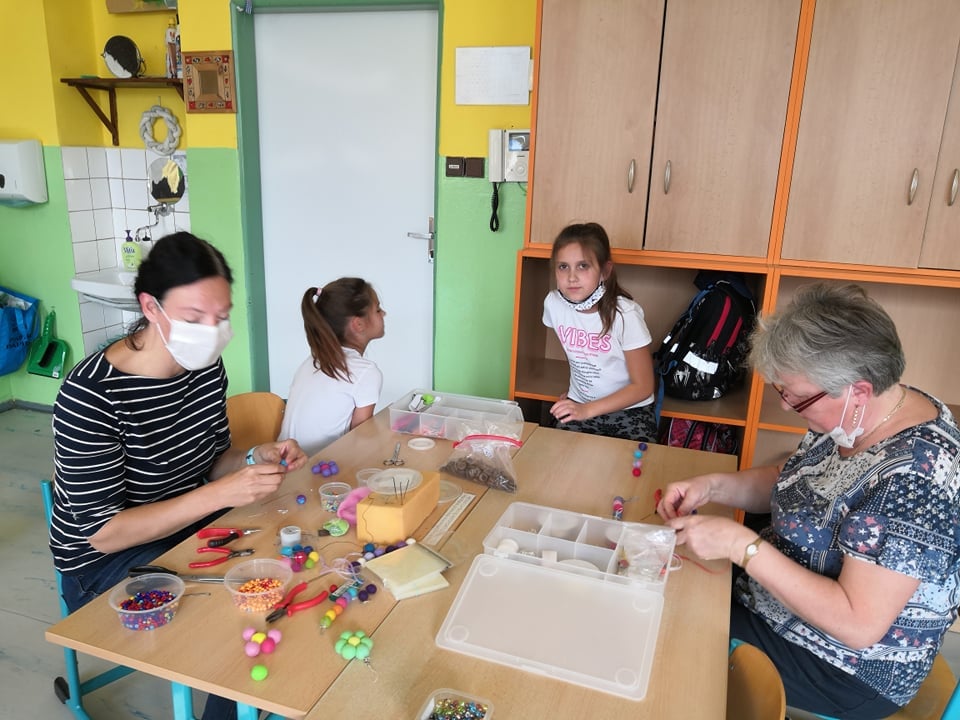 ŠD Bublinky seznámily s ovčím rounem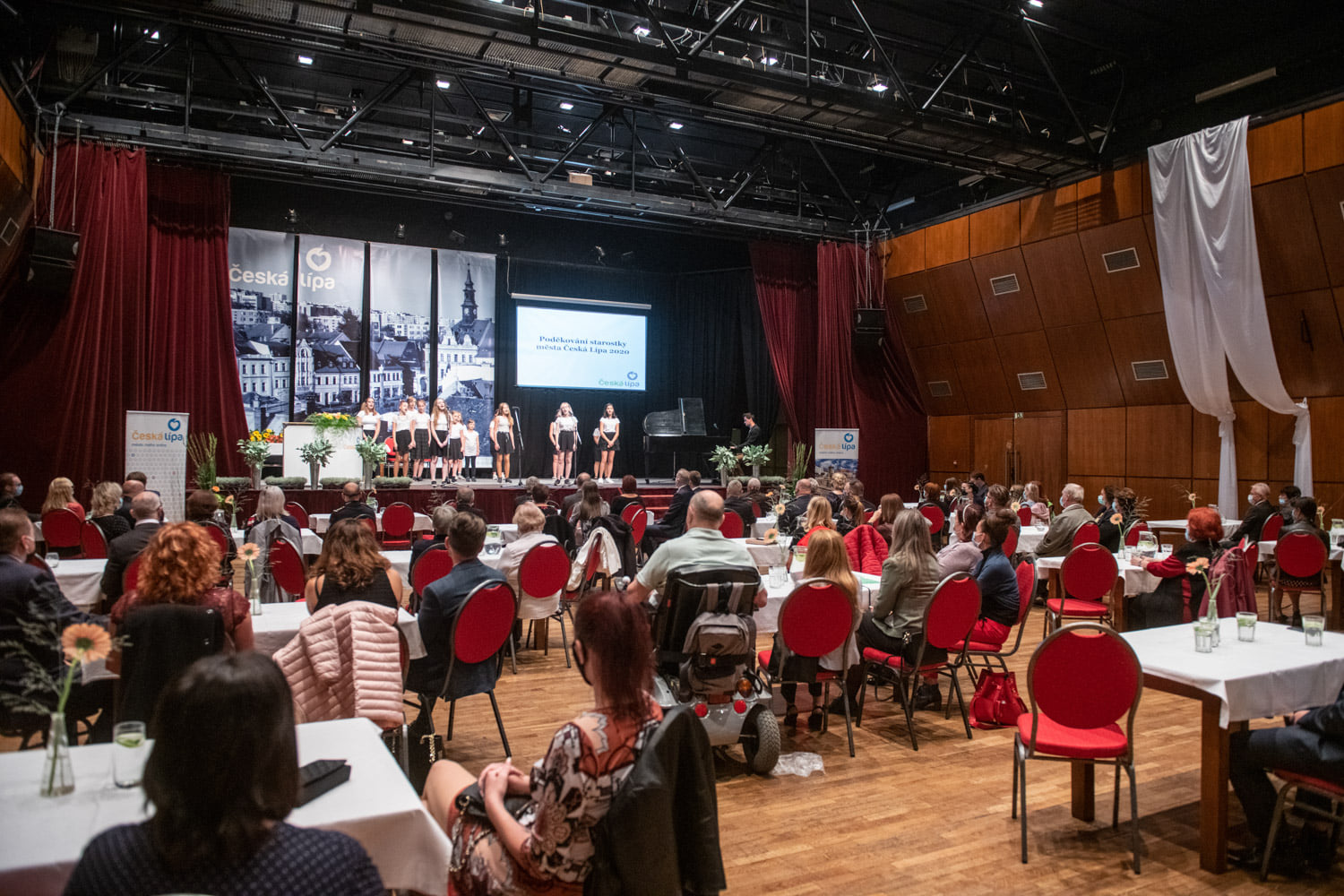 Mgr. Pavel Lebduška získal cenu osobnosti České Lípy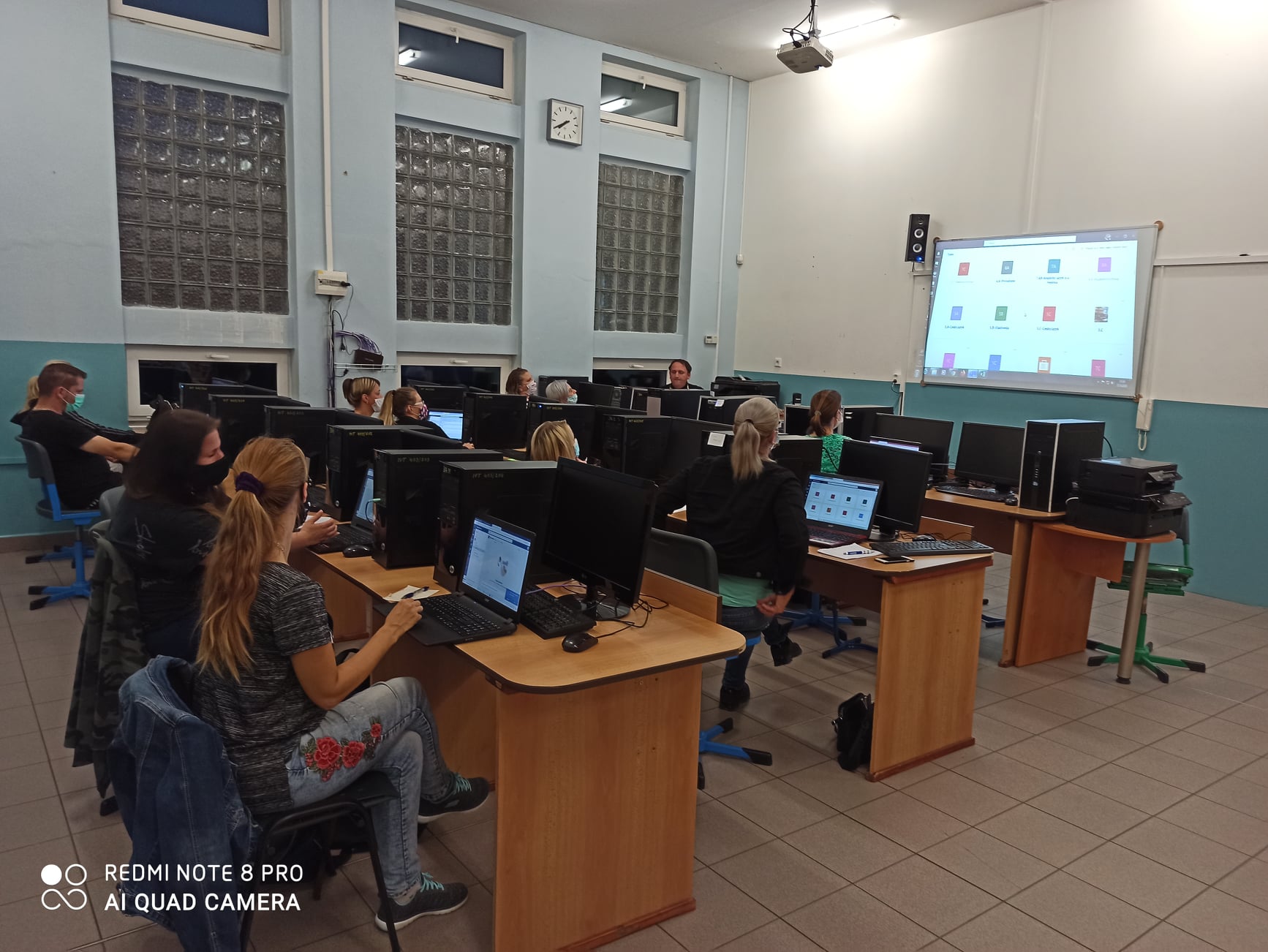 Školení rodičů v distanční výuce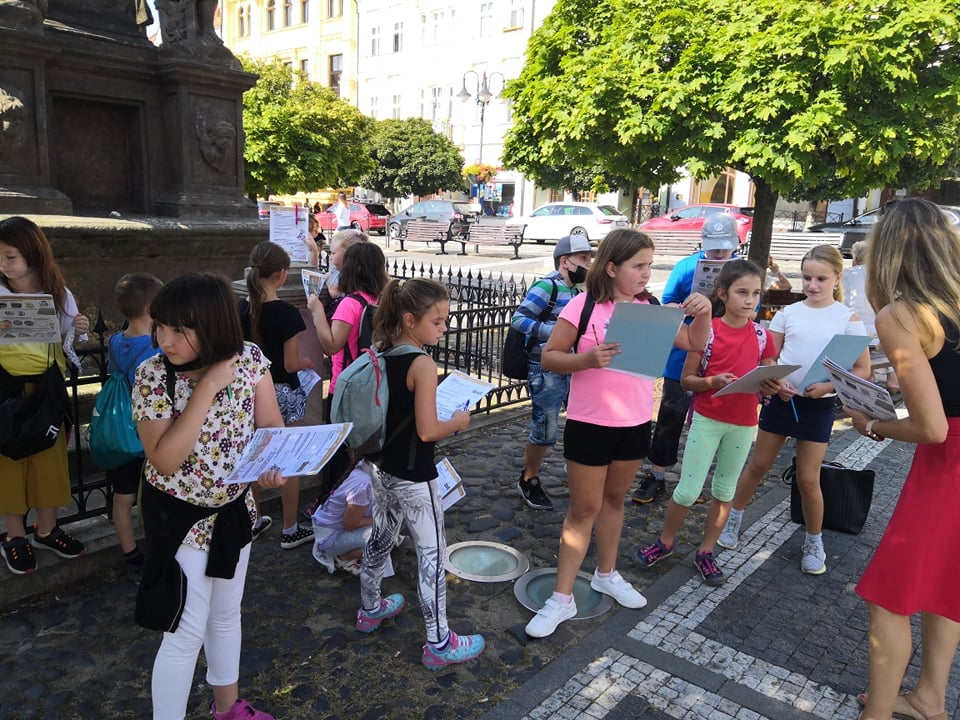 Zrcadlo do historie - projekt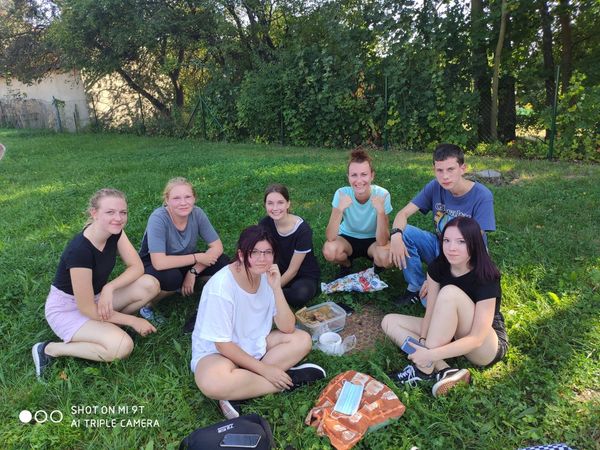 Kroužení na nové školním hřišti – ranní běhy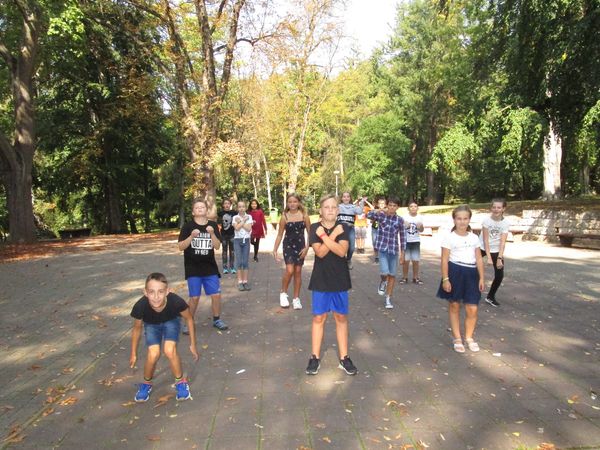 Výuka HV v přírodě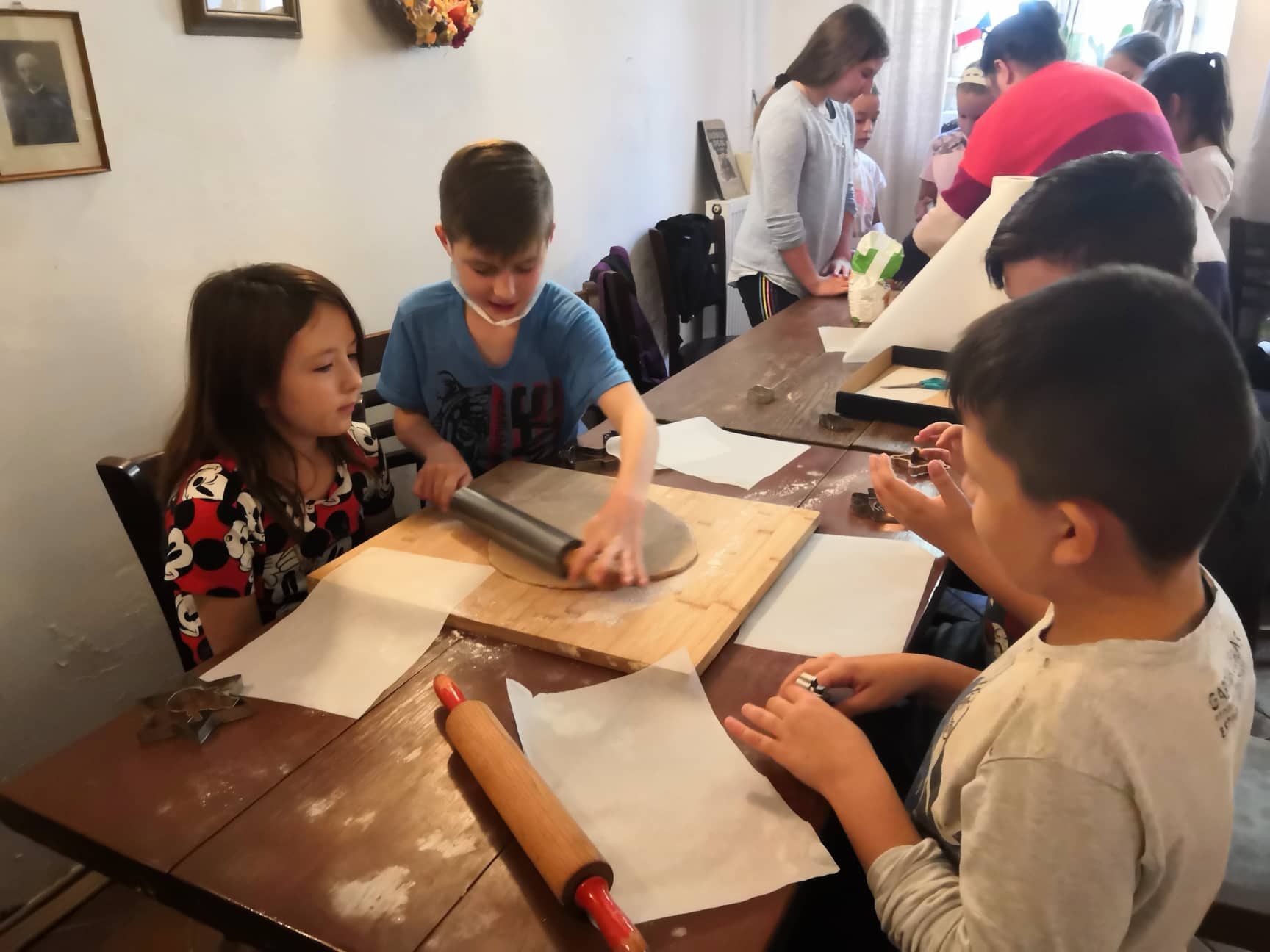 Projekt – koláčkárna v Jablonném v Podj.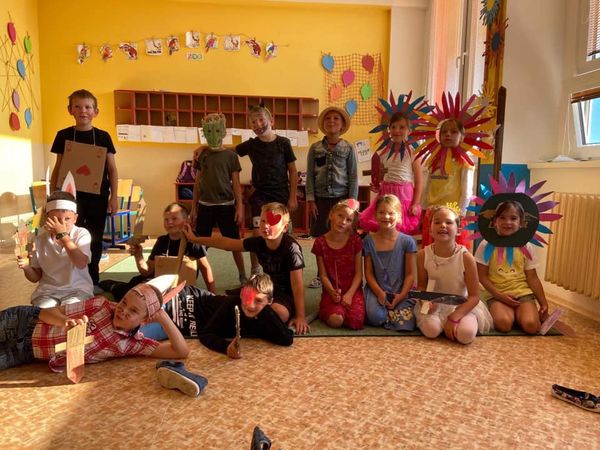 Příměstské táboryŠkolní klub v bazénu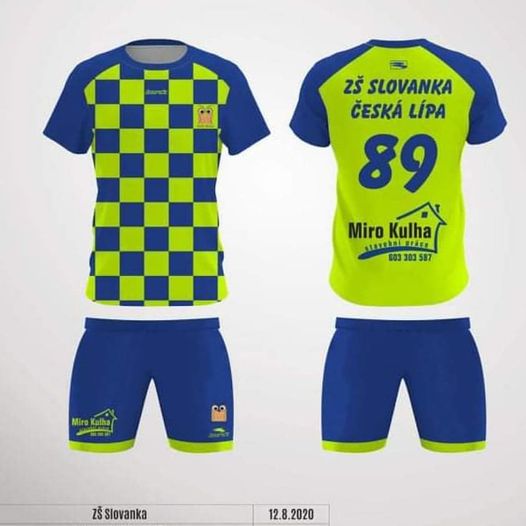 Nové sportovní dresy ZŠ Slovanka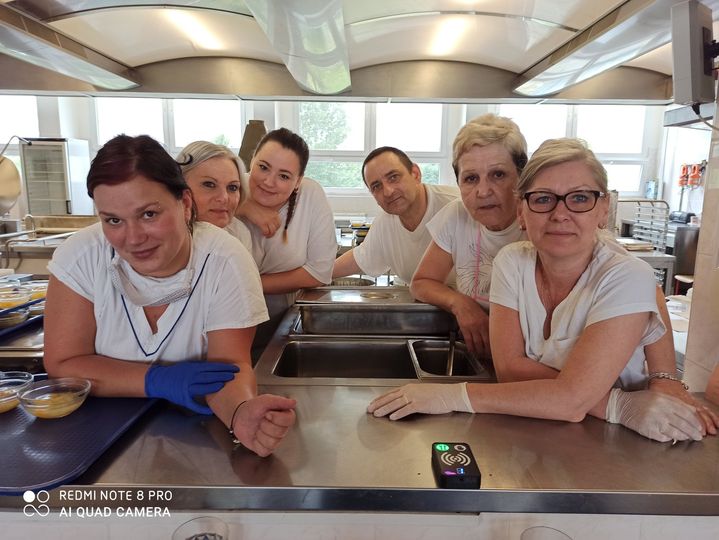 Modernizace školní jídelny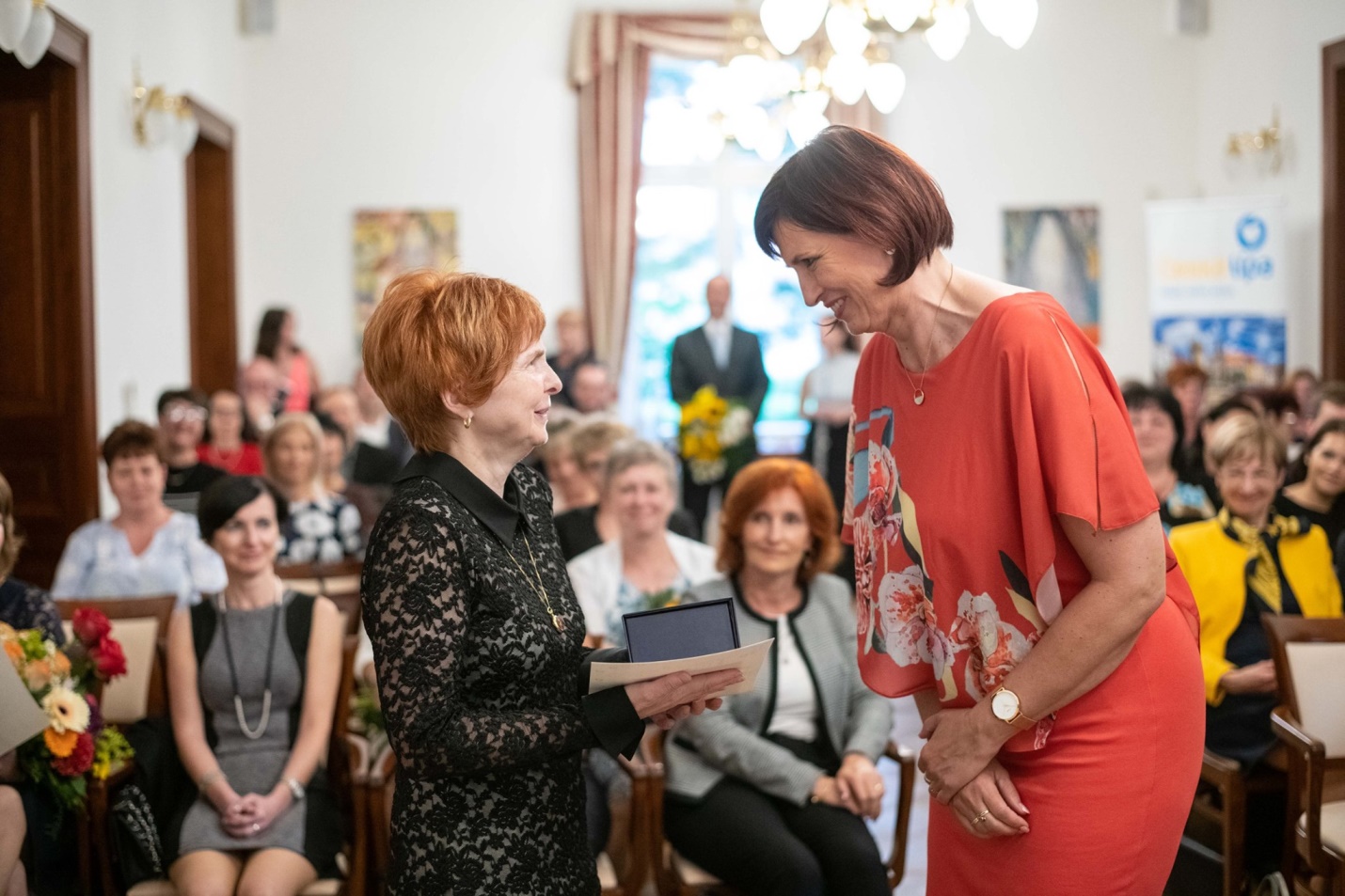 Ocenění pro Mgr. Marii Gajdošíkovou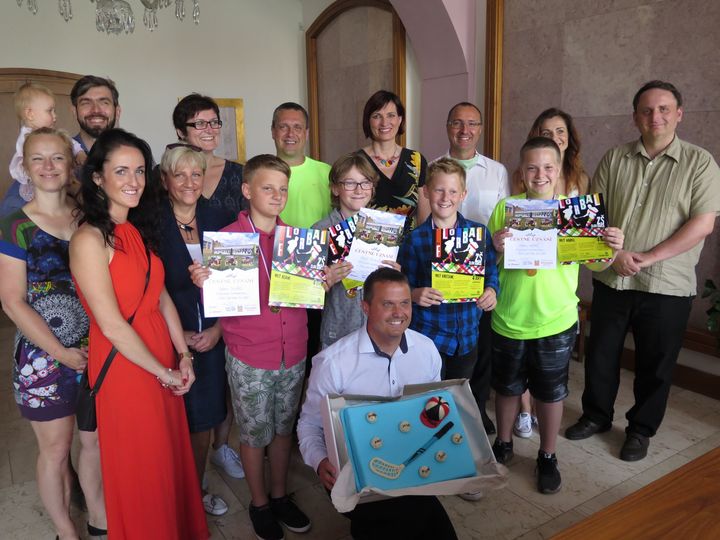 Ocenění úspěšných sportovců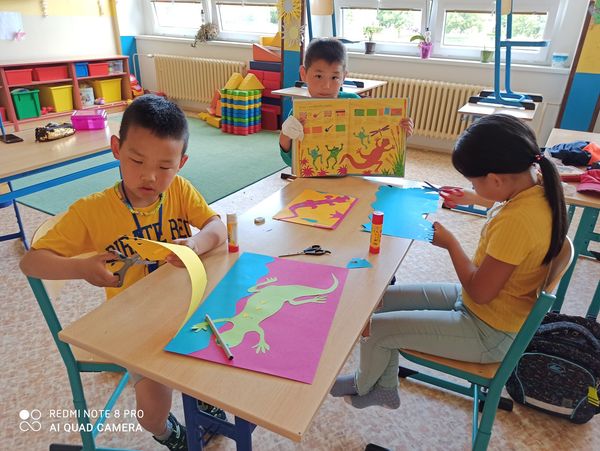 Výtvarné odpoledne skupiny cizinců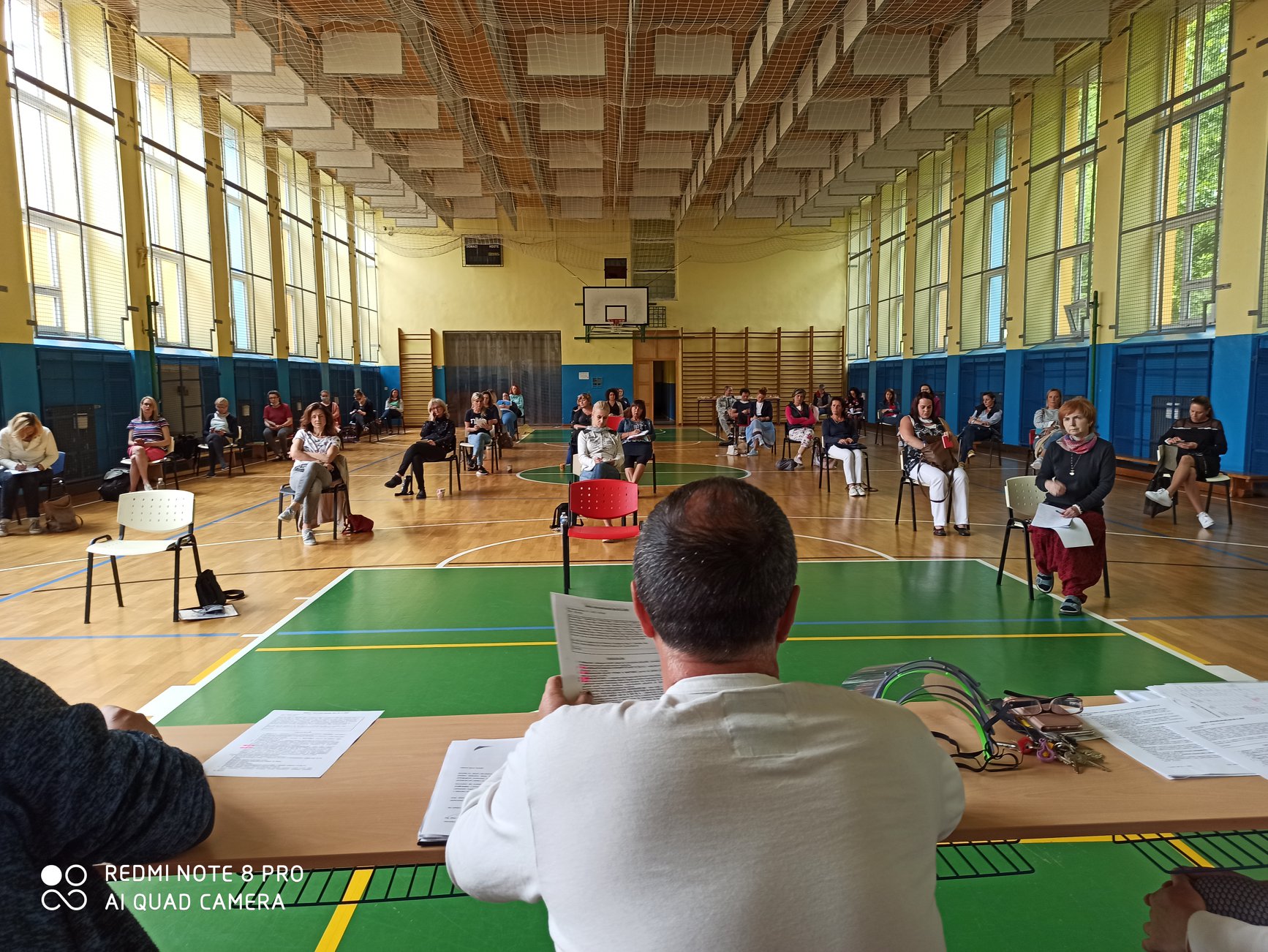 Netradiční porada s dostatečnými rozestupy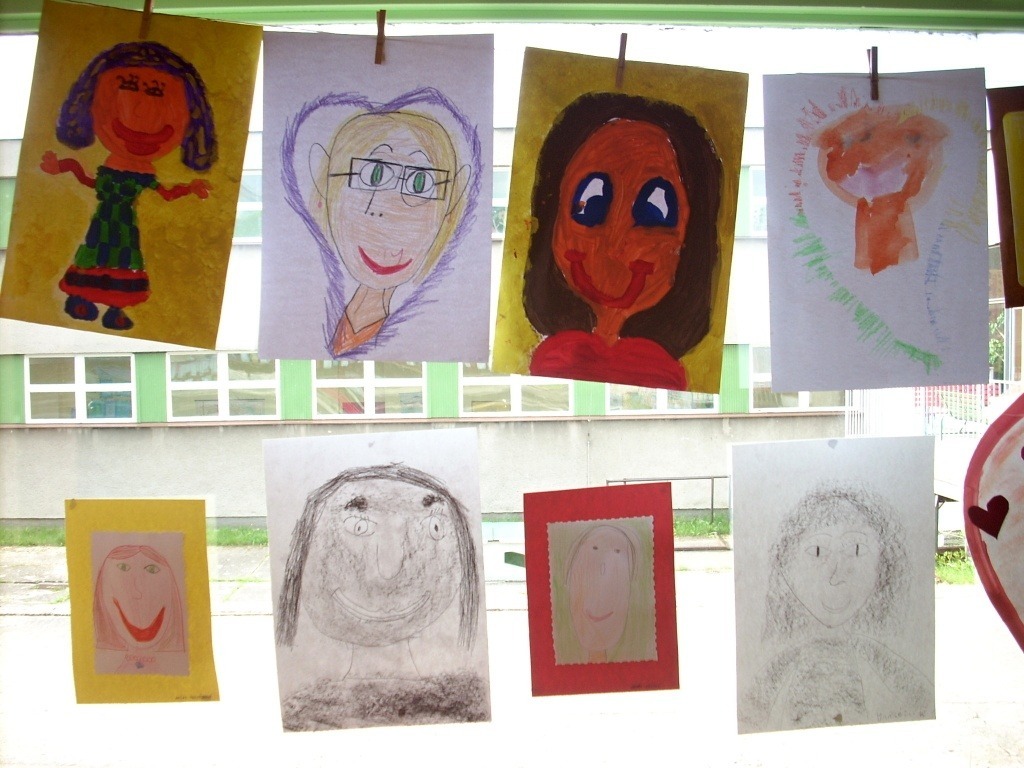 Výstava maminek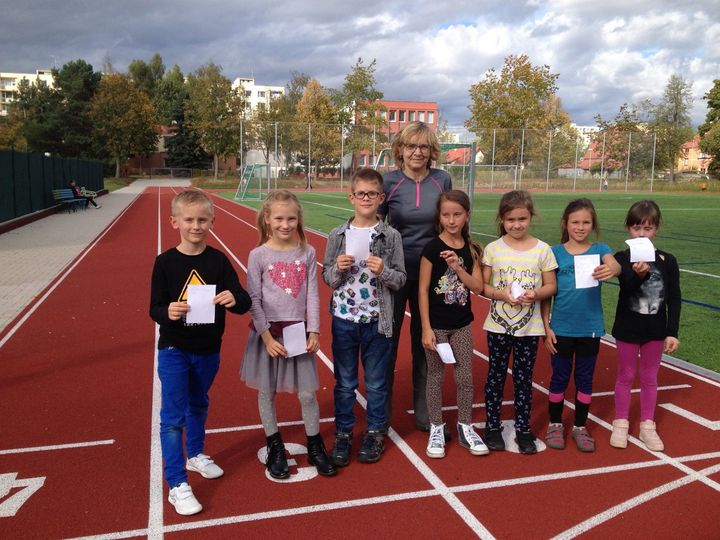 Ranní kroužení na oválu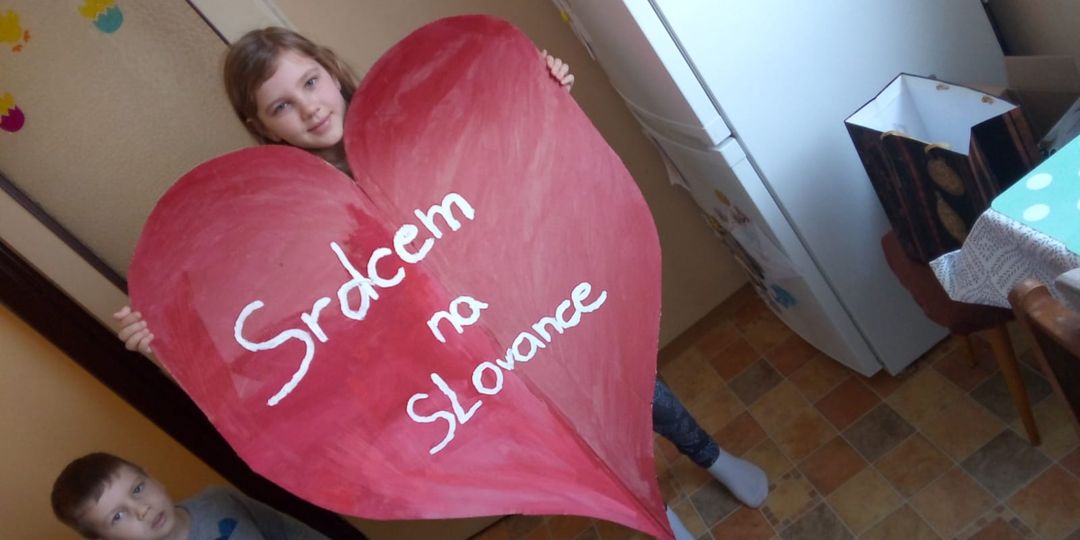 Srdcem na Slovance – projekt v období distanční výuky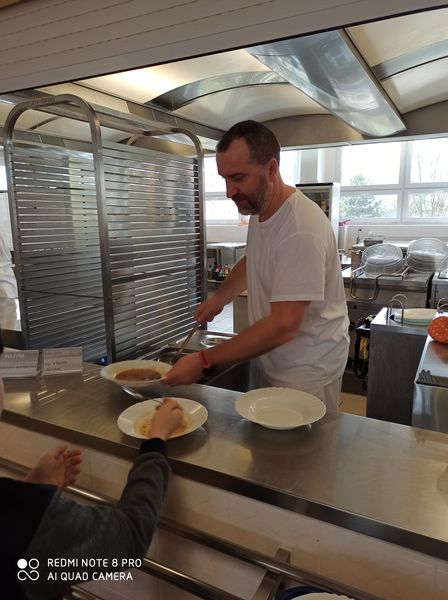 Pan ředitel vyzkoušel práci ve školní jídelně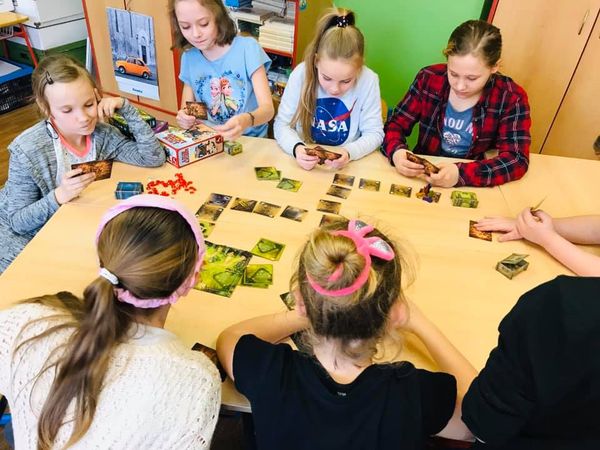 Klub logických her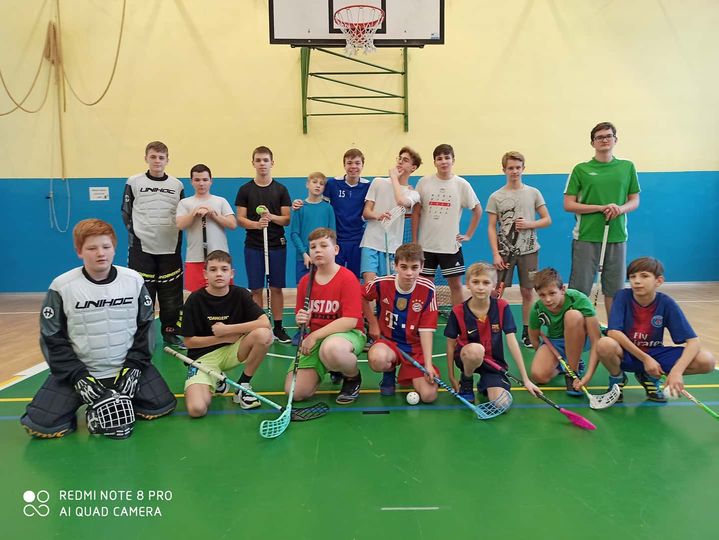 Sportovní kroužek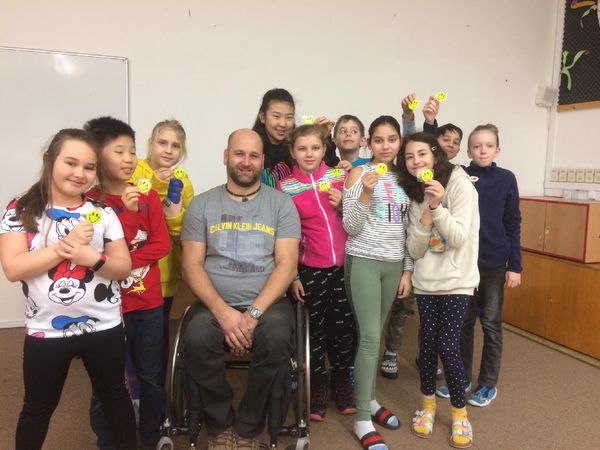 Handicapovaní vyprávějí dětem o bezpečném chování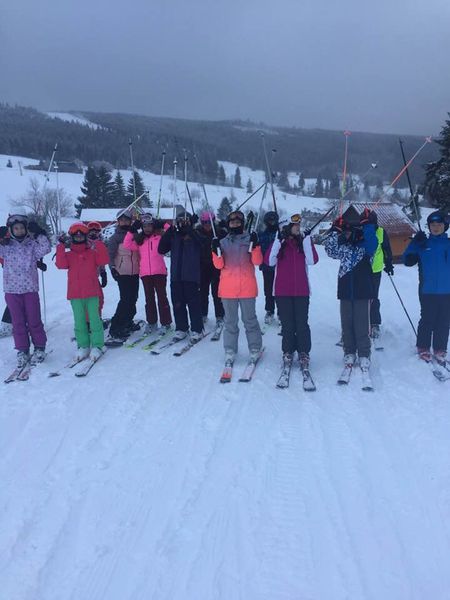 LVVZ 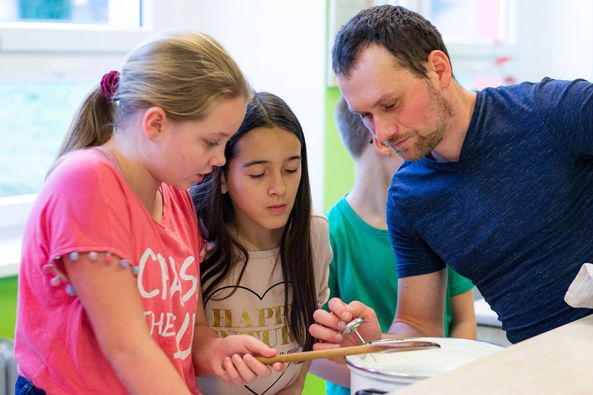 Výroba sýru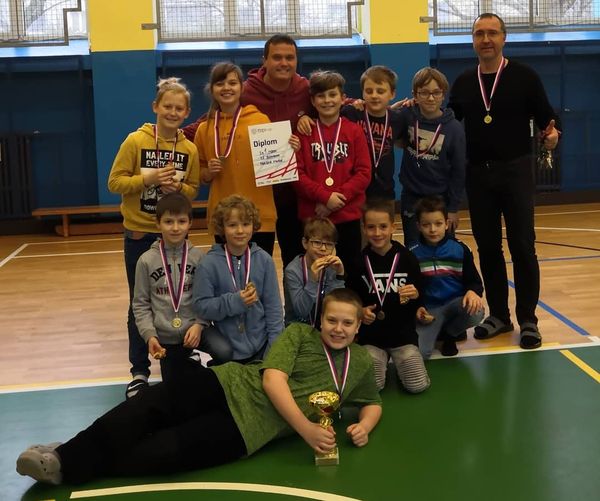 Krajský titul